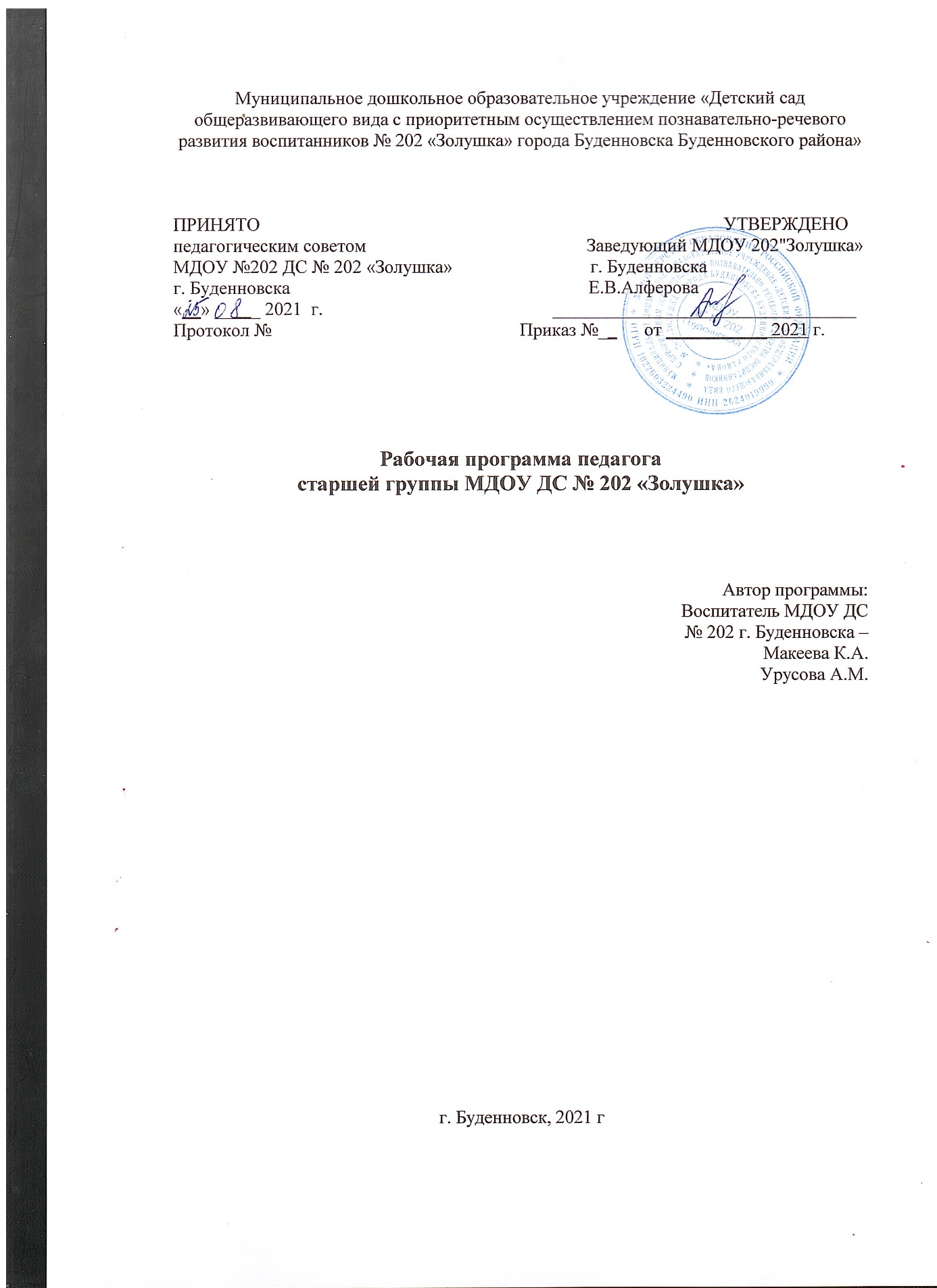 Содержание1.Целевой раздел.1.1. Пояснительная записка1.1.1 Общие сведенияРабочая программа по развитию детей старшей группы «Медвежата»   муниципального дошкольного образовательного учреждения «Детский сад общеразвивающего вида с приоритетным осуществлением познавательно-речевого развития воспитанников № 202 «Золушка» города Буденновска Буденновского района» (далее – Рабочая программа) разработана в соответствии с примерной основной образовательной программой дошкольного образования (одобренной решением Федерального учебно- методического объединения по общему образованию протокол от 31 августа 2020 г. № 1) и с учетом примерной основной образовательной программы дошкольного образования «Детство» под редакцией Т.И. Бабаевой, А.Г. Гогоберидзе, О.В. Солнцевой и др., 2014 г. И программой воспитания ДОУ. Программы реализуется на государственном языке Российской Федерации - русском языке.  Рабочая программа обеспечивает разностороннее развитие детей в возрасте от 5 до 6 лет с учетом их возрастных и индивидуальных особенностей по основным направлениям: социально-коммуникативному, познавательному, речевому, художественно-эстетическому и физическому. Используются парциальные программы:Познавательное развитие:Программа «Добро пожаловать в экологию» Воронкевич О.А.Программа «Математика – это интересно» Михайлова З.А.Социально-коммуникативное развитие:Программа «Основы безопасности жизнедеятельности детей Р. Б. Стеркина, О. Л. Князева, Н. Н. АвдеевПрограмма дошкольного образования Ставропольского края  под редакцией Р.М.Литвиновой, Т.В. Чусовитиной, Т.А. Ильиной, Л.А. Поповой,О.Н. Корнюшиной, является ориентиром для работы по региональному компоненту МДОУ, в основу которого положена идея как личностно- ориентированного, так и деятельностного подходов в воспитании, обучении и развитии детей дошкольного возраста, а также включает в себя знакомство дошкольников с историей, культурой, природным окружением родного края, района, села.«Приобщение детей к истокам русской народной культуры» Маханева М.Д.Речевое развитие:Программа "Развитие речи у детей дошкольного возраста" (О.С. Ушакова)Художественно-эстетическое развитиеПрограмма «Конструирование и ручной труд в детском саду» Л. В. Куцакова. Реализуемая рабочая программа строится на принципе личностно-развивающего и гуманистического характера взаимодействия взрослого с детьми.Данная программа разработана в соответствии со следующими нормативными документами:- Федеральный закон от 29.12.2012  № 273-ФЗ  «Об образовании в Российской Федерации»;- Федеральный государственный образовательный стандарт дошкольного образования (Утвержден приказом Министерства образования и науки Российской Федерации от 17 октября 2013 г. N 1155);- «Порядок организации и осуществления образовательной деятельности по основным общеобразовательным программа – образовательным программа дошкольного образования» (приказ Министерства образования и науки РФ от 30 августа 2013 года №1014 г. Москва); - Санитарно-эпидемиологические требования к устройству, содержанию и организации режима работы  дошкольных образовательных организаций» (Утверждены постановлением Главного государственного санитарного врача Российской  от 15 мая 2013 года №26  «Об утверждении САНПИН» 2.4.3648-20 с 01.01.2021);-  Устав МДОУ ДС № 202 «Золушка» г. Буденновска регистрационный номер 702 от 26.04.2021г.- Лицензия на право проведения образовательной деятельности, регистрационный № 4911 от 11 июля 2016 г.1.1.2 Цели и задачи реализации Программы Цель: Общая цель воспитания в ДОО – личностное развитие дошкольников и создание условий для их позитивной социализации на основе базовых национальных ценностей российского общества через:1) формирование ценностного отношения к окружающему миру, другим людям, себе;2) овладение первичными представлениями о базовых ценностях, а также выработанных обществом нормах и правилах поведения;3) приобретение первичного опыта деятельности и поведения в соответствии 
с базовыми национальными ценностями, нормами и правилами, принятыми 
в обществе.4)проектирование социальных ситуаций развития ребѐнка и развивающей предметной среды, обеспечивающих позитивную социализацию, мотивацию и поддержку индивидуальности детей через общение, игру, чтение, познавательно- исследовательскую, продуктивную и музыкально-художественную деятельности в соответствии с ФГОС ДО (п.2.1 ФГОС).Планируемые задачи для достижения цели (п.1.6 ФГОС):1. Охрана и укрепление физического и психического здоровья детей, в том числе их эмоционального благополучия.2. Обеспечение равных возможностей для полноценного развития каждого воспитанника в период дошкольного детства независимо от пола, нации, языка, социального статуса, психофизиологических и других особенностей (в том числе ограниченных возможностей здоровья).3. Обеспечение преемственности целей, задач и содержания образования, реализуемых в рамках основных образовательных программ дошкольного и начального общего образования.4. Создание благоприятных условий развития детей в соответствии с их возрастными и индивидуальными особенностями и склонностями, развития способностей и творческого потенциала каждого ребёнка как субъекта отношений с самим собой, другими детьми, взрослыми и миром.5. Объединение обучения и воспитания в целостный образовательный процесс на основе духовно-нравственных и социокультурных ценностей и принятых в обществе правил, и норм поведения в интересах человека, семьи, общества.6. Формирование общей культуры личности детей, в том числе ценностей здорового образа жизни, развития их социальных, нравственных, эстетических, интеллектуальных, физических качеств, инициативности, самостоятельности и ответственности ребёнка, формирование предпосылок учебной деятельности.7. Обеспечение вариативности и разнообразия содержания Программы и организационных форм дошкольного образования, возможности формирования Программы с учётом образовательных потребностей, способностей и состояния здоровья детей.8. Формирование социокультурной среды, соответствующей возрастным, индивидуальным, психологическим и физиологическим особенностям детей.9. Обеспечение психолого-педагогической поддержки семьи и повышения компетентности родителей (законных представителей) в вопросах развития и образования, охраны и укрепления здоровья детей.10.Формирование базовых основ национальных, этнокультурных, демографических, климатических условий развития родного края.          11.охрана и укрепление физического и психического здоровья детей, в том числе их эмоционального благополучия;           12.обеспечение равных возможностей полноценного развития каждого ребѐнка в период дошкольного детства независимо от места проживания, пола, нации, языка, социального статуса, психофизиологических особенностей (в том числе ограниченных возможностей здоровья);          13.обеспечение преемственности целей, задач и содержания образования, реализуемых в рамках образовательных программ различных уровней (основных образовательных программ дошкольного и начального общего образования);       14.создание благоприятных условий развития детей в соответствии с их возрастными и индивидуальными особенностями и склонностями развития способностей и творческого потенциала каждого ребѐнка как субъекта отношений с самим собой, другими детьми, взрослыми и миром;      15.объединение обучения и воспитания в целостный образовательный процесс на основе духовно-нравственных и социокультурных ценностей и   принятых в обществе правил и норм поведения в интересах человека, семьи, общества;      16.формирование общей культуры личности воспитанников, развитие их социальных, нравственных, эстетических, интеллектуальных, физических качеств, инициативности, самостоятельности и ответственности ребѐнка, формирования предпосылок учебной деятельности;      17.обеспечение вариативности и разнообразия содержания образовательных программ и организационных форм уровня дошкольного образования, возможности формирования образовательных программ различной направленности с учѐтом образовательных потребностей и способностей воспитанников;      18.формирование социокультурной среды, соответствующей возрастным,     индивидуальным,     психологическим	и физиологическим особенностям детей;      19.обеспечение психолого-педагогической поддержки семьи и повышения компетентности родителей в вопросах развития и образования, охраны и укрепления здоровья детей;   20.определение направлений для систематического межведомственного взаимодействия, а также взаимодействия педагогических и общественных объединений (в том числе сетевого)   Программа ДОУ разработана в соответствии с примерной основной образовательной программы дошкольного образования «Детство» под редакцией Т.И. Бабаевой, А.Г. Гогоберидзе, О.В. Солнцевой и др., 2014 г., а также рабочая программа воспитания.Приоритетным 	направлением	деятельности	детского	сада	является      познавательно – речевое.Целью познавательно-речевого развития является:Развитие мышления, памяти и внимания;Развитие творчества;Формирование специальных способов ориентацииЗадачи: Формировать познавательные процессы и способы умственной деятельности, усвоение и обогащение знаний о природе и обществе. Способствовать активизации речи детей в различных видах деятельности.Привлекать родителей к совместной с детьми исследовательской, проектной и продуктивной деятельности, способствующей возникновению познавательной активностиСовершенствовать предметно-развивающую среду ДОУ по данному направлению.1.1.3.Принципы и подходы в организации образовательного процесса.Содержание психолого-педагогической работы ориентировано на разностороннее развитие детей 5-6 лет с учетом их индивидуальных особенностей по основным направлениям развития и образования: социально-коммуникативное развитие, познавательное развитие, речевое развитие, художественно-эстетическое развитие, физическое развитие.При решении образовательных задач проводится интеграция образовательного содержания. Такой интегративный подход дает возможность развивать в единстве познавательную, эмоциональную и практическую сферу личности ребенка.Кроме того, разработка Рабочей программы проводилась с учетом принципов и подходов, определённых в примерной образовательной  программе «Детство»:сочетание принципов научной обоснованности и практической применимости (содержание Программы соответствует основным положениям возрастной психологии и дошкольной педагогики, успешное применение которых доказано многолетней практикой);принцип полноты, необходимости и достаточности (позволяя решать поставленные цели и задачи при использовании разумного «минимума»материала);единство воспитательных, развивающих и обучающих целей и задач процесса образования детей дошкольного возраста, в ходе реализации которых формируются такие качества, которые являются ключевыми в развитии дошкольников;принцип комплексно-тематического построения образовательного процесса.Для успешной реализации рабочей программы учитываются психолого-педагогические условия:	уважение педагогов к человеческому достоинству воспитанников, формирование и поддержка их положительной самооценки, уверенности в собственных возможностях и способностях;	использование в образовательном процессе форм и методов работы с детьми, соответствующих их возрастным и индивидуальным особенностям (недопустимость как искусственного ускорения, так и искусственного замедления развития детей);	построение образовательного процесса на основе взаимодействия взрослых с детьми, ориентированного на интересы и возможности каждого ребёнка и учитывающего социальную ситуацию его развития;	поддержка педагогами положительного, доброжелательного отношения детей друг к другу и взаимодействия детей друг с другом в разных видах деятельности;	поддержка инициативы и самостоятельности детей в специфических для них видах деятельности;	возможность выбора детьми материалов,  видов активности, участников совместной деятельности и общения;	защита детей от всех форм физического и психического насилия;	поддержка МДОУ и педагогами родителей дошкольников в воспитании детей, охране и укреплении их здоровья, вовлечение семей воспитанников непосредственно в образовательный процесс.Принцип гуманизма. Каждый ребенок имеет право на признание его в обществе как личности, как человека, являющегося высшей ценностью, на уважение к его персоне, достоинству и защиту его прав на свободу и развитие.Принцип ценностного единства и совместности. Единство ценностей и смыслов воспитания, разделяемых всеми участниками образовательных отношений, содействие, сотворчество и сопереживание, взаимопонимание и взаимное уважение.Принцип культуросообразности. Воспитание основывается на культуре 
и традициях России, включая культурные особенности региона.Принцип следования нравственному примеру. Пример как метод воспитания позволяет расширить нравственный опыт ребенка, побудить его к внутреннему диалогу, пробудить в нем нравственную рефлексию, обеспечить возможность выбора при построении собственной системы ценностных отношений, продемонстрировать ребенку реальную возможность следования идеалу в жизни.Принципы безопасной жизнедеятельности. Защищенность важных интересов личности от внутренних и внешних угроз, воспитание через призму безопасности и безопасного поведения.Принцип совместной деятельности ребенка и взрослого. Значимость совместной деятельности взрослого и ребенка на основе приобщения к культурным ценностям и их освоения.Принципы инклюзивного образования. Организация образовательного процесса, при которой все дети, независимо от их физических, психических, интеллектуальных, культурно-этнических, языковых и иных особенностей, включены в общую систему образования.Данные принципы реализуются в укладе МДОУ детский сад «Золушка» включающем воспитывающие среды, общности, культурные практики, совместную деятельность и события.1.1.4Значимые и иные характеристики Программы, в том числе и характеристики особенностей развития детей.1.1.4 Возрастные и индивидуальные особенности детей старшей группыВозрастные особенности детей 5 – 6 лет.Дети шестого года жизни уже могут распределять роли до начала игры н строить свое поведение,     придерживаясь     роли.     Игровое     взаимодействие     сопровождается  речью, соответствующей и по содержанию, и интонационно взятой роли. Речь, сопровождающая реальные отношения детей, отличается от ролевой речи. Дети начинают осваивать социальные отношения и понимать подчиненность позиций в различных видах деятельности взрослых, одни роли становятся для них более привлекательными, чем другие. При распределении ролеймогут возникать конфликты, связанные субординацией ролевого поведения. Наблюдается организация игрового пространства, в котором выделяются смысловой «центр» и «периферия». В игре «Больница» таким центром оказывается кабинет врача, в игре Парикмахерская» — зал стрижки, а зал ожидания выступает в качестве периферии игрового пространства.) Действия детей в играх становятся разнообразными.Развивается изобразительная деятельность детей. Это возраст наиболее активного рисования. В течение года дети способны создать до двух тысяч рисунков. Рисунки могут быть самыми разными по содержанию: это и жизненные впечатления детей, и воображаемые ситуации, и иллюстрации к фильмам и книгам. Обычно рисунки представляют собой схематические изображения различных объектов, но могут отличаться оригинальностью композиционного решения, передавать статичные и динамичные отношения. Рисунки приобретают сюжетный характер; достаточно часто встречаются многократно повторяющиеся сюжеты с небольшими или, напротив, существенными изменениями. Изображение человека становится более детализированным и пропорциональным. По рисунку можно судить о половой принадлежности и эмоциональном состоянии изображенного человека.Конструирование характеризуется умением анализировать условия, в которых протекает эта деятельность. Дети используют и называют разные детали деревянного конструктора. Могут заменить детали постройки в зависимости от имеющегося материала. Овладевают обобщенным способом обследования образца. Дети способны выделять основные части предполагаемой постройки. Конструктивная деятельность может осуществляться на основе схемы, по замыслу и по условиям. Появляется конструирование в ходе совместной деятельности. Дети могут конструировать из бумаги, складывая ее в несколько раз (два, четыре, шесть сгибаний); из природного материала. Они осваивают два способа конструирования: 1) от природного материала к художественному образу (в этом случае ребенок «достраивает» природный материал до целостного образа, дополняя его различными деталями); 2) от художественного образа к природному материалу (в этом случае ребенок подбирает необходимый материал, для того чтобы воплотить образ). Продолжает совершенствоваться восприятие цвета, формы и величины, строения предметов; систематизируются представления детей. Они называют не только основные цвета и их оттенки, но и промежуточные цветовые оттенки; форму прямоугольников, овалов, треугольников. Воспринимают величину объектов, легко выстраивают в ряд — по возрастанию или убыванию — до 10 различных предметов. Однако дети могут испытывать трудности при анализе пространственного положения объектов, если сталкиваются с несоответствием формы и их пространственного расположения.Это свидетельствует о том, что в различных ситуациях восприятие представляет для дошкольников известные сложности, особенно если они должны одновременно учитывать несколько различных и при этом противоположных признаков.В старшем дошкольном возрасте продолжает развиваться образное мышление. Дети способны не только решить задачу в наглядном плане, но и совершить преобразования объекта, указать, в какой последовательности объекты вступят во взаимодействие, ит.д. Однако подобные решения окажутся правильными только в том случае, если дети будут применять адекватные мыслительные средства. Среди них можно выделить схематизированные представления,которые возникают в процессе наглядного моделирования; комплексные представления, отражающие представления детей о системе признаков, которыми могут обладать объекты, а также представления, отражающие стадии преобразования различных объектов и явлений (представления о цикличности изменений): представления о смене времен года, дня и ночи, об увеличении и уменьшении объекта-в результате различных воздействий, представления о развитии и т. Кроме того, продолжают совершенствоваться обобщения, что является основой словесно логического мышления. В дошкольном возрасте у детей еще  отсутствуют представления о классах объектов. Дети группируют объекты по признакам, которые могут изменяться, однако начинают формироваться операции логического сложения и умножения классов. Так, например, старшие дошкольники при группировке объектов могут учитывать два признака: цвет и форму (материал) и т.д.Продолжают развиваться устойчивость, распределение, переключаемость внимания. Наблюдается переход от непроизвольного к произвольному вниманию. Продолжает совершенствоваться речь, в том числе ее звуковая сторона. Дети могут правильно воспроизводить шипящие, свистящие и сонорные звуки. Развиваются фонематический слух, интонационная выразительность речи при чтении стихов в сюжетно- ролевой игре и в повседневной жизни. Совершенствуется грамматический строй речи. Дети используют практически все части речи, активно занимаются словотворчеством. Богаче становится лексика: активно используются синонимы и антонимы.Развивается связная речь. Дети могут пересказывать, рассказывать по картинке, передавая не только главное, но и детали. Достижения этого возраста характеризуются распределением ролей игровой деятельности; структурированием игрового пространства; дальнейшим развитием изобразительной деятельности, отличающейся высокой продуктивностью; применением в конструировании обобщенного способа обследования образца; усвоением обобщенных способов изображения предметов одинаковой формы. Восприятие в этом возрасте характеризуется анализом сложных форм объектов; развитие мышления сопровождается освоением мыслительных средств (схематизированные представления, комплексные представления, представления о цикличности изменений); развиваются умение обобщать, причинное мышление, воображение, произвольное внимание, речь, образ Я.1.2Планируемые результаты как ориентиры освоения детьми Программы.Планируемые результаты освоения Программы конкретизируют требования Стандарта к целевым ориентирам в обязательной части с учётом возрастных возможностей и индивидуальных различий (индивидуальных траекторий развития) детей. Результаты освоения Программы представлены в виде целевых ориентиров дошкольного образования, которые представляют собой социально-нормативные возрастные характеристики возможных достижений ребёнка на этапе завершения уровня дошкольного образования. Специфика дошкольного детства (гибкость, пластичность развития ребенка, высокий разброс вариантов его развития, его непосредственность и непроизвольность), а также системные особенности дошкольного образования (необязательность уровня дошкольного образования в Российской Федерации, отсутствие возможности вменения ребенку какой-либо ответственности зарезультат)делают неправомерными требования от ребенка дошкольного возраста конкретных образовательных достижений и обусловливают необходимость определения результатов освоения образовательной программы в виде целевых ориентиров.Целевые ориентиры не подлежат непосредственной оценке, в том числе в виде педагогической диагностики (мониторинга), и не являются основанием для их формального сравнения с реальными достижениями детей. Они не являются основой объективной оценки соответствия установленным требованиям образовательной деятельности и подготовки детей. Освоение Программы не сопровождается проведением промежуточных аттестаций и итоговой аттестации воспитанников.К целевым ориентирам дошкольного образования относятся следующие социально - нормативные возрастные характеристики возможных достижений ребенка:Целевые ориентиры образования в  раннем возрасте.Целевые ориентиры  на этапе завершения освоения Программы:ребёнок овладевает основными культурными способами деятельности, проявляет инициативу и самостоятельность в разных видах деятельности — игре, общении, исследовании, конструировании и др.; способен выбирать себе род занятий, участников по совместной деятельности;ребёнок обладает установкой положительного отношения к миру, к разным видам труда, другим людям и самому себе, обладает чувством собственного достоинства; активно взаимодействует со сверстниками и взрослыми, участвует в совместных играх. Способен договариваться, учитывать интересы и чувства других, сопереживать неудачам и  радоваться успехам других, адекватно проявляет свои чувства, в том числе чувство веры в себя, старается разрешать конфликты;ребёнок обладает развитым воображением, которое реализуется в разных видах деятельности,  и,  прежде  всего,  в  игре;  ребёнок  владеет  разными  формами  и  видами игры, различает условную и реальную ситуации, умеет подчиняться разным правилам и социальным нормам;ребёнок достаточно хорошо владеет устной речью, может выражать свои мысли и желания, может использовать речь для выражения своих мыслей, чувств и желаний, построения речевого высказывания в ситуации общения, может выделять звуки в словах, у ребёнка складываются предпосылки грамотности;у ребёнка развита крупная и мелкая моторика; он подвижен, вынослив, владеет основными движениями, может контролировать свои движения и управлять ими;ребёнок способен  к волевым усилиям, может следовать социальным нормам поведения и правилам в разных видах деятельности, во взаимоотношениях со взрослыми и сверстниками, может соблюдать правила безопасного поведения и личной гигиены;ребёнок проявляет любознательность, задаёт вопросы взрослым и сверстникам, интересуется причинно-следственными связями, пытается самостоятельно придумывать объяснения явлениям природы и поступкам людей; склонен наблюдать, экспериментировать. Обладает начальными знаниями о себе, о природном и социальном мире, в котором он живёт; знаком с произведениями детской литературы, обладает элементарными представлениями из области живой природы, естествознания, математики, истории и т.п.; ребёнок способен к принятию собственных решений, опираясь на свои знания и умения в различных видах деятельности.Дошкольное детство :Целевые ориентиры воспитательной работы для детей дошкольного возраста( от 1,5 до 7 лет)Портрет ребенка дошкольного возраста (к 7-ми годам)Принципы педагогической диагностикиПедагогическая диагностика осуществляется с учетом ряда принципов, обусловленных спецификой образовательного процесса детского сада:Принцип объективности означает стремление к максимальной объективности в процедурах и результатах диагностики, избегание в оформлении диагностических данных субъективных оценочных суждений, предвзятого отношения к диагностируемому.Принцип целостного изучения педагогического процесса предполагает:Для того чтобы оценить общий уровень развития ребенка, необходимо иметь информацию о различных аспектах его развития: социальном, эмоциональном, интеллектуальном, физическом, художественно-творческом. Различные сферы развития личности связаны между собой и оказывают взаимное влияние друг на друга.Принцип процессуальности предполагает изучение явления в изменении, развитии. Принцип компетентности означает принятие педагогом решений только по тем вопросам, по которым он имеет специальную подготовку.Принцип персонализации требует от педагога в диагностической деятельности обнаруживать не только индивидуальные проявления общих закономерностей, но также индивидуальные пути развития, а отклонения от нормы не оценивать.Полученная в результате диагностики информация и сделанные на ее основе выводы помогают педагогу предположить возможные действия ребенка в разных ситуациях и понять, какие достижения ребенка следует всячески поддержать и развивать дальше, в чем именно требуется оказать этому ребенку помощь. Данные о результатах диагностики заносятся в специальную карту развития ребенка в рамках образовательной программы, результаты которого могут использованы только для выстраивания индивидуальной траектории развития каждого ребенка. Карты развития ориентированы на то, что в итоге педагогической диагностики на основе наблюдения будет представлена информация об общей картине развития всех детей группы и о месте каждого ребенка в ней. Применение данного метода при оценке становления основных (ключевых)  характеристик развития личности ребенка дает довольно полную и достоверную диагностическую картину и имеет большую ценность для организации образовательного процесса. Программа предоставляет МДОУ право самостоятельного выбора инструментов педагогической диагностики развития детей, в том числе, его динамики.Карта заполняется  при поступлении ребенка в детский сад и ведется до выпуска в школу.В  заполнении карты  принимают участие все педагоги МДОУ.Диагноз, группа здоровья, физическое развитие  указываются, согласно данных медицинской карты ребенка.Оценка результатов освоения программы дошкольного образования указывается согласно принятой в МДОУ оценки диагностики (мониторинга):  не сформирован, частично сформирован, сформирован. Критерии оценки уровня развития ребенка: не сформирован, частично сформирован, сформирован.Средний показатель выводится  по итогам всех полученных данных.Условные обозначения: НС - не сформирован, ЧС - частично сформирован, С– сформированИндивидуальная карта развития воспитанника2.Содержательный раздел.Содержание образовательной работы в старшей группе  МДОУ ДС № 202 «Золушка» обеспечивает развитие личности, мотивации и способностей детей в различных видах деятельности в соответствии с направлениями развития ребенка, представленными в пяти образовательных областях:Социально –коммуникативное развитие;Познавательное развитие;Речевое развитие;художественно-эстетическое развитие;физическое развитие.Конкретное содержание образовательных областей реализуется в различных видах деятельности – как сквозных механизмах развития ребенка (ФГОС ДО п.2.7.).-игровая деятельность (включая сюжетно-ролевую игру как ведущую деятельностьдетей дошкольного возраста, а также игру с правилами и другие виды игры);-коммуникативная (общение и взаимодействие со взрослыми и сверстниками);-восприятие художественной литературы и фольклора (беседа по художественномупроизведению, драматизация, заучивание и др.)-познавательно-исследовательская (исследования объектов окружающего мира иэкспериментирования с ними);-самообслуживание и элементарный бытовой труд ( в помещении и на улице);-конструирование из разного материала, включая конструкторы, модули, бумагу,природный и иной материал;-изобразительная (рисование, лепка, аппликация);-музыкальная (восприятие и понимание смысла музыкальных произведений, пение,музыкально-ритмические движения, игры на детских музыкальных инструментах);двигательная (овладение основными движениями).Реализация цели и задач Программы развития осуществляется в рамках нескольких направлений воспитательной работы ДОО. Каждое из них представлено в соответствующем модуле.2.1.Модуль «Традиции детского сада»Традиции являются основой воспитательной работы в дошкольной организации. Традиционные мероприятия, проводимые в детском саду – это эмоциональные события, которые воспитывают у детей чувство коллективизма, дружбы, сопричастности к народным торжествам, общим делам, совместному творчеству.В то же время, в рамках общего мероприятия ребенок осознает важность своего личного вклада в отмечаемое событие, так как он может применить свои знания и способности в процессе коллективной деятельности.В детском саду существует четкая программа действий по осмыслению, организации и развитию традиций, которые позитивно влияют на социализацию и развитие личностных качеств детей дошкольного возраста.Цель проведения традиционных мероприятий: организация в ДОО единого воспитательного пространства для формирования социального опыта дошкольников в коллективе других детей и взрослых.Задачи:1.	Формировать представления о нормах и правилах общения детей друг с другом и с окружающими взрослыми.2.	Формировать умение каждого ребенка устанавливать и поддерживать необходимые контакты с детьми разных возрастных групп.3.	Способствовать освоению социальных ролей: мальчик-девочка; старший-младший; член коллектива; житель своего города, гражданин своей страны.4.	Приобщать к истории и культуре Ставропольского края в процессе традиционных коллективных мероприятий.5.	Развивать гражданскую позицию, нравственность, патриотизм, инициативу и самостоятельность воспитанников в различных коллективных видах детской деятельности.Воспитывать доброжелательность и положительное эмоциональное отношение к окружающим людям. Тематика традиционных мероприятий определяется исходя из необходимости обогащения детского опыта, приобщения к ценностям, истории и культуре своего народа.Традиционным для дошкольного учреждения является проведение: на уровне ДОО:•	общественно-политических праздников («День Победы», «День защитника Отечества», «Международный женский день», «День  народного единства»); сезонных праздников («Осенины», «Новый год»);•	тематических мероприятий («День Здоровья», «День открытых дверей», «Неделя безопасности», «Книжкина неделя»).•	на уровне группы:«Утро радостных встреч»;«День рождения»;Виды совместной деятельности: игровая, познавательная, коммуникативная, продуктивная, двигательная, трудовая, художественно- эстетическая.Основные формы и содержание деятельности:1.	Проекты. В настоящее время проекты являются самой распространенной формой взаимодействия всех участников образовательных отношений. Традиционные события оформляются в различные проекты, где предусматриваются различные виды детской деятельности и формы проведения. В конце каждого проекта проводится итоговое мероприятие.2.	Совместные игры. Это одна из основных форм воспитательного воздействия в процессе проведения традиционных мероприятий. Применяются различные виды игр: сюжетно-ролевые, творческие, подвижные и малоподвижные, народные, игры-драматизации, квест-игр.3.	Выставки. По тематике многих мероприятий проводятся выставки: информационные, фотовыставки, декоративно-прикладного искусства, экологические, социальные. 4.	Музыкально-театрализованные представления. Данные представления проводятся в виде концертов, театральных постановок, развлечений.5.	Спортивные и оздоровительные мероприятия. В рамках многих традиционных событий предусматриваются различные виды двигательной деятельности (физкультурные досуги, соревнования, эстафеты), которые развивают у детей потребность в здоровом образе жизни и воспитывают любовь к спорту.2.2 Модуль «Организованная образовательная деятельность»В детском саду процессы обучения и воспитания взаимосвязаны и неразрывны. Не получится обучать ребенка, не воспитывая его, и наоборот: воспитательный процесс предполагает обучение чему-либо.Тем не менее, в ДОО усилена воспитательная составляющая организованной образовательной деятельности (ООД), где особое внимание уделяется развитию таких качеств личности ребенка как: нравственность, патриотизм, трудолюбие, доброжелательность, любознательность, инициативность, самостоятельность и др.В содержание ООД включается материал, который отражает духовно- нравственные ценности, исторические и национально-культурные традиции народов России.Цель	деятельности	педагога:	создание	условий	для	развития личностных качеств детей дошкольного возраста.В соответствии с ФГОС дошкольного образования, задачи воспитания реализуются в рамках всех образовательных областей:В процессе ООД применяются такие методы работы, которые дают возможность дошкольникам выразить своё мнение, обсудить проблему, согласовать со сверстниками и взрослым какое-то действие, приобрести опыт межличностных отношений.Виды совместной деятельности: игровая, познавательная, коммуникативная, продуктивная, трудовая, художественно-эстетическая.Основные формы и содержание деятельности:1. Образовательные ситуации. В процессе образовательных ситуаций у детей формируются представления о социальных нормах общества, об истории и культуре своего народа, своей Родины и другие социально-ценностные представления. Образовательные ситуации носят интегрированный характер, так как включают воспитательные задачи, которые реализуются в разных видах деятельности по одной тематике: в игровой, познавательной, коммуникативной, художественно-эстетической и физической деятельности.2.	Мотивационно-побудительные игровые ситуации (игры- приветствия, загадки, сюрпризные моменты, приглашение к путешествию). Применяются для развития у дошкольников интереса и желания участвовать в деятельности, создания положительного эмоционального фона.3.	Обсуждение. Детям демонстрируются примеры нравственного поведения, проявления человеколюбия и добросердечности посредством чтения, решения проблемных ситуаций, примеров из жизни. В ходе обсуждения уточняются социальные представления воспитанников, сформированность их личных норм и правил.4.	Коммуникативные игры. Направлены на формирование умения общаться со взрослыми и сверстниками. Проводятся в атмосфере доброжелательности, непринуждённой обстановки и эмоциональной вовлеченности каждого ребенка. 5.	Дидактические игры. Это игры активного	обучения. Посредством доступной и привлекательной формы деятельности уточняются и углубляются знания и представления детей, анализируются конкретные ситуации, осуществляется игровое проектирование.6.	Продуктивная деятельность. Включает рисование, лепку, аппликацию, конструирование, изготовление поделок, игрушек. Дети становятся активными участниками своего собственного развития, так как видят результат своего труда. У них развивается творческая самостоятельность и инициатива.7.	Игры-практикумы. Ребёнок не только слушает и наблюдает, но и активно действует. Включаясь в практическую деятельность, дошкольники учатся регулировать взаимоотношения со сверстниками в рамках игрового взаимодействия.7.	Применение ИКТ. На занятиях используются мультимедийные презентации, видеофильмы, мультфильмы по различным направлениям: нравственные ценности, природный мир, история и культура родного края, здоровый образ жизни.2.3. Модуль «Творческие соревнования»Творческие соревнования позволяют провести воспитательную работу с ребенком сразу по нескольким направлениям: социально-коммуникативное развитие, умственное и эстетическое воспитание, вовлечение родителей в процесс воспитания, интеграция воспитательных усилий.Творческие соревнования способствуют художественно–эстетическому развитию ребенка, которое предполагает развитие предпосылок ценностно-смыслового восприятия произведений искусства (словесного, музыкального, изобразительного), мира природы; становление эстетического отношения к окружающему миру; формирование элементарных представлений о видах искусства; восприятие музыки, художественной литературы, фольклора; стимулирование сопереживанию персонажам художественных произведений; реализацию самостоятельной творческой деятельности детей (изобразительной, конструктивно-модельной, музыкальной и др.). Творческие соревнования стимулируют у воспитанников развитие: сенсорных способностей; чувства ритма, цвета, композиции; умения выражать в художественных образах свои творческие способности.Творческое соревнование – не просто мероприятие в стенах детского сада, это продолжение и расширение образовательного процесса, где развитие получают все участники процесса: ребенок, родитель и педагог. Родитель и ребенок учатся и приобретают опыт по взаимодействию для достижения общей цели, реализуя общие задачи. Родитель учится быть терпеливым и вдумчивым. Ребенок получает первый социальный опыт участия в конкурсном движении, а родитель учится относиться к соревнованиям серьезно, знакомясь с положениями, условиями и системой оценки.Творческие соревнования создают условия для приобретения социального опыта участия ребенка в конкурсном движении и формирование у родителей педагогической культуры по подготовке и поддержке своего ребенка в участии в конкурсах.МДОУ ДС «Золушка»  организует творческие соревнования в различных формах: конкурсы, выставки, флешмобы. Конкретная форма проведения творческого соревнования определяется календарным планом воспитательной работы ДОО.Традиционными в детском саду стали являются выставки и конкурсы детских поделок «Пасха – светлый праздник», «Свет Рождественской звезды», «Осенние фантазии», на уровне района это «Радуга», «День матери» и т.д.МДОУ ДС «Золушка» помогает семье подготовиться к успешному участию в конкурсе, консультирует родителей по созданию условий, мотивации, помогают в подготовке. Педагоги видят домашние условия, возможности ребенка, понимают современного родителя и его трудности и оказывают посильную помощь в развитии детей дома.Через весь процесс подготовки, организации и проведения творческих соревнования педагогический коллектив детского сада решает для себя важную задачу по воспитанию родителя и преемственности развития ребенка в семье и детском саду.2.4. Модуль «Праздники»Праздники благотворно влияют на развитие психических процессов обучающихся: памяти, внимания; создают прекрасную атмосферу для развития речи ребенка, для закрепления знаний, полученных на различных занятиях; способствуют его нравственному воспитанию, развитию социально-коммуникативных навыков.Для снижения утомляемости детей в МДОУ ДС «Золушка» организуются  частые смены видов деятельности. Для этих целей на празднике используются подвижные игры и представления. Они позволяют детям расслабиться и подвигаться.Подготовка к празднику является отличным стимулом для детей на занятиях по развитию речи и музыке. Малыши разучивают песни, стихи и танцевальные движения не просто так, а для того, чтобы потом продемонстрировать все свои умения родителям и зрителям, что занимает не последнее место в мотивации ребенка. Таким образом, воспитатель всегда может объяснить ребенку, для чего проводится то или иное занятие и почему нужно стараться. А когда у малыша есть конкретный стимул, он и заниматься будет усерднее.Педагогический коллектив в соответствии с требованиями СанПиН3.1/2.4.3598-20 по предупреждению распространения COVID-19 не приглашает родителей на праздники во всех возрастных группах, но родители являются активными участниками образовательной деятельности в онлайн – праздниках, онлайн - акциях.МДОУ ДС «Золушка» организует праздники в форме тематических мероприятий: Праздник осени, Новый год, Рождество, День матери и т.д. Конкретная форма проведения праздника определяется календарным планом воспитательной работы МДОУ ДС «Золушка».2.5. Модуль «Региональный компонент»Мероприятия в рамках регионального компонента пересекаются с праздниками, но существенно отличаются от остальных воспитательных мероприятий детского сада тем, что направлены на раскрытие социокультурных ценностей русского народа, знакомство детей с отечественными традициями и праздниками.При проведении фольклорного мероприятия важно продумать его форму и сценарий. Например, это могут быть «Покров», «День матери-казачки», «Гуляние на масленицу», «Колядки», «Святки».После этого выстраивается композиция, определяется очередность развития событий, кульминация мероприятия. Сценарий завершается развязкой. Конкретная форма проведения фольклорного мероприятия определяется календарным планом воспитательной работы МДОУ ДС «Золушка».Педагоги, занятые в организации фольклорного мероприятия должны учитывать важность предварительной работы, построенной в каждом случае на взаимодействии и сотрудничестве взрослых и дошкольников. Например, праздник «День матери-казачки» предваряется занятиями в мини-музее, просветительской работы с родителями. В	основе фольклорных мероприятий лежит комплексный подход к воспитанию и развитию дошкольников:•	формирование духовно-нравственных норм и ценностей;•	социализация, развитие коммуникативных навыков.В	процессе проведения фольклорного мероприятия ребенок участвует в разных видах деятельности, организованных согласно принципам природосообразности детей: игровой, музыкальной, театрализованной и коммуникативной.2.6. Модуль «Эколята-Дошколята»Суть одного из направлений патриотического воспитания состоит в том, чтобы посеять и взрастить в душе ребёнка семена любви к родной природе, к родному дому и семье, к истории и культуре страны, созданной трудами родных и близких людей, тех, кого зовут соотечественниками. Эти чувства можно развить в процессе разностороннего экологического образования подрастающего поколения.Одним из таких инструментов экологического воспитания и образования воспитанников ДОО как части патриотического воспитания ребёнка, является всероссийский природоохранный социально-образовательный проект «Эколята-Дошколята» по формированию у детей экологической культуры и культуры природолюбия.Цель Проекта: формирование у ребёнка богатого внутреннего мира и системы ценностных отношений к природе, её животному и растительному миру, развитие внутренней потребности любви к природе и, как следствие, бережного отношения к ней, воспитание у ребёнка культуры природолюбия.Задачи Проекта:дать ребёнку знания об окружающей его Природе, познакомить с разнообразием животного и растительного мира его малой родины, показать неповторимость, величие, силу и красоту природы;способствовать развитию понимания ребёнком неразделимого единства человека и природы, понимание общечеловеческой ценности природы;помочь ребёнку осознать необходимость сохранения, охраны и спасения природы для выживания на земле самого человека;расширить общий кругозор детей, способствовать развитию их творческих способностей;помочь ребёнку самоопределиться в построении взаимоотношений с природой и окружающим его миром;разработать и внедрить в учебно-воспитательный процесс дошкольных образовательных учреждений новых инновационных инструментариев, форм, методов, подходов и приёмов, способных сформировать у ребёнка чувство любви, разносторонне-ценностное, бережное и уважительное отношение к природе;способствовать воспитанию потребности принимать активное участие в природоохранной и экологической деятельности.В рамках реализации Проекта предусматривается разносторонняя деятельность в ДОО с использованием образов сказочных героев «Эколят» – друзей и защитников Природы. Проект представляет собой комплекс занятий, заданий и мероприятий, учебных и учебно- методических пособий, тематических книг, игровой, аудио, видео и другой продукции подчиненный целям воспитания у детей любви, бережного и уважительного отношения к Природе. С детьми проводятся тематические занятия, которые всесторонне способствуют формированию у ребёнка культуры природолюбия, осознания того, что он может стать настоящим другом природы.Формы работы, применяемые во время организации и проведения учебно-воспитательного процесса в рамках Проекта «Эколята-Дошколята»: чтение; беседа; наблюдение; обсуждение; прослушивание тематических сказок и рассказов; задание; игра; просмотр фрагментов фильма или телевизионной передачи; прослушивание радиопередачи; викторина; конкурс; тематическое оформление помещения; встреча; утренник; прогулка; работа на природе; проведение опыта; экскурсия; тематическое мероприятие.Прогнозируемые результаты:формирование у детей основ экологической культуры и культуры природолюбия;повышение общей культуры ребёнка;формирование у ребёнка духовно богатого внутреннего мира и системы ценностных отношений к окружающей природной среде;развитие	в	ребёнке	внутренней	потребности	любви	к	природе,	участию	в  природоохранной и экологической деятельности;расширение общего кругозора детей, развитие их творческих способностей.2.7. Модуль «Взаимодействие с родителями»Необходимость взаимодействия педагогов с родителями традиционно признаётся важнейшим условием эффективности воспитания детей.Более того, в соответствии с ФГОС ДО сотрудничество с родителями является одним из основных принципов дошкольного образования.Нельзя забывать, что личностные качества (патриотизм, доброжелательность, сострадание, чуткость, отзывчивость) воспитываются в семье, поэтому участие родителей в работе ДОО, в совместных с детьми мероприятиях, их личный пример – все это вместе дает положительные результаты в воспитании детей, приобщении к социокультурным нормам.Поэтому активное включение родителей в единый совместный воспитательный процесс позволяет реализовать все поставленные задачи и значительно повысить уровень партнерских отношений.Цель взаимодействия: объединение усилий педагогов ДОО и семьи по созданию условий для развития личности ребенка на основе социокультурных, духовно-нравственных ценностей и правил, принятых в российском обществе.Задачи:1.	Повысить	компетентность	родителей	в	вопросах	развития личностных качеств детей дошкольного возраста.2.	Оказать	психолого-педагогическую	поддержку	родителям	в воспитании ребенка.3.	Объединить	усилия	педагогов	и	семьи 	по	воспитанию дошкольников посредством совместных мероприятий.2.2 Учебный план реализации ООП ДОУ в группе.2.3Формы, методы  и средств реализации ООП ДОУ в группе.Модель реализации форм образовательной деятельности в режимных моментахМетоды, позволяющие педагогу наиболее эффективно проводить работу по ознакомлению детей с социальным миромМодель самостоятельной деятельности детей в течение дня2.4. Взаимодействие с семьей.Семья является институтом первичной социализации и образования, который оказывает большое влияние на развитие ребенка в младенческом, раннем и дошкольном возрасте. Поэтому педагогами, реализующими образовательную программу МДОУ ДС № 202,  учитываются в работе такие факторы, как условия жизни в семье, состав семьи, ее ценности и традиции, приоритетное направление ДОУ, а также уважать и признавать способности и достижения родителей (законных представителей) в деле воспитания и развития их детей. Только в диалоге обе стороны могут узнать, как ребенок ведет себя в другой жизненной среде. Обмен информацией о ребенке является основой для воспитательного партнерства между родителями (законными представителями) и воспитателями, то есть для открытого, доверительного и интенсивного сотрудничества – партнерства -  обеих сторон в общем деле образования и воспитания детей.Партнерство означает, что отношения обеих сторон строятся на основе совместной  ответственности  за  воспитание  детей.  Кроме  того, понятие «партнерство» подразумевает, что семья и ДОУ равноправны, преследуют одни и те же цели и сотрудничают для их достижения. Принципы сотрудничестваВ старшей группе МДОУ ДС № 202 «Золушка» передача информации реализуется при непосредственном контакте педагога с родителем в знаковой (символьной и графической), аудиовизуальной и устной словесной форме. В качестве дополнительного способа передачи информации  выделяется сеть Интернет  как синтез чисто вербальной (письменной) коммуникации, а также визуальной и аудиальной. Перспективным направлением в области расширения коммуникативных возможностей является Интернет, индивидуальное консультирование родителей в режиме «онлайн» или по электронной почте. Тем самым достигается не только расширение коммуникативного пространства, но и резкое сокращение времени, необходимого для установления контакта педагога с родителями.Модель взаимодействия МДОУ с родителями по основным областям развития ребенкаПлан работы с родителями2.5 Планирование образовательной работы в группе.При планировании образовательного процесса учитывается принцип интеграции образовательных областей и комплексно-тематический принцип построения образовательного процесса, которые соответствуют принципам системности, сезонности, возрастной дифференциации. За основу взят примерный перечень событий, праздников, мероприятий примерной образовательной программы «Детство». Важным компонентом работы детского сада являются традиции, праздники, мероприятия. Подготовка к праздникам и развлечениям осуществляется планомерно и систематически, не нарушая общего ритма жизни детского сада. Добрыми традициями дошкольного образовательного учреждения стали: День Знаний, День Дошкольного работника, День Матери, Масленица, Пасха, Тематические выставки, День рождения детского сада, сезонные праздники, спортивные развлечения совместно с родителями, Дни открытых дверей для родителей.  Планирование образовательного процесса с 2012 года осуществляется педагогами ДОУ в электронной форме.Годовое тематическое планированиеРаспределение видов работы в календарном плане на один деньМодель по реализации образовательных областей в совместной деятельности педагога с детьми и самостоятельной деятельности детей2.6 Часть, формируемая участниками образовательного процесса.2.6.1 Инновационная деятельность в ДОУ.В совместной образовательной деятельности педагога с детьми для более успешной реализации  ООП ДОУ используются следующие инновационные технологии:Технология личностно-ориентированного взаимодействия педагога с детьми. Характерные особенности: 1) смена педагогического воздействия на педагогическое взаимодействие; изменение направленности педагогического «вектора» — не только от взрослого к ребенку, но и от ребенка к взрослому; 2) основной доминантой является выявление личностных особенностей каждого ребенка как индивидуального субъекта познания и других видов деятельности; 3) содержание образования представляет собой не только лишь набор социокультурных образцов в виде правил, приемов действия, поведения, оно и включает содержание субъектного опыта ребенка как опыта его индивидуальной жизнедеятельности, без чего содержание образования становится обезличенным, формальным, невостребованным. Педагоги создают условия для максимального влияния образовательного процесса на развитие индивидуальности ребенка (актуализация субъектного опыта детей),оказывают помощь в поиске и обретении своего индивидуального стиля и темпа деятельности, раскрытии и развитии индивидуальных познавательных процессов и интересов, содействуют формированию положительной Я- концепции, развитию творческих способностей, овладению умениями и навыками самопознания). Составляющие педагогической технологии:  Построение субъект -субъектного взаимодействия педагога с детьми.  Построение педагогического процесса на основе педагогической диагностики.  Осуществление индивидуально-дифференцированного подхода  Творческое конструирование воспитателем разнообразных образовательных ситуаций (игровых, практических, театрализованных и т.д.).  Создание комфортных условий, исключающих «дидактический синдром», заорганизованность, излишнюю регламентацию, при этом важны атмосфера доверия, сотрудничества, сопереживания, гуманистическая система взаимодействия взрослых и детей во взаимоувлекательной деятельности.  Предоставление ребенку свободы выбора, приобретение индивидуального стиля деятельности (для этого используются методика обобщенных способов создания поделок из разных материалов, а также опорные схемы, модели, пооперационные карты, простейшие чертежи, детям предоставляется широкий выбор материалов, инструментов).  Сотрудничество педагогического коллектива детского сада с родителями. Организация материальной развивающей среды, состоящей из ряда центров (сенсорный центр, центр математики, центр сюжетной игры, центр строительства, центр искусства и др.), которая способствовала бы организации содержательной деятельности детей и соответствовала бы ряду показателей, по которым воспитатель может оценить качество созданной в группе развивающей предметно-игровой среды и степень ее влияния на детей (включенность всех детей в активную самостоятельную деятельность; низкий уровень шума в группе; низкая конфликтность между детьми; выраженная продуктивность самостоятельной деятельности детей; положительный эмоциональный настрой детей, их жизнерадостность, открытость).  Интеграция образовательного содержания программы. Технология проектной деятельности Алгоритм деятельности педагога:  педагог ставит перед собой цель, исходя из потребностей и интересов детей;  вовлекает дошкольников в решение проблемы  намечает план движения к цели (поддерживает интерес детей и родителей);  обсуждает план с семьями;  обращается за рекомендациями к специалистам ДОУ;  вместе с детьми и родителями составляет план-схему проведения проекта;  собирает информацию, материал;  проводит занятия, игры, наблюдения, поездки (мероприятия основной части проекта);  дает домашние задания родителям и детям;  поощряет самостоятельные творческие работы детей и родителей (поиск материалов, информации, изготовлении поделок, рисунков, альбомов и т.п.);  организует презентацию проекта (праздник, открытое занятие, акция, КВН), составляет книгу, альбом совместный с детьми;  подводит итоги (выступает на педсовете, обобщает опыт работы).  Технология «Портфолио дошкольника»Технология портфолио позволяет целенаправленно собирать, систематизировать информацию о ребенке, фиксировать индивидуальные неповторимые субъектные проявления детей, что особенно важно в дошкольном возрасте, когда развитие ребенка характеризуется неравномерностью, скачкообразностью, индивидуальным темпом созревания психических функций и накопление субъективного опыта. Для каждого из воспитанника создана своя точка успеха, помогает решать такие важные педагогические задачи, как: поддержка мотивации дошкольников; поощрение их активности и самостоятельности, расширение возможности самообучения; развитие навыков рефлексивной и оценочной (самооценочной) деятельности; формировать умение учиться - ставить цели, планировать и организовывать собственную учебную деятельность. Информационно - коммуникативные технологии. В детском саду  применяются информационно-коммуникационные технологии с использованием мультимедийных презентации, клипов, видеофильмов, которые реализуются в рамках инновационной деятельности МДОУ ДС 202 по утвержденному плану работы на 2021-2022 г.г.  Основные требования при проведении занятий с использованием компьютеров:  образовательная деятельность четко организована и включает многократное переключение внимания детей на другой вид деятельности;  на образовательной деятельности дети не просто получают какую-то информацию, а вырабатывают определенный навык работы с ней или получают конечный продукт; - на образовательной деятельности не используются презентации и видеоматериалы, пропагандирующие применение физической силы к персонажам, программный продукт, с одной стороны, критически реагирует на неправильные действия ребенка, а с другой — реакция не очень строгая ; перед образовательной деятельностью проводится специализированная подготовка — социально-ориентированная мотивация действий ребенка. Н.М.Короткова,А.И.Иванова. Цель: Формирование у дошкольников способности устанавливать причинно-следственные и временные связи между предметами и явлениями, самостоятельно и творчески находить способы решения проблемы на основе логических алгоритмов, вырабатывать суждения и умозаключения, удовлетворяя детскую природную любознательность.Технология организации сюжетной игры в ДОУ. Н.Михайленко, Н. Короткова. Цель: Формирование психических процессов, позволяющих в доступной для ребенка наглядно-действенной форме смоделировать образцы взаимодействия в окружающей действительности. В игре отражают реальные факты, знания о профессиях взрослых. Выполняют этические нормы поведения во время игры: доброжелательность, отзывчивость, чуткость, взаимопонимание, справедливость, сопереживание, правдивость. Технология проблемного обученияЦель: Создание познавательной задачи, ситуации и предоставление детям возможности изыскивать средства ее решения, используя ранее усвоенные знания и умения. Проблемное обучение активизирует мысль детей, придает ей критичность, приучает к самостоятельности в процессе познания. 2.6.2 Особенности реализации приоритетного направления ДОУ и регионального компонентаРабота по познавательно-речевому направлению реализуется по следующим парциальным программам:Программа «Добро пожаловать в экологию» Воронкевич О.А. направлена на формирование начал экологической культуры у детей двух - семи лет в условиях детского сада. Экологическая культура рассматривается как осознанное отношение детей к природным явлениям и объектам, которые их окружают, к себе и своему здоровью, к предметам, изготовленным из природного материала, основывается на чувственном восприятии детьми природы, эмоциональном взаимодействии с ней, элементарных знаниях о жизни, росте и развитии живых существ.Программа "Развитие речи у детей дошкольного возраста" (О.С. Ушакова) Система занятий по развитию речи в разных возрастных группах детского сада. В программе разработано принципиально новое содержание обучения родному языку детей от 2 до 7 лет. Дети, прошедшие обучение по этой методике, намного успешнее своих сверстников усваивают программу школьного обучения родному языку в области устной, письменной речи и лингвистических знаний.Программа дошкольного образования Ставропольского края под редакцией Р.М.Литвиновой, Т.В. Чусовитиной, Т.А. Ильиной, Л.А. Поповой,О.Н. Корнюшиной, является ориентиром для работы по региональному компоненту МДОУ, в основу которого положена идея как личностно- ориентированного, так и деятельностного подходов в воспитании, обучении и развитии детей дошкольного возраста, Математика – это интересно Михайлова З.А.Региональный компонент включает в себя знакомство дошкольников с историей, культурой, природным окружением родного края, района, села и реализуется с учетом Примерной региональной программы образования детей дошкольного возраста / авторская коллегия кафедры дошкольного образования ГОУ ДПО СКИПКРО: Литвинова Р.М., Чусовитина Т.В., Ильина Т.А., Попова Л.А., Корнюшина О.Н., 2011г.Цель: Развивать первоначальные представления об истории и самобытности русского народа на примере Ставропольского края. Воспитание гражданина и патриота своей страны, формирование нравственных ценностей.План совместной образовательной деятельностипо региональному компоненту МДОУ ДС № 202Предполагаемые результаты к концу года:Дети называют свой домашний адрес, село, край, район.Имеют представление о символике Ставрополя, Ставропольского края.Знают названия близлежащих улиц.Имеют представления о жизни и быте народов Северного Кавказа.Узнают на фотографиях достопримечательности села, умеют рассказывать о них.Знают профессии своих родителей.Знают правила поведения в природе, на улицах села.Умеют рассказывать о неразрывной связи человека с природой, значимости окружающей среды для здорового образа жизни людейСпособы и направления поддержки детской инициативыОрганизационный раздел.3.1 Организация развивающей предметно-пространственной среды в группе.В приемной группы оформлена информация для родителей.Она содержит следующую информацию: Контактные телефоны администрации МДОУ, Ф.И.О специалистов, работающих с детьми группы, программы по которым осуществляется педагогический процесс. Правила посещения детьми ДОУ, расписание образовательной деятельности в течение недели, режим дня.А также ежемесячно меняющаяся информация на ширме- передвижке.Раздевалка1. Информационный стенд для родителей;2. Советы специалистов (консультации);3. Советы воспитателей (консультации);4. Индивидуальные шкафчики для раздевания по количеству детей с индивидуальной маркировкой;5. Патриотический уголок1. Стенд с портретом президента РФ В. В. Путина, и символами государства, гимн России2. Фотоальбом «Город, в котором я живу»;3. Альбом «Наша родина - Россия»; «Русские народные костюмы»;«Наши традиции»;Куклы в национальных костюмах;В группе оборудованы уголки и центры по образовательным областям.Уголок детского творчества "Вернисаж"1. Материал для рисования: альбомы, акварельные и гуашевые краски,простые и цветные карандаши, мелки, пастель, баночки для воды, трафареты длярисования;2. Материал для лепки: пластилин, стеки, индивидуальные клеёнки;3.Образцы по аппликации и рисованию;4. Виды живописи: портрет, пейзаж, натюрморт, художественные картины;6. Альбом «Гжель», «Хохломская роспись», «Дымковская игрушка»,«Городецкая роспись».Уголок «Мы играем»Назначение: создать условия для развития сюжетно-образовательной и начального этапа сюжетно- ролевой игры; развивать игровой опыт детей; пробуждать интерес к игровому общению с взрослыми и сверстниками. Осуществлять коррекцию эмоционально – личностных проблем развития ребенка.Оснащение: куклы различного размера, уголок ряженья, кроватки для кукол, коляски, постельные принадлежности, одежда для кукол.Набор кухонной мебели и оборудования крупного размера (плита, полка для посуды). Посуда чайная и столовая разного размера.«Парикмахерская» - туалетные принадлежности: расчески, ленты, заколки, журналы красоты."Автогородок" -гараж, транспорт разного размера, дорожные знаки.УГОЛОК ЗАНИМАТЕЛЬНОЙ МАТЕМАТИКИ.1. Занимательный и познавательный материал по математике. Логико-математические игры: «Палочки Кюизенера», «Монгольская игра»;2. Наборы геометрических фигур, цифр;3.Пеналы «Учись считать»;4. Волшебные часы;5. Игры на сравнение предметов по нескольким признакам: «Найди 5 отличий», «Найди одинаковых», «Предметы и контуры», «Хитрые предметы», «Большой, средний, маленький»;6. Игры на установление последовательности предметов по степени возрастания: «Разложи предметы по высоте, длине, ширине и т.п.»;7. Дидактические игры: «Мои первые цифры», «Геометрические формы», «Всё для счёта, «Подбери по цвету и форме»»;8. Игры на составление целого: «Пазлы», «Собери узор»;9. Геометрические плоскостные фигуры и объемные формы, различные по цвету, размеру;10. Числовой ряд;11. Цветные счетные палочки;12. Геометрические вкладышиУГОЛОК СТРОИТЕЛЬНО-КОНСТРУКТИВНЫХ ИГР.1. Конструктор мелкий и крупный «Лего»;2. Пластмассовый напольный конструктор;4. Пазлы;5. Конструирование из бумаги «Оригами»;7. Небольшие игрушки для обыгрывания построек: фигурки людей и животных, макеты деревьев;УГОЛОК «ЗЕЛЁНЫЙ ОГОНЁК», ПДД.Макет улицы, автобусной остановки;Дорожные знаки;Демонстрационные картинки;Различные виды транспорта;Настольные и дидактические игры по ПДД и ОБЖ («Уроки безопасности», «Транспорт», «Авиация», «Учим дорожные знаки»);Полицейская форма инспектора ГИБДД, жезл, рули.Центр " Мы и труд":1.Различные камни, ракушки, семян;2. Гербарий, природный материал;3. Календарь природы;4. Муляжи овощей и фруктов;5. Ящики для рассады;6. Иллюстрации с изображением животных диких и домашних, животных жарких стран и Севера, перелетных, зимующих, кочующих птиц;7. Дидактические игры по экологии;8. Библиотека познавательной природоведческой литературы, энциклопедии;9. Инвентарь для ухода за растениями и животными (лейка, брызгалка, салфетка, щеточка, кисточки, палочки с заостренными концами, совки);10. Альбом «Времена года», «Четыре сезона. Лето. Осень. Зима. Весна»;УГОЛОК «НАША БИБЛИОТЕКА»1. Тематическая подборка детской художественной литературы;2. Портреты писателей и поэтов;3. Детские книги;4. Литературные игры;5. Энциклопедии;6. Хрестоматии;7. Изображения сказочных персонажей.8. DVD и телевизор для просмотра сказок и обучающих фильмов.УГОЛОК «НАША ЛАБОРАТОРИЯ» .1. Приборы – помощники: микроскоп, увеличительные стекла, чашечные весы, песочные часы.2. Прозрачные и непрозрачные сосуды разной конфигурации и разного объема: пластиковые банки, бутылочки, стаканы разной формы, величины, ковши,ведерки, миски, воронки, сито, лопатки, формочки.3. Природные материалы: камешки разного цвета и формы, глина, песок,ракушки, шишки, скорлупа орехов, кусочки коры деревьев, листья, семена фруктов и овощей, пластилин.4. Разные виды бумаги: обычная альбомная и тетрадная, калька, наждачная, вощеная.5. Красители: акварельные краски, безопасные красители.6. Медицинские материалы: пипетки, колбы, шпатели, деревянные палочки, вата, воронки, шприцы (пластмассовые без игл), марля, мерные ложки, резиновые груши.7. Прочие материалы: зеркала, воздушные шары, зубочистки, мука, соль, стеки, ученические линейки, спички и спичечные коробки, нитки, пуговицы.8. Детские халаты, клеенчатые передники, резиновые перчатки.9. Иллюстрированный материал.10. Игровой материал, дидактические игры по экологии.14. Справочники, энциклопедии.15. Картотека опытов.16. Настольно - печатные игры.17. « Волшебный мешочек».18.Набор для экспериментирования с водой и песком: емкости 2-3 размеров и разной формы, предметы-орудия для переливания и пересыпания, плавающие и тонущие игрушки и предметы.ТЕАТРАЛЬНЫЙ УГОЛОК.1. Ширма маленькая для настольного и кукольного театра;2. Кукольный театр;3. Настольный театр;4. Шапочки;5. Маски;6. Пальчиковый, перчаточный театр.Требования к развивающей предметно-пространственной среде.Развивающая предметно-пространственная среда обеспечивает максимальную реализацию образовательного потенциала пространства ДОУ, группы, а также территории, прилегающей к ДО , материалов, оборудования и инвентаря для развития детей дошкольного возраста в соответствии с особенностями каждого возрастного этапа, охраны и укрепления их здоровья, учета особенностей и коррекции недостатков их развития.Развивающая предметно-пространственная среда обеспечивает возможность общения и совместной деятельности детей (в том числе детей разного возраста) и взрослых, двигательной активности детей, а также возможности для уединения.Развивающая предметно-пространственная среда обеспечивает:реализацию различных образовательных программ;учет национально-культурных, климатических условий, в которых осуществляется образовательная деятельность;учет возрастных особенностей детей.Развивающая предметно-пространственная среда является содержательно-насыщенной, трансформируемой, полифункциональной, вариативной, доступной и безопасной.Насыщенность среды соответствует возрастным возможностям детей и содержанию Программы. Образовательное пространство оснащено средствами обучения и воспитания (в том числе техническими), соответствующими материалами, в том числе расходным игровым, спортивным, оздоровительным оборудованием, инвентарем (в соответствии со спецификой Программы).Трансформируемость пространства предполагает возможность изменений предметно- пространственной среды в зависимости от образовательной ситуации, в том числе от меняющихся интересов и возможностей детей.Полифункциональность материалов предполагает: возможность разнообразного использования различных составляющих предметной среды, например, детской мебели, матов, мягких модулей, ширм и т.д.; наличие в Организации или Группе полифункциональных (не обладающих жестко закрепленным способом употребления) предметов, в том числе природных материалов, пригодных для использования в разных видах детской активности (в том числе в качестве предметов-заместителей в детской игре).Вариативность среды предполагает: наличие в Организации или Группе различных пространств (для игры, конструирования, уединения и пр.), а также разнообразных материалов, игр, игрушек и оборудования, обеспечивающих свободный выбор детей; периодическую сменяемость игрового материала, появление новых предметов, стимулирующих игровую, двигательную, познавательную и исследовательскую активность детей.Доступность среды предполагает: доступность для воспитанников, в том числе детей с ограниченными возможностями здоровья и детей-инвалидов, всех помещений, где осуществляется образовательная деятельность; свободный доступ детей, в том числе детей с ограниченными возможностями здоровья, к играм, игрушкам, материалам, пособиям, обеспечивающим все основные виды детской активности; исправность и сохранность материалов и оборудования.Безопасность предметно-пространственной среды предполагает соответствие всех ее элементов требованиям по обеспечению надежности и безопасности их использования.Показатели, по которым воспитатель может оценить качествосозданной в группе развивающей предметно-игровой среды и степень ее влияния на детей.Включенность всех детей в активную самостоятельную деятельность. Каждый ребенок выбирает занятие по интересам в центрах активности, что обеспечивается разнообразием предметного содержания, доступностью материалов, удобством ихразмещения.Низкий уровень шума в группе (так называемый рабочий шум), при этом голос воспитателя не доминирует над голосами детей, но тем не менее хорошо всемслышен.Низкая конфликтность между детьми: они редко ссорятся из-за игр, игровогопространства или материалов, так как увлечены интересной деятельностью.Выраженная продуктивность самостоятельной деятельности детей: много рисунков, поделок, рассказов, экспериментов, игровых импровизаций и других продуктов создается детьми в течение дня.Положительный эмоциональный настрой детей, их жизнерадостность, открытость, желание посещать детский сад.3.2 Особенности организационно-педагогических условий.Организация режима пребывания детей в ДОУОрганизации жизни и деятельности детей в МДОУ осуществляется с учетом:построения образовательного процесса на адекватных возрасту формах работы с детьми: основной формой работы с детьми дошкольного возраста и ведущим видом деятельности для них является игра;решения программных образовательных задач в совместной деятельности взрослого и детей и самостоятельной деятельности детей не только в рамках непосредственно образовательной деятельности, но и при проведении режимных моментов в соответствии со спецификой дошкольного образования.Режим работы МДОУ ДС № 202:-  пятидневная рабочая неделя;- часы работы – с 7.30 до 17.30- выходные дни – суббота, воскресенье, нерабочие праздничные дни, установленные законодательством РФ.Максимальная продолжительность непрерывного бодрствования  детей 3-7 лет составляет 5,5 – 6 часов, Продолжительность ежедневных прогулок составляет 3-4 часа и определяется в зависимости от климатических условий. При температуре воздуха ниже минус 15 градусов и скорости ветра более 7 м/с продолжительность прогулки сокращается. Прогулки организуются 2 раза в день: в первую половину дня и во вторую – после дневного сна или перед уходом детей домой.1).п.11.5 Продолжительность прогулок составляет 3-4 ч., проводятся 2 раза в день (1-я пол. дня и 2-я пол. дня); 2) п. 11.7 Продолжительность СНА: для детей с 3 до 7 лет  - 2 часа; 3).п. 11.8 Самостоятельная деятельность детей 3-7 лет (игры, подготовка к НОД, личная гигиена) не менее 3-4 часов 4).п. 11.9 Продолжительность НОД:  для детей 5-6 лет – не более 25 мин. (НОД можно проводить в 1-ю и 2-ю пол. дня; В 1-ю пол. дня мак. объем образ. нагрузки – 45 мин); 4).5) На самостоятельную деятельность детей 3 – 7 лет (игры, подготовка к образовательной деятельности, личная гигиена) в режиме дня отводится не менее 3 – 4 часов.Конкретный режим посещения ребенком Учреждения устанавливается договором об образовании, заключаемом между Учреждением и родителями (законными представителями) ребёнка.Организация  режима  дня.       При проведении режимных процессов МДОУ придерживается следующих правил:Полное и своевременное удовлетворение всех органических потребностей детей (в сне, питании).Тщательный гигиенический уход, обеспечение чистоты тела, одежды, постели.Привлечение детей к посильному участию в режимных процессах; поощрение самостоятельности и активности.Формирование культурно-гигиенических навыков.Эмоциональное общение в ходе выполнения режимных процессов.Учет потребностей детей, индивидуальных особенностей каждого ребенка.Спокойный и доброжелательный тон обращения, бережное отношение к ребенку, устранение долгих ожиданий, так как аппетит и сон малышей прямо зависят от состояния их нервной системы.Основные  принципы  построения  режима  дня:Режим дня  выполняется  на  протяжении  всего  периода  воспитания  детей  в  дошкольном  учреждении,  сохраняя  последовательность,  постоянство  и  постепенность.Соответствие   правильности  построения  режима  дня  возрастным  психофизиологическим  особенностям  дошкольника. Организация  режима  дня  проводится  с  учетом  теплого  и  холодного  периода  годаВ старшей группе согласно ООП ДОУ ДС № 202
выделяется несколько режимных периодов.«Утверждаю» Заведующий МДОУ ДС № 202«Золушка»Е.В.Алферова____________________                                                                                       Режим дня для разных возрастных групп МДОУ ДС № 202 «Золушка»с 10 часовым пребыванием детей на зимний период.(Режим выстроен в соответствии с требованиями СанПин 2.4.3648-20 с 01.01.2021)«Утверждаю» Заведующий МДОУ ДС № 202«Золушка»Е.В.Алферова____________________         Режим дня для разных возрастных групп МДОУ ДС № 202 «Золушка»  с 10 часовым пребыванием детей на летний оздоровительный период.(Режим выстроен в соответствии с требованиями СанПин 2.4.3648-20 с 01.01.2021)С целью включения детей в общий ритм жизни, создания у них бодрого настроения ежедневно проводится утренняя гигиеническая гимнастика (УГГ).              Изменения в социальном и информационном мире диктуют необходимость пересмотра подходов педагога к системе передачи знаний и самому образовательному процессу. Ребенок не может быть пассивным слушателем в получении знаний, а задача педагога – организовать свою деятельность так, чтобы ребенок, по возможности, сам активно добывал новые знания. Кроме того, переход от традиционного образования к новому, деятельностному типу, заложен в современных Государственных Образовательных Стандартах. Поэтому на протяжении последних нескольких лет при организации непосредственно образовательной деятельности педагогами МДОУДС № 202 «Золушка» успешно реализуется технология «Ситуация» Л.Г.Петерсон, адаптированный вариант технологии деятельностного метода с учетом специфики дошкольного образования. Специфика данной технологии заключается в том, что при ее реализации педагог берет на себя функции организатора и более умелого партнера, а ребенок занимает активную позицию деятеля. При этом происходит осознание ребенком своих знаний, умений, навыков и способностей как результата своей собственной деятельности.                       Таким образом, технология «Ситуация» обеспечивает высокое качество реализации ФГОС ДОУ. Педагогам предоставляется право варьировать место занятий в педагогическом процессе, интегрируя (объединяя) содержание различных видов занятий в зависимости от поставленных целей и задач обучения и воспитания. Непосредственно образовательная деятельность  основана на организации педагогом видов деятельности, заданных ФГОС  дошкольного образования. Воспитатели координируют содержание проводимых занятий, осуществляя совместное планирование, обсуждая достижения и проблемы отдельных детей и группы в целом. Максимальная продолжительность непрерывной непосредственно образовательной деятельности для детей от 5 до 6-ти лет – 25 минут, Максимально допустимый объем образовательной нагрузки в первой половине дня в старшей– 45 минут соответственно. В середине времени, отведенного на непрерывную образовательную деятельность, проводят физкультурные минутки. Перерывы между периодами непрерывной образовательной деятельности – не менее 10 минут. Образовательная деятельность с детьми старшего дошкольного возраста может осуществляться во второй половине дня после дневного сна. Ее продолжительность составляет не более 25 – 30 минут в день.  В середине непосредственно образовательной деятельности статического характера проводятся физкультурные минутки.Образовательная деятельность, требующая повышенной познавательной активности и умственного напряжения детей, организуется в первой половине дня. Для профилактики утомления детей проводятся физкультурные, музыкальные занятия, ритмика и т.п. Формами двигательной деятельности детей в Учреждении являются утренняя гимнастика, занятия физической культурой в помещении и на воздухе, физкультурные минутки, подвижные игры, спортивные упражнения, ритмическая гимнастика, и другие.В объеме двигательной активности воспитанников 5 – 7 лет предусматривается в организованных формах оздоровительно-воспитательная деятельность 6 – 8 часов в неделю с учетом психофизиологических особенностей детей, времени года и режима работы Учреждения.Длительность занятий по физическому развитию для детей от 1 года до 1 года 6 месяцев составляет 6 – 8 минут, от 1 года 7 месяцев до 2 лет – 8 – 10 минут, от 2 лет 1 месяца до 3 лет – 10-15 минут.Занятия по физическому развитию основной образовательной программы для детей в возрасте от 3 до 7 лет организуются не менее 3 раз в неделю. Длительность занятий по физическому развитию зависит от возраста детей и составляет:	в старшей группе – 25 мин.,Один раз в неделю для детей 5 – 7 лет круглогодично организуются занятия по физическому развитию детей на открытом воздухе (при отсутствии у детей медицинских противопоказаний и наличии у детей спортивной одежды, соответствующей погодным условиям). Для достижения достаточного объема двигательной активности детей используются все организованные формы занятий физическими упражнениями с широким включением подвижных игр, спортивных упражнений.Одно из 3-х физкультурных занятий проводится на открытом воздухе. В тёплое время года при благоприятных метеорологических  условиях максимальное число занятий физкультурой проводят на открытом воздухе.Занятия, требующие повышенной. При проведении занятий детей с использованием компьютерной техники организация и режим занятий  соответствуют  требованиям к персональным электронно-вычислительным машинам и организации работы.Домашние задания воспитанникам не задаются. Во второй половине дня организуются разнообразные культурные практики (совместная игра, ситуации общения и накопления положительного социально- эмоционального опыта, творческая мастерская, музыкально-театральная и литературная гостиная,  сенсорный и интеллектуальный тренинг , детский досуг, коллективная и индивидуальная  трудовая  деятельность),  ориентированные на проявление детьми самостоятельности и творчества в разных видах деятельности. В культурных практиках воспитателем создается атмосфера свободы выбора, творческого обмена и самовыражения, сотрудничества взрослого и детей. Организация  культурных практик носит преимущественно подгрупповой характер. Приоритетным направлением в ДОУ является «Познавательно-речевое развитие». Задача познавательно-речевого развития дошкольников заключается в постоянном развитии интеллектуального начала, осуществлении обучения родному языку в разных видах деятельности детей, в повседневной жизни.В организации образовательной работы в рамках инновационного проекта ДОУ «Информатизация образовательного процесса, как условие повышения качества образования ДОУ» ведется работа согласно плану инновационной площадки, используются разнообразные ЭЦРО,  составляются мультимедийные презентации.Расписание   образовательной   деятельности   соответствует   СанПиН    (2.4.3648-20 с 01.01.2021) «Санитарно-эпидемиологические требования к устройству, содержанию и организации режима работы в дошкольных образовательных организациях и отражено в Учебном плане МДОУ ДС № 202.«Утверждаю» Заведующий МДОУ ДС № 202«Золушка»Е.В.Алферова____________________                                                                                        Сетка организованной образовательной деятельности на 2021-2022 уч.год.Годовой календарный учебный графикмуниципального дошкольного образовательного учреждения«Детский сад общеразвивающего вида с приоритетным осуществлением познавательно-речевого развития воспитанников № 202 «Золушка» города Буденновска Буденновского района»на 2021/2022 учебный год.Пояснительная записка к годовому учебному графикуГодовой календарный учебный график – является локальным нормативным документом, регламентирующим общие требования к организации образовательного процесса в учебном году в МДОУ ДС № 202 «Золушка» г. Буденновска, разработанным в соответствии с ФГОС, а также нормативными документами: Законом Российской Федерации от 29.12.2012 № 273-ФЗ  «Об образовании»  Типовым положением о дошкольном образовательном учреждении (приказ Министерства образования и науки Российской Федерации от 27.10.2011г. №2562) Санитарно-эпидемиологическими правилами и нормативами СанПиН 2.4.3648-20 от 28.09.2020 года. Письмом Министерства образования Российской Федерации от 14.03.2000 №65/23-16 «О гигиенических требованиях и максимальной нагрузке на детей дошкольного возраста в организованных формах обучения». Уставом МДОУ ДС № 202 «Золушка» г. Буденновска.Продолжительность учебного года в МДОУ ДС № 202 «Золушка» г. Буденновска :Начало учебного года – 01 сентября 2021 годаКаникулярный период – 27 декабря  2021 года по 17 января 2022 годаОкончание учебного года –31 мая 2022 годаПродолжительность учебной недели – 5 дней (понедельник – пятница)Продолжительность учебного года – 37  недель.Летний оздоровительный период – 01.06.2022 г – 31.08.2022 г;Адаптационный период – до 6 месяцев с момента прибытия в ребенка в ДОУ.Режим работы ДОУ – 7.30 – 17.30В летний оздоровительный период образовательная деятельность не проводится, кроме занятий физкультурно-оздоровительной и музыкально-досуговой направленности.Регламентирование основной образовательной деятельности  в неделю:- продолжительность учебной недели - пять дней;- общее количество занятий в неделю в группах:от 2 лет до 3 лет - 10 занятий (продолжительность – 10 мин)от 3 лет до 4 лет - 10 занятий (продолжительность – 15 мин)от 4 лет до 5 лет - 11 занятий (продолжительность – 20 мин)от 5 лет до 6 лет - 13 занятий (продолжительность – 25 мин)от 6 лет до 8 лет - 15 занятий (продолжительность – 30 мин)Перерыв между занятиями – 10 минут.Реализация основной и дополнительной образовательной деятельности.Методическое обеспечение программы «Детство», разработанное авторамипрограммы и преподавателями кафедры дошкольной педагогики Института детстваРГПУ им. А. И. Герцена Вербенец А. М., Солнцева О. В., Сомкова О. Н. Планирование и организацияобразовательного процесса дошкольного учреждения по примерной основнойобщеобразовательной программе «Детство». Учебно-методическое пособие / Научн. ред. А. Г. Гогоберидзе. — СПб.: ДЕТСТВО-ПРЕСС, 2013 Дошкольник 4—5 лет. Как работать по программе «Детство» // Сост. и ред.: Т.И. Бабаева, М. В. Крулехт, З. А. Михайлова. — СПб.: ДЕТСТВО-ПРЕСС, 2010Дошкольник 5—7 лет в детском саду. Как работать по программе «Детство» /Сост. и ред.: А. Г. Гогоберидзе, Т. И. Бабаева, З. А. Михайлова. — СПб.:ДЕТСТВОПРЕСС, 2010Деркунская В. А. Проектная деятельность дошкольников. Учебно-методическое пособие. — СПб.: ДЕТСТВО-ПРЕСС, 2013 Деркунская В. А., Рындина А. Г. Игровые приемы и коммуникационные игрыдля детей старшего дошкольного возраста. — М.: Центр Педагогического образования, Методические советы к программе «Детство» // Отв. ред.: Т. И. Бабаева, З. А.Михайлова. — СПб.: ДЕТСТВО-ПРЕСС, 2010 Младший дошкольник в детском саду. Как работать по программе «Детство».Учебно-методическое пособие / Сост. и ред.: Т. И. Бабаева, М. В. Крулехт, З. А.Михайлова. — СПб.: ДЕТСТВО-ПРЕСС, 2010Мониторинг в детском саду. Научно-методическое пособие / Научн. ред. А. Г.Гогоберидзе. — СПб.: ДЕТСТВО-ПРЕСС, 2011 Ноткина Н. А., Казьмина Л. И., Бойкович Н. Н. Оценка физического инервнопсихического развития детей дошкольного возраста. — СПб.: ДЕТСТВО-ПРЕСС,Полякова М. Н. Создание моделей предметно-развивающей среды в ДОУ.Методические рекомендации: учебно-методическое пособие. — М.: Центрпедагогического образования, 2008Перечень оборудования, учебно-методических и игровых материалов дляДОУ. Старшая группа. Методическое пособие / Под ред. А. Г. Гогоберидзе. — М.:Центр Педагогического образования, 2008-Рабочие тетради для детей дошкольного возраста. Учебно-наглядные пособияиздательства «ДЕТСТВО-ПРЕСС», Санкт-Петербург№ п/пНазвание разделаС1Целевой раздел31.1Пояснительная записка31.1.1Общие сведения31.1.2Цели и задачи основной образовательной программы41.1.3Принципы  и подходы в организации образовательного процесса51.1.4Значимые и иные характеристики Программы, в том числе и  характеристики особенностей развития детей61.2Планируемые результаты как ориентиры освоения детьми Программы81.2.1Целевые ориентиры  в старшем дошкольном возрасте 81.2.2Целевые ориентиры на этапе завершения освоения Программы91.2.3Планируемы результаты освоения Программы по каждому возрастному периоду92Содержательный раздел.132.1Описание образовательной деятельности в соответствии с направлениями развития ребенка, представленными в пяти областях172.1.1Образовательная область «Социально-коммуникативное развитие»172.1.2Образовательная область «Познавательное развитие»182.1.3Образовательная область «Речевое  развитие»202.1.4Образовательная область «Художественно-эстетическое развитие»212.1.5Образовательная область «Физическое развитие»252.1.6Модуль «Традиции детского сада»Модуль «Организованная образовательная деятельность»Модуль «Творческие соревнования» Модуль «Праздники» Модуль «Региональный компонент»Модуль «Эколята – Дошколята»Модуль «Взаимодействие с родителями»2.2Учебный план реализации ООП ДОУ в группе2.3Формы, способы, методы и средства реализации ООП ДОУ в группе 272.4Взаимодействие с семьей и социумом312.5Планирование образовательной работы в группе372.6Часть, формируемая участниками образовательного процесса482.6.1 Инновационная деятельность482.6.2Особенности реализации приоритетного направления ДОУ и регионального компонента503Организационный раздел543.1Организация развивающей предметно-пространственной среды в группе543.2Режим дня, расписание занятий, двигательный режим.613.3Перечень учебно – методической литературы и  пособий 72№ п/пФ.И.ОДата рожденияГр.здоровьяКоличество полных лет на 1.09.2021Статус семьи Какой ребенок в семьеК шести годамПроявляет самостоятельность вразнообразных видах деятельности, стремится к проявлениютворческой инициативы.Может самостоятельно поставить цель, обдумать путь к её достижению, осуществить замысел и оценить полученный результат с позиции цели.Понимает эмоциональныесостояния взрослых и других детей, выраженные в мимике,пантомимике, действиях, интонации речи, проявляет готовность помочь, сочувствие. Способен находить общие черты внастроении людей, музыки, природы, картины, скульптурногоизображения.Высказывает свое мнение о причинах того или иногоэмоционального состояния людей,понимает некоторые образные средства, которые используютсядля передачи настроения визобразительном искусстве, музыке, в художественнойлитературе.Дети могут самостоятельно или снебольшой помощью воспитателяобъединяться для совместнойдеятельности, определять общийзамысел, распределять роли, согласовывать действия, оцениватьполученный результат и характервзаимоотношений.Стремится регулировать свою активность: соблюдать очередность, учитывать права других людей. Проявляет инициативу в общении — делитсявпечатлениями со сверстниками, задает вопросы, привлекает к общению других детей.Может предварительно обозначить тему игры; заинтересован совместной игрой.Согласовывает в игровой деятельности свои интересы и интересы партнеров, умеют объяснить замыслы, адресовать обращение партнеру.Проявляет интерес к игровому экспериментированию, к развивающим и познавательным играм; в играх с готовым содержанием и правилами действуют в точном соответствии сигровой задачей и правилами.Имеет богатый словарный запас. Речь чистая, грамматическиправильная, выразительная.Значительно увеличивается запасслов, совершенствуетсяграмматический строй речи, появляются элементарные видысуждений об окружающем.Пользуется не только простыми, но и сложными предложениями.Проявляет интерес к физическимупражнениям.Правильно выполняет физические упражнения, проявляет самоконтроль и самооценку. Может самостоятельно придумать и выполнить несложные физические упражнения.Самостоятельно выполняет основные культурно-гигиенические процессы (культура еды, умывание, одевание), владеет приемами чистки одежды и обуви с помощью щетки. Самостоятельно замечает, когда нужно вымыть руки или причесаться. Освоил отдельные правила безопасного поведения,способен рассказать взрослому о своем самочувствии и о некоторых опасных ситуациях, которых нужно избегать. Проявляет уважение к взрослым. Умеет интересоваться состоянием здоровья близких людей, ласковоназывать их. Стремится рассказывать старшим о своих делах, любимых играх и книгах.Внимателен к поручениям взрослых, проявляет самостоятельность и настойчивость в их выполнении, вступает в сотрудничество.Проявляет интеллектуальнуюактивность, проявляется познавательный интерес. Может принять и самостоятельно поставить познавательную задачуи решить её доступными способами. Проявляет интеллектуальные эмоции, догадку и сообразительность, с удовольствием экспериментирует.Испытывает интерес к событиям, находящимся за рамками личногоопыта, интересуется событиями прошлого и будущего, жизньюродного города и страны, разными народами, животным и растительным миром. Фантазирует, сочиняет разные истории, предлагает пути решения проблем.Знает свое имя, отчество, фамилию, пол, дату рождения, адрес, номер телефона, членовсемьи, профессии родителей. Располагает некоторыми сведениями об организме, назначении отдельных органов, условиях их нормального функционирования. Охотно рассказывает о себе, событиях своей жизни, мечтах, достижениях,увлечениях. Имеет положительнуюсамооценку, стремиться к успешной деятельности. Имеет представления о семье, семейных иродственных отношениях, знает, как поддерживаются родственные связи, как проявляются отношениялюбви и заботы в семье, знает некоторые культурные традиции иувлечения членов семьи.Имеет представление о значимости профессий родителей,  устанавливает связи между видами труда. Имеет развернутые представления о родном городе. Знает название своей страны, ее государственные символы, испытывает чувство гордости своей страной. Имеет некоторые представления о природе родной страны, достопримечательностяхРоссии и родного города, ярких событиях ее недавнего прошлого,великих россиянах. Проявляет интерес к жизни людей в другихстранах мира. Стремится поделиться впечатлениями опоездках в другие города, другие страны мира. Имеет представления о многообразии растений и животных, их потребностях как живых организмов, владеет представлениями об уходе за растениями, некоторыми животными, стремится применять имеющиеся представления в собственной деятельности.Соблюдает установленный порядокповедения в группе, ориентируется в своем поведении не только наконтроль воспитателя, но и на самоконтроль на основе известныхправил, владеет приемами справедливого распределения игрушек, предметов. Понимает,почему нужно выполнять правилакультуры поведения, представляютпоследствия своих неосторожных действий для других детей.Стремится к мирному разрешениюконфликтов. Может испытывать потребность в поддержке инаправлении взрослого в выполнении правил поведения в новых условиях. Слушает и понимает взрослого, действует поправилу или образцу в разных видах деятельности, способенк произвольным действиям,самостоятельно планирует и называет два-три последовательных действия, способен удерживать в памятиправило, высказанное взрослым и действовать по нему без напоминания, способен аргументировать свои суждения, стремится к результативному выполнению работы в соответствии с темойРебёнок способен к принятию собственных решений, опираясь на свои знания и умения в различных видах деятельности.Направление  воспитанияЦенностиПоказателиПатриотическоеРодина, природаЛюбящий свою малую родину и имеющий представление о своей стране, испытывающий чувство привязанности к родному дому, семье, близким людям. Осознание  детьми своей сопричастности к культурному наследию своего народа; осознание себя жителем своего района, села, гражданина своей страны, патриотом.СоциальноеЧеловек, семья, дружба, сотрудничествоРазличающий основные проявления добра и зла, принимающий и уважающий ценности семьи и общества; правдивый, искренний; способный к сочувствию и заботе, к нравственному поступку; проявляющий зачатки чувства долга: ответственность за свои действия и поведение; принимающий и уважающий различия между людьми.Освоивший основы речевой культуры.Дружелюбный и доброжелательный, умеющий слушать и слышать собеседника, способный взаимодействовать со взрослыми и сверстниками на основе общих интересов и дел.ПознавательноеЗнанияЛюбознательный, наблюдательный, испытывающий потребность в самовыражении, в том числе творческом; проявляющий активность, самостоятельность, субъектную инициативу в познавательной, игровой, коммуникативной и продуктивных видах деятельности и в самообслуживании; обладающий первичной картиной мира на основе традиционных ценностей российского общества.Физическое и оздоровительноеЗдоровьеВладеющий основными навыками личной и общественной гигиены, стремящийся соблюдать правила безопасного поведения в быту, социуме (в том числе в цифровой среде), природе.ТрудовоеТруд Понимающий ценность труда в семье и в обществе на основе уважения к людям труда, результатам их деятельности; проявляющий трудолюбие и субъектности при выполнении поручений и в самостоятельной деятельности.Этико-эстетическоеКультура и красотаСпособный воспринимать и чувствовать прекрасное в быту, природе, поступках, искусстве; стремящийся к отображению прекрасного в продуктивных видах деятельности; обладающий зачатками художественно-эстетического вкуса.Показателиразвития1 младшая группа 20___-20__уч.год уч.г1 младшая группа 20___-20__уч.год уч.г2 младшаягруппа 20___-20__уч.год2 младшаягруппа 20___-20__уч.годСредняягруппа 20___-20__уч.годСредняягруппа 20___-20__уч.годСтаршаягруппа 20___-20__уч.годПодготовительнаягруппа 20___-20__уч.годПодготовительнаягруппа 20___-20__уч.годСтаршаямедицинскаясестраСтаршаямедицинскаясестраСтаршаямедицинскаясестраСтаршаямедицинскаясестраСтаршаямедицинскаясестраСтаршаямедицинскаясестраСтаршаямедицинскаясестраСтаршаямедицинскаясестраСтаршаямедицинскаясестраСтаршаямедицинскаясестраДиагнозГруппаздоровьяУровеньфизическогоразвитияФизкультурнаягруппаОценка результатов освоения программы дошкольного образованияОценка результатов освоения программы дошкольного образованияОценка результатов освоения программы дошкольного образованияОценка результатов освоения программы дошкольного образованияОценка результатов освоения программы дошкольного образованияОценка результатов освоения программы дошкольного образованияОценка результатов освоения программы дошкольного образованияОценка результатов освоения программы дошкольного образованияОценка результатов освоения программы дошкольного образованияОценка результатов освоения программы дошкольного образованияСоциально-коммуникативное развитиеПознавательное развитиеРечевое развитиеХудожественно-эстетическое развитиеФизическое развитие Физическая подготовленностьУровень освоения ООППедагог – психологПедагог – психологПедагог – психологПедагог – психологПедагог – психологПедагог – психологПедагог – психологПедагог – психологПедагог – психологПедагог – психологРазвитие вниманияРазвитие восприятияРазвитие мышленияРазвитие памятиРазвитие саморегуляции поведенияРазвитие тонкой моторикиУровень развитияГотовность к школьному обучениюДополнительное образование по направлениямДополнительное образование по направлениямДополнительное образование по направлениямДополнительное образование по направлениямДополнительное образование по направлениямДополнительное образование по направлениямДополнительное образование по направлениямДополнительное образование по направлениямДополнительное образование по направлениямДополнительное образование по направлениямСоциально-коммуникативное развитиеПознавательное развитиеРечевое развитиеХудожественно-эстетическое развитиеФизическое развитиеОбразовательная областьСодержание психолого-педагогической работыпо освоению образовательных областейСоциально-коммуникативное развитиеРебёнок в семье и сообществе, патриотическое воспитаниеОбраз Я.Расширять представления ребенка об изменении позициив связи с взрослением (ответственность за младших, уважение и помощь старшим, в том числе пожилым людям и т. д.). Через символические и образные средства углублять представления ребенка о себе в прошлом, настоящем и будущем.Расширять традиционные гендерные представления. Воспитыватьуважительное отношение к сверстникам своего и противоположного пола.Семья. Углублять представления ребенка о семье и ее истории; о том, где работают родители, как важен для общества их труд. Поощрятьпосильное участие детей в подготовке различных семейных праздников.Приучать к выполнению постоянных обязанностей по дому.Детский сад. Продолжать формировать интерес к ближайшей окружающей среде: к детскому саду, дому, где живут дети, участку детского сада и др. Обращать внимание на своеобразие оформления разных помещений.Развивать умение замечать изменения в оформлении помещений, учить объяснять причины таких изменений; высказывать свое мнениепо поводу замеченных перемен, вносить свои предложения о возможных вариантах оформления. Подводить детей к оценке окружающей среды.Вызывать стремление поддерживать чистоту и порядок в группе,украшать ее произведениями искусства, рисунками. Привлекать к оформлению групповой комнаты, зала к праздникам. Побуждать использовать созданные детьми изделия, рисунки, аппликации (птички, бабочки, снежинки, веточки с листьями и т. п.).Расширять представления ребенка о себе как о члене коллектива,формировать активную жизненную позицию через участие в совместной проектной деятельности, взаимодействие с детьми других возрастных групп, посильное участие в жизни дошкольного учреждения. Приобщать к мероприятиям, которые проводятся в детском саду, в том числе и совместно с родителями (спектакли, спортивные праздники и развлечения, подготовка выставок детских работ).Родная страна. Расширять представления о малой Родине. Рассказывать детям о достопримечательностях, культуре, традициях родного края; о замечательных людях, прославивших свой край. Расширять представления детей о родной стране, о государственныхпраздниках (8 Марта, День защитника Отечества, День Победы, Новый год и т. д.). Воспитывать любовь к Родине.Формировать представления о том, что Российская Федерация (Россия) — огромная многонациональная страна. Рассказывать детям о том, что Москва — главный город, столица нашей Родины. Познакомить с флагом и гербом России, мелодией гимна.Расширять представления детей о Российской армии. Воспитыватьуважение к защитникам отечества. Рассказывать о трудной, но почетной обязанности защищать Родину, охранять ее спокойствие и безопасность; о том, как в годы войн храбро сражались и защищали нашу страну от врагов прадеды, деды, отцы. Приглашать в детский сад военных, ветеранов из числа близких родственников детей. Рассматривать с детьми картины, репродукции, альбомы с военной тематикой.Самообслуживание, самостоятельность, трудовое воспитание Культурно-гигиенические навыки. Формировать у детей привычку следить за чистотой тела, опрятностью одежды, прически; самостоятельно чистить зубы, умываться, по мере необходимости мыть руки. Следить за чистотой ногтей; при кашле и чихании закрывать рот и нос платком. Закреплять умение замечать и самостоятельно устранять непорядок в своем внешнем виде. Совершенствовать культуру еды: умение правильно пользоваться столовыми приборами (вилкой, ножом); есть аккуратно, бесшумно, сохраняя правильную осанку за столом; обращаться с просьбой, благодарить.Самообслуживание. Закреплять умение быстро, аккуратно одеваться и раздеваться, соблюдать порядок в своем шкафу (раскладывать одежду в определенные места), опрятно заправлять постель. Воспитывать умение самостоятельно и своевременно готовить материалы и пособия к занятию, учить самостоятельно раскладывать подготовленные воспитателем материалы для занятий, убирать их, мыть кисточки, розетки для красок, палитру, протирать столы.Общественно-полезный труд. Воспитывать у детей положительное отношение к труду, желание выполнять посильные трудовые поручения. Разъяснять детям значимость их труда. Воспитывать желание участвовать в совместной трудовой деятельности. Формировать необходимые умения и навыки в разных видах труда. Воспитывать самостоятельность и ответственность, умение доводитьначатое дело до конца. Развивать творчество и инициативу при выполнении различных видов труда. Знакомить детей с наиболее экономными приемами работы. Воспитывать культуру трудовой деятельности, бережное отношение к материалам и инструментам.Учить оценивать результат своей работы (с помощью взрослого).Воспитывать дружеские взаимоотношения между детьми; привычкуиграть, трудиться, заниматься сообща. Развивать желание помогать друг другу.Формировать у детей предпосылки (элементы) учебной деятельности. Продолжать развивать внимание, умение понимать поставленнуюзадачу (что нужно делать), способы ее достижения (как делать); воспитывать усидчивость; учить проявлять настойчивость, целеустремленность в достижении конечного результата. Продолжать учить детей помогать взрослым поддерживать порядок в группе: протирать игрушки, строительный материал и т. п. Формировать умение наводить порядок на участке детского сада (подметать и очищать дорожки от мусора, зимой — от снега, поливать песок в песочнице и пр.). Приучать добросовестно выполнять обязанности дежурных по столовой: сервировать стол, приводить его в порядок после еды.Труд в природе. Поощрять желание выполнять различные поручения, связанные с уходом за животными и растениями в уголке природы;обязанности дежурного в уголке природы (поливать комнатные растения, рыхлить почву и т. д.).Привлекать детей к помощи взрослым и посильному труду в природе:осенью — к уборке овощей на огороде, сбору семян, пересаживанию цветущих растений из грунта в уголок природы; зимой — к сгребанию снега к стволам деревьев и кустарникам, выращиванию зеленого корма для птиц и животных (обитателей уголка природы), посадке корнеплодов, к созданию фигур и построек из снега; весной — к посеву семян овощей, цветов, высадке рассады; летом — к рыхлению почвы, поливке грядок и клумб.Уважение к труду взрослых. Расширять представления детей о трудевзрослых, результатах труда, его общественной значимости. Формировать бережное отношение к тому, что сделано руками человека. Прививать детям чувство благодарности к людям за их труд.Формирование основ безопасностиБезопасное поведение в природе. Формировать основы экологической культуры и безопасного поведения в природе. Формировать понятия о том, что в природе все взаимосвязано, что человек не должен нарушать эту взаимосвязь, чтобы не навредить животному и растительному миру. Знакомить с явлениями неживой природы (гроза, гром, молния, радуга), с правилами поведения при грозе. Знакомить детей с правилами оказания первой помощи при ушибах и укусах насекомых.Безопасность на дорогах. Уточнять знания детей об элементах дороги (проезжая часть, пешеходный переход, тротуар), о движении транспорта, о работе светофора. Знакомить с названиями ближайших к детскому саду улиц и улиц, на которых живут дети. Знакомить с правилами дорожного движения, правилами передвижения пешеходов и велосипедистов. Продолжать знакомить с дорожными знаками: «Дети», «Остановка трамвая», «Остановка автобуса», «Пешеходный переход», «Пункт первой медицинской помощи», «Пункт питания», «Место стоянки», «Въезд запрещен», «Дорожные работы», «Велосипедная дорожка».Безопасность собственной жизнедеятельности. Закреплять основы безопасности жизнедеятельности человека. Продолжать знакомить с правилами безопасного поведения во время игр в разное время года (купание в водоемах, катание на велосипеде, на санках, коньках, лыжах и др.).Расширять знания об источниках опасности в быту (электроприборы,газовая плита, утюг и др.). Закреплять навыки безопасного пользования бытовыми предметами. Уточнять знания детей о работе пожарных, о причинах пожаров, об элементарных правилах поведения во время пожара. Знакомить с работой службы спасения — МЧС. Закреплять знания о том, что в случае необходимости взрослые звонят по телефонам «01», «02», «03». Формировать умение обращаться за помощью к взрослым. Учить называть свое имя, фамилию, возраст, домашний адрес, телефон.Познавательное развитиеРазвитие познавательно-исследовательской деятельностиПервичные представления об объектах окружающего мира. Закреплять представления о предметах и явлениях окружающей действительности. Развивать умение наблюдать, анализировать, сравнивать, выделять характерные, существенные признаки предметов и явлений окружающего мира.Продолжать развивать умение сравнивать предметы, устанавливать их сходство и различия (найди в группе предметы такой же формы, такого же цвета; чем эти предметы похожи и чем отличаются и т. д.).Формировать умение подбирать пары или группы предметов, совпадающих по заданному признаку (длинный — короткий, пушистый — гладкий, теплый — холодный и др.).Развивать умение определять материалы, из которых изготовлены предметы. Учить сравнивать предметы (по назначению, цвету, форме,материалу), классифицировать их (посуда — фарфоровая, стеклянная,керамическая, пластмассовая).Сенсорное развитие. Развивать восприятие, умение выделять разнообразные свойства и отношения предметов (цвет, форма, величина, расположение в пространстве и т. п.), включая органы чувств: зрение, слух, осязание, обоняние, вкус.Продолжать знакомить с цветами спектра: красный, оранжевый, желтый, зеленый, голубой, синий, фиолетовый (хроматические) и белый, серый и черный (ахроматические). Учить различать цвета по светлоте и насыщенности, правильно называть их. Показать детям особенности расположения цветовых тонов в спектре. Продолжать знакомить с различными геометрическими фигурами, учить использовать в качестве эталонов плоскостные и объемные формы. Формировать умение обследовать предметы разной формы; при обследовании включать движения рук по предмету. Расширять представления о фактуре предметов (гладкий, пушистый, шероховатый и т. п.). Совершенствовать глазомер.Развивать познавательно-исследовательский интерес, показывая занимательные опыты, фокусы, привлекая к простейшим экспериментам.Проектная деятельность. Создавать условия для реализации детьмипроектов трех типов: исследовательских, творческих и нормативных.Развивать проектную деятельность исследовательского типа. Организовывать презентации проектов. Формировать у детей представления об авторстве проекта. Создавать условия для реализации проектной деятельности творческого типа. (Творческие проекты в этом возрасте носят индивидуальный характер.)Способствовать развитию проектной деятельности нормативного типа. (Нормативная проектная деятельность — это проектная деятельность, направленная на выработку детьми норм и правил поведения в детском коллективе.)Дидактические игры. Организовывать дидактические игры, объединяя детей в подгруппы по 2–4 человека; учить выполнять правила игры.Развивать в играх память, внимание, воображение, мышление, речь,сенсорные способности детей. Учить сравнивать предметы, подмечать незначительные различия в их признаках (цвет, форма, величина, материал), объединять предметы по общим признакам, составлять из части целое (складные кубики, мозаика, пазлы), определять изменения в расположении предметов (впереди, сзади, направо, налево, под, над, посередине, сбоку). Формировать желание действовать с разнообразными дидактическими играми и игрушками (народными, электронными, компьютерными и др.). Побуждать детей к самостоятельности в игре, вызывая у них эмоционально-положительный отклик на игровое действие. Учить подчиняться правилам в групповых играх. Воспитывать творческую самостоятельность. Формировать такие качества, как дружелюбие, дисциплинированность. Воспитывать культуру честного соперничества в играх-соревнованиях.Приобщение к социокультурным ценностямОбогащать представления детей о мире предметов. Рассказывать о предметах, облегчающих труд человека в быту (кофемолка, миксер, мясорубка и др.), создающих комфорт (бра, картины, ковер и т. п.). Рассказывать о том, что любая вещь создана трудом многих людей («Откуда «пришел» стол?», «Как получилась книжка?» и т. п.). Расширять представления детей о профессиях. Расширять представления об учебных заведениях (детский сад, школа, колледж, вуз), сферах человеческой деятельности (наука, искусство, производство, сельское хозяйство). Продолжать знакомить с культурными явлениями (цирк, библиотека, музей и др.), их атрибутами, значением в жизни общества, связанными с ними профессиями, правилами поведения. Продолжать знакомить с деньгами, их функциями (средство для оплаты труда, расчетов при покупках), бюджетом и возможностями семьи.Формировать элементарные представления об истории человечества(Древний мир, Средние века, современное общество) через знакомство с произведениями искусства (живопись, скульптура, мифы и легенды народов мира), реконструкцию образа жизни людей разных времен (одежда, утварь, традиции и др.).Рассказывать детям о профессиях воспитателя, учителя, врача, строителя, работников сельского хозяйства, транспорта, торговли, связи др.; о важности и значимости их труда; о том, что для облегчения труда используется разнообразная техника.Знакомить с трудом людей творческих профессий: художников, писателей, композиторов, мастеров народного декоративно-прикладного искусства; с результатами их труда (картинами, книгами, нотами, предметами декоративного искусства).Формирование элементарных математических представленийКоличество и счет. Учить создавать множества (группы предметов) из разных по качеству элементов (предметов разного цвета, размера,формы, назначения; звуков, движений); разбивать множества на частии воссоединять их; устанавливать отношения между целым множеством и каждой его частью, понимать, что множество больше части, а часть меньше целого множества; сравнивать разные части множества на основе счета и соотнесения элементов (предметов) один к одному; определять большую (меньшую) часть множества или их равенство.Учить считать до 10; последовательно знакомить с образованием каждого числа в пределах от 5 до 10 (на наглядной основе). Сравнивать рядом стоящие числа в пределах 10 на основе сравненияконкретных множеств; получать равенство из неравенства (неравенство из равенства), добавляя к меньшему количеству один предмет или убирая из большего количества один предмет («7 меньше 8, если к 7 добавить один предмет, будет 8, поровну», «8 больше 7; если из 8 предметов убрать один, то станет по 7, поровну»). Формировать умение понимать отношения рядом стоящих чисел (5 < 6 на 1, 6 > 5 на 1). Отсчитывать предметы из большого количества по образцу и заданному числу (в пределах 10). Совершенствовать умение считать в прямом и обратном порядке (в пределах 10). Считать предметы на ощупь, считать и воспроизводить количество звуков, движений по образцу и заданному числу (в пределах 10). Познакомить с цифрами от 0 до 9.Познакомить с порядковым счетом в пределах 10, учить различать вопросы «Сколько?», «Который?» («Какой?») и правильно отвечать на них. Продолжать формировать представление о равенстве: определять равное количество в группах, состоящих из разных предметов; правильно обобщать числовые значения на основе счета и сравнения групп (здесь 5 петушков, 5 матрешек, 5 машин — всех игрушек поровну — по 5). Упражнять детей в понимании того, что число не зависит от величины предметов, расстояния между предметами, формы, их расположения, а также направления счета (справа налево, слева направо, с любого предмета).Познакомить с количественным составом числа из единиц в пределах5 на конкретном материале: 5 — это один, еще один, еще один, еще один и еще один.Величина. Учить устанавливать размерные отношения между 5–10 предметами разной длины (высоты, ширины) или толщины: систематизировать предметы, располагая их в возрастающем (убывающем) порядке по величине; отражать в речи порядок расположения предметов и соотношение между ними по размеру: «Розовая лента — самая широкая, фиолетовая — немного уже, красная — еще уже, но она шире желтой, а зеленая уже желтой и всех остальных лент» и т. д.Сравнивать два предмета по величине (длине, ширине, высоте) опосредованно — с помощью третьего (условной меры), равного одному из сравниваемых предметов.Развивать глазомер, умение находить предметы длиннее (короче), выше (ниже), шире (уже), толще (тоньше) образца и равные ему. Формировать понятие о том, что предмет (лист бумаги, лента, круг,квадрат и др.) можно разделить на несколько равных частей (на две, четыре).Учить называть части, полученные от деления, сравнивать целое ичасти, понимать, что целый предмет больше каждой своей части, а часть меньше целого.Форма. Познакомить детей с овалом на основе сравнения его с кругоми прямоугольником. Дать представление о четырехугольнике: подвести к пониманию того, что квадрат и прямоугольник являются разновидностями четырехугольника.Развивать у детей геометрическую зоркость: умение анализироватьи сравнивать предметы по форме, находить в ближайшем окружениипредметы одинаковой и разной формы: книги, картина, одеяла, крышки столов — прямоугольные, поднос и блюдо — овальные, тарелки — круглые и т. д.__Развивать представления о том, как из одной формы сделать другую.Ориентировка в пространстве. Совершенствовать умение ориентироваться в окружающем пространстве; понимать смысл пространственных отношений (вверху — внизу, впереди (спереди) — сзади (за), слева — справа, между, рядом с, около); двигаться в заданном направлении, меняя его по сигналу, а также в соответствии со знаками — указателями направления движения (вперед, назад, налево, направо и т. п.); определять свое местонахождение среди окружающих людей и предметов: «Я стою между Олей и Таней, за Мишей, позади (сзади) Кати, перед Наташей, около Юры»; обозначать в речи взаимное расположение предметов: «Справа от куклы сидит заяц, а слева от куклы стоит лошадка, сзади — мишка, а впереди — машина».Учить ориентироваться на листе бумаги (справа — слева, вверху — внизу, в середине, в углу).Ориентировка во времени. Дать детям представление о том, что утро,вечер, день и ночь составляют сутки.Учить на конкретных примерах устанавливать последовательностьразличных событий: что было раньше (сначала), что позже (потом), определять, какой день сегодня, какой был вчера, какой будет завтра.Ознакомление с миром природыРасширять и уточнять представления детей о природе. Учить наблюдать, развивать любознательность. Закреплять представления о растениях ближайшего окружения: деревьях, кустарниках и травянистых растениях. Познакомить с понятиями «лес», «луг» и «сад». Продолжать знакомить с комнатными растениями. Учить ухаживать за растениями. Рассказать о способах вегетативного размножения растений. Расширять представления о домашних животных, их повадках, зависимости от человека. Учить детей ухаживать за обитателями уголка природы. Расширять представления детей о диких животных: где живут, как добывают пищу и готовятся к зимней спячке (еж зарывается в осенние листья, медведи зимуют в берлоге). Познакомить с птицами (ласточка, скворец и др.). Познакомить детей с представителями классов пресмыкающихся(ящерица, черепаха и др.) и насекомых (пчела, комар, муха и др.).Формировать представления о чередовании времен года, частей сутоки их некоторых характеристиках. Знакомить детей с многообразием родной природы; с растениями и животными различных климатических зон. Показать, как человек в своей жизни использует воду, песок, глину, камни. Использовать в процессе ознакомления с природой произведения художественной литературы, музыки, народные приметы. Формировать представления о том, что человек — часть природы и что он должен беречь, охранять и защищать ее. Учить укреплять свое здоровье в процессе общения с природой. Учить устанавливать причинно-следственные связи между природными явлениями (сезон — растительность — труд людей). Показать взаимодействие живой и неживой природы. Рассказывать о значении солнца и воздуха в жизни человека, животных и растений.Сезонные наблюденияОсень. Закреплять представления о том, как похолодание и сокращение продолжительности дня изменяют жизнь растений, животных и человека. Знакомить детей с тем, как некоторые животные готовятся к зиме (лягушки, ящерицы, черепахи, ежи, медведи впадают в спячку, зайцы линяют, некоторые птицы (гуси, утки, журавли) улетают в теплые края).Зима. Расширять и обогащать знания детей об особенностях зимнейприроды (холода, заморозки, снегопады, сильные ветры), особенностях деятельности людей в городе, на селе. Познакомить с таким природным явлением, как туман.Весна. Расширять и обогащать знания детей о весенних измененияхв природе: тает снег, разливаются реки, прилетают птицы, травка и цветы быстрее появляются на солнечной стороне, чем в тени. Наблюдать гнездование птиц (ворон и др.).Лето. Расширять и обогащать представления о влиянии тепла, солнечного света на жизнь людей, животных и растений (природа «расцветает», много ягод, фруктов, овощей; много корма для зверей, птиц и их детенышей). Дать представления о съедобных и несъедобных грибах (съедобные — маслята, опята, лисички и т. п.; несъедобные — мухомор, ложный опенок).Речевое развитиеРазвитие речи.Развивающая речевая среда. Продолжать развивать речь как средство общения. Расширять представления детей о многообразии окружающего мира. Предлагать для рассматривания изделия народных промыслов, мини-коллекции (открытки, марки, монеты, наборы игрушек, выполненных из определенного материала), иллюстрированные книги (в том числе знакомые сказки с рисунками разных художников), открытки, фотографии с достопримечательностями родного края, Москвы, репродукции картин (в том числе из жизни дореволюционной России).Поощрять попытки ребенка делиться с педагогом и другими детьмиразнообразными впечатлениями, уточнять источник полученной информации (телепередача, рассказ близкого человека, посещение выставки, детского спектакля и т. д.). В повседневной жизни, в играх подсказывать детям формы выражения вежливости (попросить прощения, извиниться, поблагодарить, сделать комплимент). Учить детей решать спорные вопросы и улаживать конфликты с помощью речи: убеждать, доказывать, объяснять.Формирование словаря. Обогащать речь детей существительными, обозначающими предметы бытового окружения; прилагательными, характеризующими свойства и качества предметов; наречиями, обозначающими взаимоотношения людей, их отношение к труду.Упражнять детей в подборе существительных к прилагательному (белый — снег, сахар, мел), слов со сходным значением (шалун — озорник — проказник), с противоположным значением (слабый — сильный, пасмурно — солнечно).Помогать детям употреблять слова в точном соответствии со смыслом.Звуковая культура речи. Закреплять правильное, отчетливое произнесение звуков. Учить различать на слух и отчетливо произносить сходные по артикуляции и звучанию согласные звуки: с — з, с — ц, ш — ж, ч — ц, с — ш, ж — з, л — р.Продолжать развивать фонематический слух. Учить определять место звука в слове (начало, середина, конец).Отрабатывать интонационную выразительность речи.Грамматический строй речи. Совершенствовать умение согласовывать слова в предложениях: существительные с числительными (пять груш, трое ребят) и прилагательные с существительными (лягушка — зеленое брюшко). Помогать детям замечать неправильную постановку ударения в слове, ошибку в чередовании согласных, предоставлять возможность самостоятельно ее исправить. Знакомить с разными способами образования слов (сахарница, хлебница; масленка, солонка; воспитатель, учитель, строитель).Упражнять в образовании однокоренных слов (медведь — медведица — медвежонок — медвежья), в том числе глаголов с приставками (забежал — выбежал — перебежал).Помогать детям правильно употреблять существительные множественного числа в именительном и винительном падежах; глаголы в повелительном наклонении; прилагательные и наречия в сравнительной степени; несклоняемые существительные. Учить составлять по образцу простые и сложные предложения. Совершенствовать умение пользоваться прямой и косвенной речью.Связная речь. Развивать умение поддерживать беседу. Совершенствовать диалогическую форму речи. Поощрять попытки высказывать свою точку зрения, согласие или несогласие с ответом товарища. Развивать монологическую форму речи. Учить связно, последовательно и выразительно пересказывать небольшие сказки, рассказы. Учить (по плану и образцу) рассказывать о предмете, содержании сюжетной картины, составлять рассказ по картинкам с последовательно развивающимся действием. Развивать умение составлять рассказы о событиях из личного опыта, придумывать свои концовки к сказкам. Формировать умение составлять небольшие рассказы творческого характера на тему, предложенную воспитателем.Художественная литератураПродолжать развивать интерес детей к художественной литературе. Учить внимательно и заинтересованно слушать сказки, рассказы, стихотворения; запоминать считалки, скороговорки, загадки. Прививать интерес к чтению больших произведений (по главам). Способствовать формированию эмоционального отношения к литературным произведениям. Побуждать рассказывать о своем восприятии конкретного поступка литературного персонажа. Помогать детям понять скрытые мотивы поведения героев произведения. Продолжать объяснять (с опорой на прочитанное произведение) доступные детям жанровые особенности сказок, рассказов, стихотворений. Воспитывать чуткость к художественному слову; зачитывать отрывки с наиболее яркими, запоминающимися описаниями, сравнениями, эпитетами. Учить вслушиваться в ритм и мелодику поэтического текста. Помогать выразительно, с естественными интонациями читать стихи, участвовать в чтении текста по ролям, в инсценировках. Продолжать знакомить с книгами. Обращать внимание детей на оформление книги, на иллюстрации. Сравнивать иллюстрации разныххудожников к одному и тому же произведению. Выяснять симпатии и предпочтения детей.Художественно-эстетическое развитиеПриобщение к искусствуПродолжать формировать интерес к музыке, живописи, литературе, народному искусству. Развивать эстетические чувства, эмоции, эстетический вкус, эстетическое восприятие произведений искусства, формировать умение выделять их выразительные средства. Учить соотносить художественный образ и средства выразительности, характеризующие его в разных видах искусства, подбирать материал и пособия для самостоятельной художественной деятельности. Формировать умение выделять, называть, группировать произведенияпо видам искусства (литература, музыка, изобразительное искусство, архитектура, театр). Продолжать знакомить с жанрами изобразительного и музыкального искусства. Формировать умение выделять и использовать в своей изобразительной, музыкальной, театрализованной деятельности средства выразительности разных видов искусства, называть материалы для разных видов художественной деятельности. Познакомить с произведениями живописи (И. Шишкин, И. Левитан, В. Серов, И. Грабарь, П. Кончаловский и др.) и изображением родной природы в картинах художников. Расширять представления о графике (ее выразительных средствах). Знакомить с творчеством художников-иллюстраторов детских книг (Ю. Васнецов, Е. Рачев, Е. Чарушин, И. Билибин и др.).Продолжать знакомить детей с архитектурой. Закреплять знания о том, что существуют различные по назначению здания: жилые дома,магазины, театры, кинотеатры и др. Обращать внимание детей на сходства и различия архитектурных сооружений одинакового назначения: форма, пропорции (высота, длина, украшения — декор и т. д.). Подводить к пониманию зависимости конструкции здания от его назначения: жилой дом, театр, храм и т. д. Развивать наблюдательность, учить внимательно рассматривать здания, замечать их характерные особенности, разнообразие пропорций, конструкций, украшающих деталей. При чтении литературных произведений, сказок обращать внимание детей на описание сказочных домиков (теремок, рукавичка, избушка на курьих ножках), дворцов. Познакомить с понятиями «народное искусство», «виды и жанрынародного искусства». Расширять представления детей о народном искусстве, фольклоре, музыке и художественных промыслах. Формировать у детей бережное отношение к произведениям искусства.Изобразительная деятельностьПродолжать развивать интерес детей к изобразительной деятельности.Обогащать сенсорный опыт, развивая органы восприятия: зрение, слух, обоняние, осязание, вкус; закреплять знания об основных формах предметов и объектов природы. Развивать эстетическое восприятие, учить созерцать красоту окружающего мира. В процессе восприятия предметов и явлений развивать мыслительные операции: анализ, сравнение, уподобление (на что похоже), установление сходства и различия предметов и их частей, выделение общего и единичного, характерных признаков, обобщение. Учить передавать в изображении не только основные свойства предметов (форма, величина, цвет), но и характерные детали, соотношение предметов и их частей по величине, высоте, расположению относительно друг друга.Развивать способность наблюдать, всматриваться (вслушиваться) вявления и объекты природы, замечать их изменения (например, как изменяются форма и цвет медленно плывущих облаков, как постепенно раскрывается утром и закрывается вечером венчик цветка, как изменяется освещение предметов на солнце и в тени). Учить передавать в изображении основные свойства предметов (форма, величина, цвет), характерные детали, соотношение предметов и их частей по величине, высоте, расположению относительно друг друга.Развивать способность наблюдать явления природы, замечать их динамику, форму и цвет медленно плывущих облаков. Совершенствовать изобразительные навыки и умения, формировать художественно-творческие способности. Развивать чувство формы, цвета, пропорций.Продолжать знакомить с народным декоративно-прикладным искусством (Городец, Полхов- Майдан, Гжель), расширять представления о народных игрушках (матрешки — городецкая, богородская; бирюльки). Знакомить детей с национальным декоративно-прикладным искусством (на основе региональных особенностей); с другими видами декоративно-прикладного искусства (фарфоровые и керамические изделия, скульптура малых форм). Развивать декоративное творчество детей (в том числе коллективное).Формировать умение организовывать свое рабочее место, готовитьвсе необходимое для занятий; работать аккуратно, экономно расходовать материалы, сохранять рабочее место в чистоте, по окончании работы приводить его в порядок. Продолжать совершенствовать умение детей рассматривать работы (рисунки, лепку, аппликации), радоваться достигнутому результату, замечать и выделять выразительные решения изображений.Предметное рисование. Продолжать совершенствовать умение передавать в рисунке образы предметов, объектов, персонажей сказок, литературных произведений. Обращать внимание детей на отличия предметов по форме, величине, пропорциям частей; побуждать их передавать эти отличия в рисунках. Учить передавать положение предметов в пространстве на листе бумаги, обращать внимание детей на то, что предметы могут по-разному располагаться на плоскости (стоять, лежать, менять положение: живые существа могут двигаться, менять позы, дерево в ветреный день — наклоняться и т. д.). Учить передавать движения фигур. Способствовать овладению композиционными умениями: учить располагать предмет на листе с учетом его пропорций (если предмет вытянут в высоту, располагать его на листе по вертикали; если он вытянут в ширину, например, не очень высокий, но длинный дом, располагать его по горизонтали). Закреплять способы и приемы рисования различными изобразительными материалами (цветные карандаши, гуашь, акварель, цветные мелки, пастель, сангина, угольный карандаш, фломастеры, разнообразные кисти и т. п).Вырабатывать навыки рисования контура предмета простым карандашом с легким нажимом на него, чтобы при последующем закрашивании изображения не оставалось жестких, грубых линий, пачкающих рисунок. Учить рисовать акварелью в соответствии с ее спецификой (прозрачностью и легкостью цвета, плавностью перехода одного цвета в другой). Учить рисовать кистью разными способами: широкие линии — всем ворсом, тонкие — концом кисти; наносить мазки, прикладывая кисть всем ворсом к бумаге, рисовать концом кисти мелкие пятнышки. Закреплять знания об уже известных цветах, знакомить с новыми цветами (фиолетовый) и оттенками (голубой, розовый, темно-зеленый, сиреневый), развивать чувство цвета. Учить смешивать краски для получения новых цветов и оттенков (при рисовании гуашью) и высветлять цвет, добавляя в краску воду (при рисовании акварелью). При рисовании карандашами учить передавать оттенки цвета, регулируя нажим на карандаш. В карандашном исполнении дети могут, регулируя нажим, передать до трех оттенков цвета.Сюжетное рисование. Учить детей создавать сюжетные композициина темы окружающей жизни и на темы литературных произведений («Кого встретил Колобок», «Два жадных медвежонка», «Где обедал воробей?» и др.). Развивать композиционные умения, учить располагать изображения на полосе внизу листа, по всему листу. Обращать внимание детей на соотношение по величине разных пред-метов в сюжете (дома большие, деревья высокие и низкие; люди меньше домов, но больше растущих на лугу цветов). Учить располагать на рисунке предметы так, чтобы они загораживали друг друга (растущие перед домом деревья и частично его загораживающие и т. п.).Декоративное рисование. Продолжать знакомить детей с изделияминародных промыслов, закреплять и углублять знания о дымковской и филимоновской игрушках и их росписи; предлагать создавать изображения по мотивам народной декоративной росписи, знакомить с ее цветовым строем и элементами композиции, добиваться большего разнообразия используемых элементов. Продолжать знакомить с городецкой росписью, ее цветовым решением, спецификой создания декоративных цветов (как правило, не чистых тонов, а оттенков), учить использовать для украшения оживки. Познакомить с росписью Полхов-Майдана. Включать городецкую и полхов-майданскую роспись в творческую работу детей, помогать осваивать специфику этих видов росписи. Знакомить с региональным (местным) декоративным искусством. Учить составлять узоры по мотивам городецкой, полхов-майданской, гжельской росписи: знакомить с характерными элементами (бутоны, цветы, листья, травка, усики, завитки, оживки).Учить создавать узоры на листах в форме народного изделия (поднос,солонка, чашка, розетка и др.).Для развития творчества в декоративной деятельности использоватьдекоративные ткани. Предоставлять детям бумагу в форме одежды и головных уборов (кокошник, платок, свитер и др.), предметов быта (салфетка, полотенце).Учить ритмично располагать узор. Предлагать расписывать бумажныесилуэты и объемные фигуры.Лепка. Продолжать знакомить детей с особенностями лепки из глины,пластилина и пластической массы. Развивать умение лепить с натуры и по представлению знакомые предметы (овощи, фрукты, грибы, посуда, игрушки); передавать их характерные особенности. Продолжать учить лепить посуду из целого куска глины и пластилина ленточным способом. Закреплять умение лепить предметы пластическим, конструктивным и комбинированным способами. Учить сглаживать поверхность формы, делать предметы устойчивыми. Учить передавать в лепке выразительность образа, лепить фигуры человека и животных в движении, объединять небольшие группы предметов в несложные сюжеты (в коллективных композициях): «Курица с цыплятами», «Два жадных медвежонка нашли сыр», «Дети на прогулке» и др.Формировать у детей умения лепить по представлению героев литературных произведений (Медведь и Колобок, Лиса и Зайчик, Машенька и Медведь и т. п.). Развивать творчество, инициативу. Продолжать формировать умение лепить мелкие детали; пользуясь стекой, наносить рисунок чешуек у рыбки, обозначать глаза, шерсть животного, перышки птицы, узор, складки на одежде людей и т. п.Продолжать формировать технические умения и навыки работы с разнообразными материалами для лепки; побуждать использовать дополнительные материалы (косточки, зернышки, бусинки и т. д.). Закреплять навыки аккуратной лепки. Закреплять навык тщательно мыть руки по окончании лепки.Декоративная лепка. Продолжать знакомить детей с особенностямидекоративной лепки. Формировать интерес и эстетическое отношение к предметам народного декоративно-прикладного искусства.Учить лепить птиц, животных, людей по типу народных игрушек (дымковской, филимоновской, каргопольской и др.). Формировать умение украшать узорами предметы декоративного искусства. Учить расписывать изделия гуашью, украшать их налепами и углубленным рельефом, использовать стеку. Учить обмакивать пальцы в воду, чтобы сгладить неровности вылепленного изображения, когда это необходимо для передачи образа.Аппликация. Закреплять умение создавать изображения (разрезатьбумагу на короткие и длинные полоски; вырезать круги из квадратов, овалы из прямоугольников, преобразовывать одни геометрические фигуры в другие: квадрат — в два–четыре треугольника, прямоугольник — в полоски, квадраты или маленькие прямоугольники), создавать из этих фигур изображения разных предметов или декоративные композиции. Учить вырезать одинаковые фигуры или их детали из бумаги, сложенной гармошкой, а симметричные изображения — из бумаги, сложенной пополам (стакан, ваза, цветок и др.). С целью создания выразительного образаучить приему обрывания. Побуждать создавать предметные и сюжетные композиции, дополнять их деталями, обогащающими изображения. Формировать аккуратное и бережное отношение к материалам.Художественный труд. Совершенствовать умение работать с бумагой: сгибать лист вчетверо в разных направлениях; работать по готовой выкройке (шапочка, лодочка, домик, кошелек).Закреплять умение создавать из бумаги объемные фигуры: делитьквадратный лист на несколько равных частей, сглаживать сгибы, надрезать по сгибам (домик, корзинка, кубик). Закреплять умение делать игрушки, сувениры из природного материала (шишки, ветки, ягоды) и других материалов (катушки, проволока в цветной обмотке, пустые коробки и др.), прочно соединяя части. Формировать умение самостоятельно создавать игрушки для сюжетно-ролевых игр (флажки, сумочки, шапочки, салфетки и др.); сувениры для родителей, сотрудников детского сада, елочные украшения. Привлекать детей к изготовлению пособий для занятий и самостоятельной деятельности (коробки, счетный материал), ремонту книг, настольно-печатных игр.Закреплять умение детей экономно и рационально расходовать материалы.Конструктивно-модельная деятельностьПродолжать развивать умение детей устанавливать связь между созда-ваемыми постройками и тем, что они видят в окружающей жизни; создавать разнообразные постройки и конструкции (дома, спортивное и игровое оборудование и т. п.). Учить выделять основные части и характерные детали конструкций. Поощрять самостоятельность, творчество, инициативу, дружелюбие. Помогать анализировать сделанные воспитателем поделки и постройки; на основе анализа находить конструктивные решения и планировать создание собственной постройки. Знакомить с новыми деталями: разнообразными по форме и величине пластинами, брусками, цилиндрами, конусами и др. Учить заменять одни детали другими.Формировать умение создавать различные по величине и конструкциипостройки одного и того же объекта. Учить строить по рисунку, самостоятельно подбирать необходимый строительный материал.Продолжать развивать умение работать коллективно, объединять своиподелки в соответствии с общим замыслом, договариваться, кто какую часть работы будет выполнять.Музыкально-художественная деятельностьПродолжать развивать интерес и любовь к музыке, музыкальную отзывчивость на нее. Формировать музыкальную культуру на основе знакомства с классической, народной и современной музыкой. Продолжать развивать музыкальные способности детей: звуковысотный, ритмический, тембровый, динамический слух. Способствовать дальнейшему развитию навыков пения, движений под музыку, игры и импровизации мелодий на детских музыкальных инструментах; творческой активности детей.Слушание. Учить различать жанры музыкальных произведений(марш, танец, песня).Совершенствовать музыкальную память через узнавание мелодий поотдельным фрагментам произведения (вступление, заключение, музыкальная фраза).Совершенствовать навык различения звуков по высоте в пределах квинты, звучания музыкальных инструментов (клавишно-ударные иструнные: фортепиано, скрипка, виолончель, балалайка).Пение. Формировать певческие навыки, умение петь легким звукомв диапазоне от «ре» первой октавы до «до» второй октавы, брать дыхание перед началом песни, между музыкальными фразами, произносить отчетливо слова, своевременно начинать и заканчивать песню, эмоционально передавать характер мелодии, петь умеренно, громко и тихо. Способствовать развитию навыков сольного пения, с музыкальным сопровождением и без него. Содействовать проявлению самостоятельности и творческому исполнению песен разного характера.Развивать песенный музыкальный вкус.Песенное творчество. Учить импровизировать мелодию на заданныйтекст. Учить сочинять мелодии различного характера: ласковую колыбельную, задорный или бодрый марш, плавный вальс, веселую плясовую.Музыкально-ритмические движения. Развивать чувство ритма, умение передавать через движения характер музыки, ее эмоционально-образное содержание. Учить свободно ориентироваться в пространстве, выполнять простейшие перестроения, самостоятельно переходить от умеренного к быстрому или медленному темпу, менять движения в соответствии с музыкальными фразами.Способствовать формированию навыков исполнения танцевальныхдвижений (поочередное выбрасывание ног вперед в прыжке; приставной шаг с приседанием, с продвижением вперед, кружение; приседание с выставлением ноги вперед). Познакомить с русским хороводом, пляской, а также с танцами других народов.Продолжать развивать навыки инсценирования песен; учить изображать сказочных животных и птиц (лошадка, коза, лиса, медведь, заяц,журавль, ворон и т. д.) в разных игровых ситуациях.Музыкально-игровое и танцевальное творчество. Развивать танцевальное творчество; учить придумывать движения к пляскам, танцам, составлять композицию танца, проявляя самостоятельность втворчестве. Учить самостоятельно придумывать движения, отражающие содержание песни.Побуждать к инсценированию содержания песен, хороводов.Игра на детских музыкальных инструментах. Учить детей исполнять простейшие мелодии на детских музыкальных инструментах; знакомые песенки индивидуально и небольшими группами, соблюдая при этом общую динамику и темп. Развивать творчество детей, побуждать их к активным самостоятельным действиям.Физическое развитиеФормирование  начальных представлений о здоровом образе жизниРасширять представления об особенностях функционирования и целостности человеческого организма. Акцентировать внимание детейна особенностях их организма и здоровья («Мне нельзя есть апельсины — у меня аллергия», «Мне нужно носить очки»). Расширять представления о составляющих (важных компонентах) здорового образа жизни (правильное питание, движение, сон и солнце,воздух и вода — наши лучшие друзья) и факторах, разрушающих здоровье.Формировать представления о зависимости здоровья человека от правильного питания; умения определять качество продуктов, основываясь на сенсорных ощущениях. Расширять представления о роли гигиены и режима дня для здоровья человека.Формировать представления о правилах ухода за больным (заботиться о нем, не шуметь, выполнять его просьбы и поручения). Воспитыватьсочувствие к болеющим. Формировать умение характеризовать свое самочувствие. Знакомить детей с возможностями здорового человека.Формировать потребность в здоровом образе жизни. Прививать интерес к физической культуре и спорту и желание заниматься физкультурой и спортом. Знакомить с доступными сведениями из истории олимпийского движения. Знакомить с основами техники безопасности и правилами поведения в спортивном зале и на спортивной площадке.Физическая культураПродолжать формировать правильную осанку; умение осознанно выполнять движения. Совершенствовать двигательные умения и навыки детей. Развивать быстроту, силу, выносливость, гибкость. Закреплять умение легко ходить и бегать, энергично отталкиваясь от опоры. Учить бегать наперегонки, с преодолением препятствий. Учить лазать по гимнастической стенке, меняя темп. Учить прыгать в длину, в высоту с разбега, правильно разбегаться, отталкиваться и приземляться в зависимости от вида прыжка, прыгать на мягкое покрытие через длинную скакалку, сохранять равновесие при приземлении. Учить сочетать замах с броском при метании, подбрасывать и ловить мяч одной рукой, отбивать его правой и левой рукой на месте и вести при ходьбе. Учить ходить на лыжах скользящим шагом, подниматься на склон, спускаться с горы, кататься на двухколесном велосипеде, кататься на самокате, отталкиваясь одной ногой (правой и левой). Учить ориентироваться в пространстве.Учить элементам спортивных игр, играм с элементами соревнования,играм-эстафетам. Приучать помогать взрослым готовить физкультурный инвентарь к занятиям физическими упражнениями, убирать его на место. Поддерживать интерес детей к различным видам спорта, сообщать им некоторые сведения о событиях спортивной жизни страны. Подвижные игры. Продолжать учить детей самостоятельно организовывать знакомые подвижные игры, проявляя инициативу и творчество. Воспитывать у детей стремление участвовать в играх с элементами соревнования, играх-эстафетах. Учить спортивным играм и упражнениям.Развитие игровой деятельностиСюжетно-ролевые игры. Совершенствовать и расширять игровыезамыслы и умения детей. Формировать желание организовывать сюжетно-ролевые игры. Поощрять выбор темы для игры; учить развивать сюжет на основе знаний, полученных при восприятии окружающего, из литературных произведений и телевизионных передач, экскурсий, выставок, путешествий, походов. Учить детей согласовывать тему игры; распределять роли, подготавливать необходимые условия, договариваться о последовательности совместных действий, налаживать и регулировать контакты в совместной игре: договариваться, мириться, уступать, убеждать и т. д. Учить самостоятельно разрешать конфликты, возникающие в ходе игры. Способствовать укреплению устойчивых детских игровых объединений. Продолжать формировать умение согласовывать свои действия с действиями партнеров, соблюдать в игре ролевые взаимодействия и взаимоотношения. Развивать эмоции, возникающие в ходе ролевых и сюжетных игровых действий с персонажами. Учить усложнять игру путем расширения состава ролей, согласования и прогнозирования ролевых действий и поведения в соответствии ссюжетом игры, увеличения количества объединяемых сюжетных линий. Способствовать обогащению знакомой игры новыми решениями (участие взрослого, изменение атрибутики, внесение предметов-заместителей или введение новой роли). Создавать условия для творческого самовыражения; для возникновения новых игр и их развития.Учить детей коллективно возводить постройки, необходимые для игры, планировать предстоящую работу, сообща выполнять задуманное. Учить применять конструктивные умения, полученные на занятиях. Формировать привычку аккуратно убирать игрушки в отведенное для них место.Подвижные игры. Продолжать приучать детей самостоятельно орга-низовывать знакомые подвижные игры; участвовать в играх с элементами соревнования. Знакомить с народными играми.Воспитывать честность, справедливость в самостоятельных играх сосверстниками.Театрализованные игры. Продолжать развивать интерес к театрализованной игре путем активного вовлечения детей в игровые действия.  Вызывать желание попробовать себя в разных ролях. Усложнять игровой материал за счет постановки перед детьми все более перспективных (с точки зрения драматургии) художественных задач («Ты была бедной Золушкой, а теперь ты красавица-принцесса», «Эта роль еще никем не раскрыта»), смены тактики работы над игрой, спектаклем. Создавать атмосферу творчества и доверия, предоставляя каждому ребенку возможность высказаться по поводу подготовки к выступлению, процесса игры. Учить детей создавать творческие группы для подготовки и проведения спектаклей, концертов, используя все имеющиеся возможности. Учить выстраивать линию поведения в роли, используя атрибуты, детали костюмов, сделанные своими руками. Поощрять импровизацию, умение свободно чувствовать себя в роли. Воспитывать артистические качества, раскрывать творческий потенциал детей, вовлекая их в различные театрализованные представления: игры в концерт, цирк, показ сценок из спектаклей. Предоставлять детям возможность выступать перед сверстниками, родителями и другими гостями.Дидактические игры. Организовывать дидактические игры, объединяя детей в подгруппы по 2–4 человека; учить выполнять правила игры. Развивать память, внимание, воображение, мышление, речь, сенсорные способности детей. Учить сравнивать предметы, подмечать незначительные различия в их признаках (цвет, форма, величина, материал), объединять предметы по общим признакам, составлять из части целое (складные кубики, мозаика, пазлы), определять изменения в расположении предметов (впереди, сзади, направо, налево, под, над, посередине, сбоку). Формировать желание действовать с разнообразными дидактическими играми и игрушками (народными, электронными, компьютерными играми и др.).Побуждать детей к самостоятельности в игре, вызывая у них эмоционально-положительный отклик на игровое действие.Учить подчиняться правилам в групповых играх. Воспитывать творческую самостоятельность. Формировать такие качества, как дружелюбие, дисциплинированность. Воспитывать культуру честного соперничества в играх-соревнованиях.Образовательная областьОсновные задачи воспитанияСоциально- коммуникативное развитиеСпособствовать усвоению норм и ценностей, принятых в обществе, включая моральные и нравственные ценности.Поощрять стремление в своих поступках следовать положительному примеру, быть полезным  обществу.Развивать	коммуникативные	качества: способность	устанавливать	и	поддерживать межличностные контакты.Воспитывать уважительное и доброжелательное отношение к окружающим людям.Воспитывать чувство любви и привязанности к своей Родине, родному дому, семье.Поощрять	проявление		таких	качеств, как отзывчивость, справедливость, скромность, трудолюбие, дисциплинированность.Обогащать представления о труде взрослых, о значении их труда для общества.Воспитывать	уважение	к	народам	мира,	их культуре и традициям.Познавательное развитиеПриобщать детей к истории, культуре и традициям народов родного края.Формировать представления о социокультурных ценностях нашего народа, об отечественных традициях и праздниках, о планете Земля как общем доме людей.Формировать положительное и бережное отношение к природе.Способствовать	желанию	самостоятельно добывать знания посредством наблюдения, слушания  книг, экспериментирования, обсуждения, рассматривания иллюстраций.Формировать позитивное и ценностное отношение к планете Земля как общему дому человеческого сообщества.Речевое развитиеРазвивать все стороны устной речи    дошкольников для общения с другими людьми на различные темы.Формировать умение оптимально использовать речевые возможности и средства в конкретных условиях общения.Воспитывать культуру речевого общения, доброжелательность и корректность.Способствовать эмоционально-ценностному восприятию литературных произведений, умению высказать свое личностное отношение к героям сказок, рассказов, стихотворений.Поощрять	способность	аргументированно отстаивать свою точку зрения в разговоре, приучать к  самостоятельности суждений.Художественно- эстетическое развитиеСоздавать	благоприятные	условия	для раскрытия творческих способностей детей.Развивать эстетический вкус, эмоции, чувство прекрасного при восприятии произведений словесного, музыкального и изобразительного искусства.Обращать внимание дошкольников на красоту окружающих предметов и объектов природы.Способствовать становлению эстетического отношения к окружающему миру.Воспитывать любовь к родному краю и Отчизне посредством	художественно-эстетической деятельности.Стимулировать	сопереживание	персонажам музыкальных и изобразительных произведений.Физическое   развитие1. Формировать у детей потребность в здоровом образе жизни.2. Формировать привычку следить за чистотой тела, опрятностью одежды, прически.3. Воспитывать культуру еды.4. Развивать физические	качества	дошкольников   через приобщение к народным играм и забавам.5. Поощрять стремление	детейучаствовать	в     спортивно-оздоровительных мероприятиях.Примерная основная образовательная программа дошкольного образования «Детство» под редакцией Т.И. Бабаевой, А.Г. Гогоберидзе, О.В. СолнцевойПримерная основная образовательная программа дошкольного образования «Детство» под редакцией Т.И. Бабаевой, А.Г. Гогоберидзе, О.В. СолнцевойПримерная основная образовательная программа дошкольного образования «Детство» под редакцией Т.И. Бабаевой, А.Г. Гогоберидзе, О.В. СолнцевойПримерная основная образовательная программа дошкольного образования «Детство» под редакцией Т.И. Бабаевой, А.Г. Гогоберидзе, О.В. СолнцевойИнвариантная (базовая часть)Основные направления развития детей Виды организованной образовательной деятельностив соответствии с особенностями реализуемой программыОбразовательные ситуации в соответствии с особенностями реализуемой программыВозрастные группыИнвариантная (базовая часть)Основные направления развития детей Виды организованной образовательной деятельностив соответствии с особенностями реализуемой программыОбразовательные ситуации в соответствии с особенностями реализуемой программыОбъем организованной совместной деятельности в неделю/продолжительность занятияИнвариантная (базовая часть)Основные направления развития детей Виды организованной образовательной деятельностив соответствии с особенностями реализуемой программыОбразовательные ситуации в соответствии с особенностями реализуемой программыСтаршая  группа 5-6летПознавательное развитиеПознавательно-исследовательская деятельностьМатематическое и сенсорное развитие1Познавательное развитиеПознавательно-исследовательская деятельностьИсследование объектов живой и неживой природы, экспериментирование 0,5Речевое развитиеКоммуникативная деятельностьРазвитие речи2Речевое развитиеКоммуникативная деятельностьПодготовка к обучению грамоте0,5Речевое развитиеЧтение художественной литературыЧтение художественной литературы0,5Социально-коммуникативное развитиеСоциально-коммуникативная деятельностьПознание предметного и социального мира; освоение безопасного поведения0,5Художественно-эстетическое направлениеИзобразительная деятельность и конструированиеРисование, лепка, аппликация2,5Художественно-эстетическое направлениеИзобразительная деятельность и конструированиеКонструирование 0,5Художественно-эстетическое направлениеМузыкальная деятельностьМузыкальная деятельность 2Физическое развитие, здоровьеДвигательная деятельностьФизическая культура21Итого занятий (кол-во в неделю)Итого занятий (кол-во в неделю)Итого занятий (кол-во в неделю)13Недельная нагрузка (мин)Недельная нагрузка (мин)Недельная нагрузка (мин)325Формы образовательнойдеятельности врежимных моментахКоличество форм образовательной деятельности икультурных практик Формы образовательнойдеятельности врежимных моментахСтаршая  группаОбщениеОбщениеСитуации общениявоспитателя с детьми инакопленияположительногосоциально-эмоционального опытаежедневноБеседы и разговоры сдетьми по их интересамежедневноИгровая деятельность,включая сюжетно-ролевую игру с правиламии другие виды игрИгровая деятельность,включая сюжетно-ролевую игру с правиламии другие виды игрИндивидуальные игры сдетьми (сюжетно-ролевая,режиссерская, игра-драматизация,строительно-конструктивные игры)3 раза в неделю Совместная игравоспитателя и детей(сюжетно-ролевая,режиссерская, игра-драматизация,строительно-конструктивные игры)2 раза внеделю театрализованные игры1 раз в  2 неделиДосуг здоровья иподвижных игр1 раз в 2 неделиПодвижные игрыежедневноПознавательная иисследовательскаядеятельностьПознавательная иисследовательскаядеятельностьСенсорный игровой иинтеллектуальныйтренинг («Школамышления»).1 раз в 2 неделиОпыты, эксперименты,наблюдения (в том числе,экологическойнаправленности1 раз в 2 неделиНаблюдения за природой(на прогулке)ежедневноФормы творческойактивности,обеспечивающейхудожественно-эстетическое развитиедетейФормы творческойактивности,обеспечивающейхудожественно-эстетическое развитиедетейМузыкально-театральнаягостиная1 раз внеделюТворческая мастерская(рисование, лепка,художественный труд поинтересам)1 раз в неделюЧтение литературныхпроизведенийежедневноСамообсуживание иэлементарный бытовойтрудСамообсуживание иэлементарный бытовойтрудСамообслуживаниеежедневноТрудовые поручения(индивидуально иподгруппами)ежедневноТрудовые поручения(общий и совместныйтруд)1 раз в две неделиМетодыразвитиякоммуникацииМетодыразвитиякоммуникацииМетодыразвитиякоммуникацииМетодыразвитиякоммуникацииНаглядныеСловесныеСловесныеПрактическиеМетоднепосредственногонаблюдения и егоразновидности:наблюдение вприроде,экскурсии.Опосредованноенаблюдение(изобразительнаянаглядность):Чтение и рассказываниехудожественныхпроизведений.Заучивание наизусть.Пересказ.Обобщающая беседа.Рассказывание без опоры нанаглядный материал.Чтение и рассказываниехудожественныхпроизведений.Заучивание наизусть.Пересказ.Обобщающая беседа.Рассказывание без опоры нанаглядный материал.Дидактические игры.Игры-драматизации.Инсценировки.Дидактические упражнения.Пластические этюды.Хороводные игры.Методы и приёмы трудового воспитания детейМетоды и приёмы трудового воспитания детейМетоды и приёмы трудового воспитания детейМетоды и приёмы трудового воспитания детейФормирование нравственных представлений, суждений, оценокФормирование нравственных представлений, суждений, оценокСоздание у детей практического опыта трудовой деятельностиСоздание у детей практического опыта трудовой деятельностиРешение маленьких логических задач, загадок.Приучение к размышлению, эвристические беседы.Беседы на этические темы.Чтение художественной литературы. Рассматривание иллюстраций.Рассказывание и обсуждение картин, иллюстраций.Просмотр телепередач, видеофильмов. Задачи на решение коммуникативных ситуаций.Придумываниесказок.Решение маленьких логических задач, загадок.Приучение к размышлению, эвристические беседы.Беседы на этические темы.Чтение художественной литературы. Рассматривание иллюстраций.Рассказывание и обсуждение картин, иллюстраций.Просмотр телепередач, видеофильмов. Задачи на решение коммуникативных ситуаций.Придумываниесказок.Приучение к положительным формам общественного поведения.Показ действий.Пример взрослого и детей. Целенаправленное наблюдение. Организация интересной деятельности (общественно-полезный труд).Разыгрывание коммуникативных ситуаций.Создание контрольных педагогических ситуацийПриучение к положительным формам общественного поведения.Показ действий.Пример взрослого и детей. Целенаправленное наблюдение. Организация интересной деятельности (общественно-полезный труд).Разыгрывание коммуникативных ситуаций.Создание контрольных педагогических ситуацийМетоды, повышающиепознавательнуюактивностьМетоды, вызывающиеэмоциональнуюактивностьМетоды, вызывающиеэмоциональнуюактивностьМетоды, способствующие взаимосвязи различных видов деятельностиМетоды, способствующие взаимосвязи различных видов деятельностиМетоды коррекции и уточнения детских представленийЭлементарный анализ;Сравнение по контрасту и подобию, сходству; Группировка и классификация; Моделирование и конструирование; Ответы на вопросы; Приучение к самостоятельному поиску ответов на вопросы.Воображаемая ситуация; Придумывание сказок;Игры-драматизации; Сюрпризные моменты и элементы новизны;Юмор и шутка; Сочетание разнообразных средств на одной ОД.Воображаемая ситуация; Придумывание сказок;Игры-драматизации; Сюрпризные моменты и элементы новизны;Юмор и шутка; Сочетание разнообразных средств на одной ОД.Приём предложения и обучения способу связи разных видов деятельности; Перспективное планирование; Перспектива, направленная на последующую деятельность; Беседа.Приём предложения и обучения способу связи разных видов деятельности; Перспективное планирование; Перспектива, направленная на последующую деятельность; Беседа.Повторение; Наблюдение; Экспериментирование; Создание проблемных ситуаций;Беседа.МетодыфизическогоразвитияМетодыфизическогоразвитияМетодыфизическогоразвитияМетодыфизическогоразвитияМетодыфизическогоразвитияМетодыфизическогоразвитияНаглядныеНаглядныеСловесныеСловесныеПрактическиеПрактическиеглядно-зрительные приёмы (показ физических упражнений, использование наглядных пособий, имитация, зрительные ориентиры);Наглядно-слуховые ориентиры (музыка, песни);Тактильно-мышечные приёмы (непосредственная помощь воспитателя)глядно-зрительные приёмы (показ физических упражнений, использование наглядных пособий, имитация, зрительные ориентиры);Наглядно-слуховые ориентиры (музыка, песни);Тактильно-мышечные приёмы (непосредственная помощь воспитателя)Объяснение,пояснения, указания;Подача команд, распоряжений, сигналов; Вопросы к детям; Образный сюжетный рассказ, беседа; Словесная инструкция.Объяснение,пояснения, указания;Подача команд, распоряжений, сигналов; Вопросы к детям; Образный сюжетный рассказ, беседа; Словесная инструкция.Повторение упражнений без изменения и с изменениями; Проведение упражнений в игровой форме;Проведение упражнений в соревновательной форме.Повторение упражнений без изменения и с изменениями; Проведение упражнений в игровой форме;Проведение упражнений в соревновательной форме.МетодыэстетическоговоспитанияМетодыэстетическоговоспитанияМетодыэстетическоговоспитанияМетодыэстетическоговоспитанияМетодыэстетическоговоспитанияМетодыэстетическоговоспитанияМетод пробуждения ярких эстетических эмоций и переживаний с цельюовладения даромсопереживания.Метод побуждения к сопереживанию, эмоциональной отзывчивости на прекрасноев окружающеммире.Методэстетическогоубеждения.Метод пробуждения ярких эстетических эмоций и переживаний с цельюовладения даромсопереживания.Метод побуждения к сопереживанию, эмоциональной отзывчивости на прекрасноев окружающеммире.Методэстетическогоубеждения.Метод пробуждения ярких эстетических эмоций и переживаний с цельюовладения даромсопереживания.Метод побуждения к сопереживанию, эмоциональной отзывчивости на прекрасноев окружающеммире.Методэстетическогоубеждения.Метод пробуждения ярких эстетических эмоций и переживаний с цельюовладения даромсопереживания.Метод побуждения к сопереживанию, эмоциональной отзывчивости на прекрасноев окружающеммире.Методэстетическогоубеждения.Метод пробуждения ярких эстетических эмоций и переживаний с цельюовладения даромсопереживания.Метод побуждения к сопереживанию, эмоциональной отзывчивости на прекрасноев окружающеммире.Методэстетическогоубеждения.Метод пробуждения ярких эстетических эмоций и переживаний с цельюовладения даромсопереживания.Метод побуждения к сопереживанию, эмоциональной отзывчивости на прекрасноев окружающеммире.Методэстетическогоубеждения.Метод сенсорного насыщения (без сенсорной основы немыслимо приобщение детейк художественнойкультуре).Метод эстетического выбора («убеждения красотой»), направленный наформирование эстетическоговкуса.Метод разнообразной художественнойпрактики.Метод сотворчества ( с педагогом, народным мастером, художником,сверстниками).Метод нетривиальных (необыденных) творческих ситуаций, пробуждающих интерес к художественнойдеятельности.Метод эвристических и поисковыхситуаций.Метод сенсорного насыщения (без сенсорной основы немыслимо приобщение детейк художественнойкультуре).Метод эстетического выбора («убеждения красотой»), направленный наформирование эстетическоговкуса.Метод разнообразной художественнойпрактики.Метод сотворчества ( с педагогом, народным мастером, художником,сверстниками).Метод нетривиальных (необыденных) творческих ситуаций, пробуждающих интерес к художественнойдеятельности.Метод эвристических и поисковыхситуаций.Метод сенсорного насыщения (без сенсорной основы немыслимо приобщение детейк художественнойкультуре).Метод эстетического выбора («убеждения красотой»), направленный наформирование эстетическоговкуса.Метод разнообразной художественнойпрактики.Метод сотворчества ( с педагогом, народным мастером, художником,сверстниками).Метод нетривиальных (необыденных) творческих ситуаций, пробуждающих интерес к художественнойдеятельности.Метод эвристических и поисковыхситуаций.Метод сенсорного насыщения (без сенсорной основы немыслимо приобщение детейк художественнойкультуре).Метод эстетического выбора («убеждения красотой»), направленный наформирование эстетическоговкуса.Метод разнообразной художественнойпрактики.Метод сотворчества ( с педагогом, народным мастером, художником,сверстниками).Метод нетривиальных (необыденных) творческих ситуаций, пробуждающих интерес к художественнойдеятельности.Метод эвристических и поисковыхситуаций.Метод сенсорного насыщения (без сенсорной основы немыслимо приобщение детейк художественнойкультуре).Метод эстетического выбора («убеждения красотой»), направленный наформирование эстетическоговкуса.Метод разнообразной художественнойпрактики.Метод сотворчества ( с педагогом, народным мастером, художником,сверстниками).Метод нетривиальных (необыденных) творческих ситуаций, пробуждающих интерес к художественнойдеятельности.Метод эвристических и поисковыхситуаций.Метод сенсорного насыщения (без сенсорной основы немыслимо приобщение детейк художественнойкультуре).Метод эстетического выбора («убеждения красотой»), направленный наформирование эстетическоговкуса.Метод разнообразной художественнойпрактики.Метод сотворчества ( с педагогом, народным мастером, художником,сверстниками).Метод нетривиальных (необыденных) творческих ситуаций, пробуждающих интерес к художественнойдеятельности.Метод эвристических и поисковыхситуаций.МетодмузыкальногоразвитияМетодмузыкальногоразвитияМетодмузыкальногоразвитияМетодмузыкальногоразвитияМетодмузыкальногоразвитияМетодмузыкальногоразвитияНаглядный: сопровождение музыкального ряда изобразительным, показ движений.Словесный: беседы о различных музыкальных жанрах. Словесно-слуховой: пение  Слуховой:слушание музыки Игровой: музыкальные игрыПрактический: разучивание песен, танцев, воспроизведение мелодий.Наглядный: сопровождение музыкального ряда изобразительным, показ движений.Словесный: беседы о различных музыкальных жанрах. Словесно-слуховой: пение  Слуховой:слушание музыки Игровой: музыкальные игрыПрактический: разучивание песен, танцев, воспроизведение мелодий.Наглядный: сопровождение музыкального ряда изобразительным, показ движений.Словесный: беседы о различных музыкальных жанрах. Словесно-слуховой: пение  Слуховой:слушание музыки Игровой: музыкальные игрыПрактический: разучивание песен, танцев, воспроизведение мелодий.Наглядный: сопровождение музыкального ряда изобразительным, показ движений.Словесный: беседы о различных музыкальных жанрах. Словесно-слуховой: пение  Слуховой:слушание музыки Игровой: музыкальные игрыПрактический: разучивание песен, танцев, воспроизведение мелодий.Наглядный: сопровождение музыкального ряда изобразительным, показ движений.Словесный: беседы о различных музыкальных жанрах. Словесно-слуховой: пение  Слуховой:слушание музыки Игровой: музыкальные игрыПрактический: разучивание песен, танцев, воспроизведение мелодий.Наглядный: сопровождение музыкального ряда изобразительным, показ движений.Словесный: беседы о различных музыкальных жанрах. Словесно-слуховой: пение  Слуховой:слушание музыки Игровой: музыкальные игрыПрактический: разучивание песен, танцев, воспроизведение мелодий.Режимные моментыРаспределение времени в течение дняРежимные моментыСтаршая   группаИгры, общение,  деятельность по интересам во время утреннего приемаОт 10 до 50 минСамостоятельные игры в 1-й половине дня (до НОД)15 минПодготовка к прогулке, самостоятельная деятельность на прогулкеОт 60 мин до 1ч.40 мин.Самостоятельные игры, досуги, общение и деятельность по интересам во 2-й половине дня30 минПодготовка к прогулке, самостоятельная деятельность на прогулкеОт 40 минИгры перед уходом домойОт 15 мин до 50 минОбразовательные области Виды деятельности Социально-коммуникативное развтиеПредоставление в распоряжение родителей программы, ознакомление родителей с критериями оценки здоровья детей с целью обеспечение смысловой однозначности информации.Персонализация передачи информации о здоровье каждого ребенка, реализуемой разнообразными средствами («Паспорт здоровья ребенка», «Дневник достижений» и др.)Проведение «Дня здоровья» и физкультурных праздников с родителями.Создание специальных стендов.Познавательное развитие Речевое развитиеОзнакомление родителей с основными показателями речевого развития детей (звуковая культура речи, фонетическая, грамматическая, лексическая сторона речи, связная речь).Индивидуальное обсуждение с родителями результатов обследования познавательно - речевого развития детей при их личной встрече с педагогом, психологом, логопедом или через Интернет.Проведение родителями обследования речи детей и их математического развития с помощью специальных тетрадей с печатной основой.Привлечение родителей к проведению работы в семье по расширению кругозора детей посредством чтения по рекомендованным спискам произведений художественной литературы и участия в литературных, математических и др. праздниках.Участие родителей в игротекахПросмотр видео- и прослушивание аудиоматериалов связанных с познавательно - речевым развитием детей.Художественно-эстетическое развитиеИспользование стендов, стеллажей для демонстрации работ по рисованию и лепке с последующим индивидуальным комментированием результатов детской деятельности.Демонстрация фотоматериалов с изображением результатов конструирования детей из различных материалов с последующим индивидуальным комментированием результатов детской деятельности.Организация поквартальных выставок детских работ по свободной (самостоятельной) деятельности.Организация Интернет - выставок с детскими работами.Физическое развитиеПредоставление в распоряжение родителей программы, ознакомление родителей с критериями оценки здоровья детей с целью обеспечение смысловой однозначности информации.Персонализация передачи информации о здоровье каждого ребенка, реализуемой разнообразными средствами. Проведение «Дня здоровья» и физкультурных праздников с родителями.Создание специальных стендов.МесяцНаименованиеПознавательные направленияИнформационно-аналитические направленияНаглядно-информационное направлениеДосуговое направлениеСентябрьродительское собраниеТема: «Путешествие в страну знаний»Анкетирование «Удовлетворенность родителей работой ДОУ в 2021 учебном году»1. Закаливающие мероприятия на 2021-2022; сетка занятий на новый учебный год; режим дня2. Папка-передвижка для родителей «Возрастные особенности детей старшего дошкольного возраста»1. Конкурс рисунков совместно с родителями «Мой любимый детский сад!»2.Выставка: "Осень, осень, в гости просим"  гербарииОктябрьБеседа на тему: "Надо выполнять правила всегда или иногда?"Анкетирование родителей на тему: « Знаете ли Вы правила дорожного движения».1.Книжка передвижка "Рекомендации по обучению детей правилам дорожного движения "2. Памятка для родителей «Рекомендуемая литература для чтения родителями детям 5-6 лет».«Путешествие в страну «Светофорию»Форма проведения: Физкультурный досуг совместно с родителямиНоябрь Посещения на дому воспитанников группы.Тестирование для родителей «Я и мой ребёнок».1.Книжка -передвижка "Роль семьи в воспитании ребенка"2.групповой альбом " Наша дружная семейка"1.Семейный досуг  на тему: «Наша дружная семья»
2. Выставка рисунков "Моя семья"3. День открытых дверей «День мамы» (Конкурс “Мисс Осень”, с участием девочек группы и их мам )Декабрь1 Привлечь родителей к подготовке к новому году.2. Семейный конкурс «Новогодняя игрушка» (праздничное оформление группы) Анкетирование родителей. Тема: «Условия здорового образа жизни в семье».1.Консультация: «Внимание! Наступает зима!»2. Папка – передвижка «Профилактика простудных заболеваний.»1. Снежные постройки на участке. Привлечение родителей к совместному труду.2.Новогодний праздникЯнварь1.Беседа «Осторожно сосульки».2.Педагогический всеобуч «Методы, повышающие познавательную активность дошкольников»."Ларец пожеланий и предложений" на зимний периодПапка-передвижка «Зимние игры и забавы». 2.В помощь родителям «Картотека стихов про зиму», для заучивания дома.1.Конкурс на лучшую кормушку.Февраль1.Подготовка к проведению досуга  посвященного "дню  Защитников отечества2.Родительское собрание «Безопасность ваших детей»1.Анкета: «Какова роль отца в семье?»2.Анкетирование родителей Семейные традиции».1.Консультация в уголок: «Какой хороший папа!»2.Консультация для родителей: «Народные традиции».1. Выставка рисунков: «Мой папа, дедушка».2. Спортивный праздник, совместно с родителями: «Праздник, посвящённый, Дню защитника отечества. Папа – самый лучший друг»Март1.Подготовка к празднику 8 марта.2. «День смеха», подготовка и совместное проведение досуга.1.Тест  «Готовы ли Вы отдать ребёнка в школу»1.Консультация для родителей по формированию у дошкольников. ФЭМП на тему: «Математические игры в домашних условиях».2. Консультация для родителей «Как предупредить весенний авитаминоз».Праздник "Мамы всякие нужны, мамы всякие  важны"Апрель1.Посещения на дому воспитанников2. «День космонавтики». Подготовка к проведению досуга : заучивание стихов, рисунки и поделки.Почта доверияКосмос. Игры и дидактические пособия на космическую тему1.День птиц. Выставка поделок и рисунков «О весне и птицах» детей совместно с родителями.2. Субботник по уборке участка.Май1.Родительское собрание «Вот и стали мы на год взрослее».2. Подготовка и проведение досуга, совместно с родителями «Дню Победы ».3. Подготовка к «Празднику - день защиты детей».1.Памятка для родителей: Формирование элементарных математических представлений у детей старшего дошкольного возраста.1. Выставка детских работ – поздравление «День Победы»ИюньБеседа «Первая помощь при солнечных ударах и ожогах».Беседа «Витаминный календарь. Лето».Беседа с родителями: «Вы спрашиваете, мы отвечаем»Анкетирование родителей «Безопасность вашего ребёнка».1.Тематическая выставка «Внимание улица!» книги, дидактические пособия, игры.2.Консультация: «Закаливание ребенка»3. Стихи про лето ,для заучивания дома совместно с родителями.Пословицы и поговорки про лето.Досуг совместно с родителями: «Лето красное пришло!»Июль 1.Подготовка и проведение праздника: «Любви, семьи и верности».2.Беседа: «Как с пользой и весело провести лето вместе с ребёнком».Электронная афиша1.Консультация: «10 рецептов против жадности»2.Консультация «Изучаем дорожную азбуку»3.Стихи про лето ,доя заучивания дома совместно с родителями.Спортивный досуг "Вот оно какое наше лето!АвгустПодготовка к учебному году. Пополнение необходимого материала.Трудовой десант Участие родителей в благоустройстве группы и участка.Посещение сайта ДОУКонсультация: «Игра в жизни ребенка».Консультация: «Разговор на равных».Экологическое развлечение «В мире растений».№п/пСрокТемаЦелиСодержаниеИтоговоемероприятие1.31.08 - 03.09.2021«Я и мир вокруг»(01.09 –Всемирный день мира, день знаний)приобщение детей к элементарным общепринятым нормам и правилам взаимоотношений со сверстниками и взрослыми;формировать умения договариваться, помогать друг другу, стремление радовать других хорошими поступками, добрыми делами;формировать такие чувства как сочувствие, отзывчивость, справедливость, скромность, коллективизм;формировать дружеские, доброжелательные взаимоотношения между детьми, учить дружить;развивать познавательный интерес к школе, к учебной деятельности.Тематические беседы: «Что такое дружба?; «Зачем нуженмир», «Как научиться любить других людей», «Добрые дела».Рассматривание иллюстраций, картин по теме, знакомство с символом мира.Чтение художественной литературы по теме: сказки, рассказы, пословицы, заучивание стихов по теме.Игровая деятельность: П/игры «Шире круг», игры разных народов.Художественно-творческая деятельность: рисование «Когда смеются дети», «Миру мир!»; аппликация – создание коллажа по теме «Пусть будет мир на всей планете»;Музыкальная деятельность: прослушивание музыкальных произведений, заучивание песенного репертуара по теме«Солнечный круг»- Тематический досуг- 01.09.2020«Я и мир вокруг» Рисунки на асфальте2.06.09 - 10.09.2021Адаптация к ДОУ после летнего периода.«Наше лето»Создать условия для обеспеченияэмоционально комфортного пребывания детей в период адаптации в ДОУ. Помочь детям в формировании взаимоотношений со сверстниками. Актуальность проблемы адаптации детей к детскому саду: с одной стороны, существующие экономические отношения вынуждают большинство родителей сразу после рождения ребенкавыходить на работу, с другой –родители не допускают безразличного отношения к проблемам маленького человека, с трудомпринимающего жизнь в новых условиях детского сада.- Коммуникативные игры на сплочении детского коллектива:«Объятие», «Передай сигнал», «Новоселье», «Групповой коллаж», «Комплименты».Выставка рисунков в группах ДОУ«Летние каникулы»3.13.09 - 17.09.2021«Урожай на грядке»Закрепить обобщающие понятия «овощи» и«фрукты», названия различных овощей и фруктов. расширять представления о труде взрослых на полях, огороде;Рассказать детям о пользе овощей и фруктов– это источник витаминов и жизненной силы для человека.Воспитывать бережное и любовное- Утренние беседы с детьми на тему «Прогулка по саду и огороду».Работа в книжном уголке: рассматривание иллюстраций различных овощей и фруктов, а также иллюстраций, изображающих труд людей по выращиванию овощей и фруктов.Составление, загадывание, отгадывание загадок об овощах и фруктах.- Выставка урожая «Что у Осени в корзинке» (холл)отношение к природе, уважение к труду людей, работающих на земле.Развивать воображение и творческое мышление, закрепить понятие «плод», деление плодов на овощи и фрукты. продолжать знакомить со способами заготовки фруктов: консервирование,соленье, маринование, варенье, компоты, сушка и вяления, замораживания.Обучать составлению рассказа по картинке.Разучивание стихов, пословиц, поговорок.Сюжетно-дидактические игры: «Магазин фруктов и овощей»,«Летние заготовки».Дидактические игры: «Укрась слово», «Отгадай-ка»,«Кузовок».Музыкальная деятельность : прослушивание музыкальных произведений об осени, альбом «Времена года», заучивание песенного репертуара по теме: хоровод «Урожайная» (А. Филипенко), муз.игра: «Огородная хороводная».Художественно-творческая деятельность: рисование«Осенняя пора очей очарованье»; «Корзина с фруктами»,«Яблоко на столе»; аппликация «Осенний сад», «А вот блюдо с овощами»; ручной труд: изготовим овощи и фрукты для сюжетно-ролевой игры: « Магазин»420.09 - 24.09.2021«Водный мир»познакомить с представителями морской фауны, датьпредставления не только о подводных жителях (с большинством из них мы уже были знакомы до того), но и рассказать о том, что такое океан и какие океаны вообще существуют у нас на планете; какие животные и рыбы проживают в океанах и, самое главное, как у них получается жить под водой, что такое ракушки и откуда онивзялись, какие растения растут под водой.Викторина: «Водный мир» Д.и. «Игра с предметами», геометрическое домино, геометрическая мозаика.Слушание аудиозаписи музыкальных произведений и песен Составление рассказов по картинкам «Обитатели водного мира»Рассматривание иллюстраций и составление описательных рассказов: «Земля и ее обитатели».- Сказочная фантазия коллаж«Подводный мир»5.27.09 - 01.10.2021«Путешествие в страну здоровья»(01..10 – день детского здоровья)формировать у детей первичных представлений о своем теле, о здоровье,прививать детям культурно-гигиенические навыки, привычку здорового образа жизни.воспитать желание заниматься спортом.Тематические беседы: «Моё тело и как за ним ухаживать»,«Зачем нужен режим дня», «Уши, зубы и глаза наши первые друзья», «Советы доктора Пилюлькина».Чтение художественной литературы по теме: сказки, стихи, пословицы, потешки («Мойдодыр», «Девочка чумазая»,«Водичка, водичка, умой моё личико» и т.д.)Составление рассказов небылиц «Если б мыла не было…»,«Если бы люди мылись в луже…» и т.д.Дидактические, развивающие игры «Пирамида здоровья»,«Аскорбинка и ее друзья», «Вредно и полезно», «Можно и нельзя».Рассматривание схем, макетов, рисунков строения тела человека.С/р игры: «Больница», «Аптека»П/ игры на выносливость, проведение спортивных эстафет, соревнований.Художественно-творческая деятельность: рисование- Досуги (в группах):«Советы доктора Пилюлькина об овощах и фруктах»(младший дошкольный возраст); Спортивный досуг «День здоровья» старший дошкольный возраст)плакатов «В здоровом теле, здоровый дух», изготовление спортивного оборудования из бросового материала.- Экспериментально-опытническая деятельность:игры-эксперименты с водой, мылом, зубными щеткой и пастой, бумажными салфетками и т.п.6.04.10 - 08.10.2021«В мире животных»(04.10 –Всемирный день животных)закреплять и пополнять знания детей о домашних и диких животных (месте обитания, повадках, голосах, внешнем виде, способах добывания пищи и особенностях питания, пользе человеку, природе).систематизировать знания детей о животных, учить классифицировать: по месту жительства, по пищевымпредпочтениям, по климатическим зонам, по свойствам строения тела (дикие, домашние, хищники, травоядные, животные жарких стран, парнокопытные и т.д.)развивать речь, мышление, любознательность, воображение, обогащать словарный запас, используя название детёнышей животных.формировать представление детей о том, что в природе все взаимосвязано, в ней нет«лишних» или «вредных» животных;воспитывать у детей гуманное отношение к животным, любовь к природе,воспитывать интерес к животному мирупосредствам устного народного творчества сказок, пословиц, поговорок, считалокТематические беседы: «Кто живёт в лесу», «Мы в ответе за тех, кого приручили», «Рога и копыта», «Животные жарких стран»,Рассматривание иллюстраций, фотографий с изображениями диких животных.Виртуальные экскурсии по заповедникам России.Чтение художественной литературы по тематике «Дикие животные».Загадывание загадок о диких животных, стимулирование детской фантазии по придумыванию своих собственных загадок о животных.Сюжетно-дидактическая игра «Экскурсия по зоопарку».Использование физминуток: «Корова», «Козочка», «Кошка»,«Поросята».Викторины: «Кто, где, какой?».Дидактические игры: «Я знаю 5 названий домашних, диких животных», «Корова с теленком», «Кто, чем питается»,«Животные домашнее или дикие», «Чей детёныш?»,«Опасные кошки». «Кто где?», «Кто спрятался?», «Кто, что ест?», «Назови жилище».Подвижные игры:«Пластилиновые фигуры», «У медведя во бору», «Земля, вода, воздух, огонь», «Кот и мыши».- Экскурсия в парк: «Птичья гавань» (подготовитель ная группа)7.11.10 - 15.10.2021«Золотая осень»- Расширять знания детей об осени. Расширять представления об отображении осени в произведениях искусства: поэтического, изобразительного,музыкального.Продолжать знакомство с сельскохозяйственными профессиями.Закреплять знания о правилах безопасного поведения в природе.Воспитывать бережное отношение к природе.Способствовать формированиюэмоционального отклика на красоту осеннего пейзажа.Тематические бесед: «Приметы осени», «Когда идут осенние дожи», «Изменения в природе», Деревья нашего двора», «Лес осенью», экскурсии, наблюдения в природе.Рассматривание, осенних пейзажей (сравнительный анализ). Знакомство с произведениями русских писателей, поэтов, художников об осени.Составление, загадывание, отгадывание загадок об осенних явлениях в природе.Разучивание стихов, пословиц, поговорок об осени. Творческая мастерская: изготовление поделок из природного материала.День радостных встреч «В гостях у старичка - лесовика». День безопасности с приглашением сотрудника ДПС- Викторина«Осеннее ассорти» (на группах) (загадки, стихи, игры) Праздничные развлечения ко дню Осени Все группы ДОУ- Исследовательская деятельность: «Что нужно дереву»,«Изучаем листья, кору, ствол, плоды и семена», «Вода и осень».8.18.10 - 22.10.2021«Мир профессий»(20.10 – день повара)формировать представления детей о труде взрослых его роли в обществе и жизни каждого человека.расширять представления детей о труде взрослых, о значении их труда для общества;продолжать развивать интерес к различным профессиям, в частности к профессиям родителей и месту их работы;продолжать знакомить детей с профессиями, связанные со спецификой города, региона (нефтяники, газовики, оленеводы, рыбаки);воспитывать уважение к людям труда (фамилии города).Тематические беседы: «Знаменитые люди», «Все работы хороши, выбирай на вкус», «Люди своего дела».Чтение художественной литературы: сказки, стихи, пословицы, рассказы по теме согласно возрасту детей (Маршака «Кем быть?», К. Чуковского «Доктор Айболит» и т.д.).Составление описательных рассказов «Профессии моих родителей».Игровая деятельность: С/Р игры по профессиям «Больница»,«Шофёр», «Школа-детский сад», «Дорожное движение» и т.д.П/игры: «Рыбалка», «Оленью упряжки»…, Д/игры: «Лото»,«Найди инструмент мастера», «Кто кем работает», «Магазин нарядного платья» и т.д.Художественно-творческая деятельность: рисование «Кем я хочу стать», «Дело мастера боится»; аппликация на тему градообразующие предприятия: «ГРЭС», «Нефтяная вышка».Конструктивная деятельность по теме: конструирование из строительного материала.Трудовая, опытно-экспериментальная деятельность: профессия садовода и огородника (посадка семян).- Встреча с людьми разных профессий (экскурсии по территории ДОУ, презентации..)9.25.10 - 29.10.2021«Помощники человека» (бытовые приборы, кухонная, столовая посуда)в группах младшего дошкольного возраста дать представления, а в старших группах закрепит знания детей о видах посуды (кухонная, столовая, чайная), составных частях посуды;познакомить с историей возникновения посуды, материалами из которых делали посуду, делают сейчас.расширить представления о современной бытовой технике, её предназначении, мерах безопасности при работе с ними;учить классифицировать бытовые приборы, посуду и т.д.расширять представлениедетей о современной электротехнике (компьютер, сканер, принтер, блендер и пр.);дать представление об электричестве и познакомить с работой ТЭС, ГЭС, АЭС.Чтение художественной литературы: «Федорино горе», сказка «Как бытовые приборы в магазине поссорились», А. В. Шипунова «Прозрачный пылесос»,В. Черняева «Кот Василий и бытовая техника»Тематические беседы: «Волшебный шкаф», «Кухонные Золушки», «Кто лепит горшки», «Как подружиться с электричеством», «Осторожное обращение с бытовой техникой», «Какие бывают чайники».-Просмотр познавательных фильмов о разных видах посуды – польза и вред.-Просмотр мультимедийной презентации «Правильный уход за посудой»-Дидактическая игра «Найди по описанию», «Найди пару»,«Научим куклу мыть посуду»-С/р игры «Магазин посуды», «Столовая», «В гостях у трех медведей»Художественно-творческая деятельность: лепка «Чайная пара», «Слепим посуду для трех медведей»; аппликация:- Выставка«Моямаленькая бытовая техника» (игрушки бытовой техники в группах)«Украсим чашку», «Подарок для бабушки Федоры», рисование: по стихам И.Токмаковой «Каша», «Дорисуйпосуду».10.01.11 - 05.11.2021«Россия – Родина моя»(4 ноября День народного единства)углублять и уточнять представление о Родине – России;поддерживать интерес к государственным праздникам, к событиям, происходящим в стране;воспитывать чувство гордости за достижения своей страны;закреплять знания о флаге, гербе и гимне России. Расширять представление о Москве – главном городе, столице России;воспитывать уважение к людям разных национальностей и их обычаям;дать элементарные географические представления о территории страны.Тематические беседы о России, столице Москве, Буденновске,  Символика, традиции.Презентация: «Родина», по стихотворению З.Александровой.Прослушивание гимна в записи.Рассматривание Российского символа матрешки, иллюстраций, карты РФ, края, области, Федерации.Составление рассказов о России, Москве, Буденновске по 6-8 опорным картинкамЧтение художественной литературы, стихов по теме.Художественно-творческая деятельность: рисование символа России – матрёшки; аппликация«Я, ты, он, она – вместе дружная страна».- Конкурс художественно го слова«Россия родина моя»11.08.11 - 12.11.2021«Что такое хорошо и что такое плохо»воспитание уважительного отношения к окружающим, формирование дружеских взаимоотношений между детьми группы, желания помогать друг другу, заботиться о младших, защищать тех, кто слабее;развивать чувства взаимопонимания, отзывчивости, сочувствия;формировать умение оценивать свои поступки и поступки своих сверстников;учить детей элементарным общепринятым нормам поведения в детском саду и на улице.обогащать словарный запас детей, используя в речи вежливые слова, слова благодарности.- Тематические беседы: «Что такое хорошо и что такое плохо», «Мой друг, какой он», «Кому нужна помощь», «Как помочь маленьким и взрослым».Презентация «Что такое хорошо и что такое плохо».Чтение художественной литературы по теме: А.Гайдар «Чук и Гек», Л.Н.Толстой «Лев и собачка»,«Косточка».Составление рассказов на темы: «Тайное - всегда становиться явным», «Рассказ о друге, который умеет делиться игрушками».Художественно-творческая деятельность: рисование -«Портрет друга», «Я хороший и не очень»; аппликация коллаж «У друга четыре лапы».Трудовая деятельность «Мастерская добрых дел».Пальчиковая гимнастика «Дружат в нашей группе девочки и мальчики».- Изготовление демонстрацион ного альбома«Что такое хорошо и что такое плохо».(картот еки, памятки для родителей)12.15.11 - 19.11.2021«Дом, в котором я живу»вызывать положительные эмоции в беседах о детском саде, группе;закреплять знания детей о зданиях, особенностях строений (внешние, внутренние особенности здание);закреплять понятия о названии и назначении комнат в детском саду (состав групповой ячейки, музыкальный зал,спортивный зал, кабинеты директора, врача);Тематические беседы: «От пещеры до небоскреба», «Дома в нашем городе», «Кто построил этот дом?», «Моя комната»,«Наша группа», «Что такое интерьер?».Беседы о строительных профессиях.Экспериментально-поисковая, конструктивная деятельность«Фантазии Детский сад моей мечты»Художественно-творческая деятельность: рисование -«Детский сад будущего», «Любимый уголок в детском саду»; конструирование - «Интерьер комнаты, детского сада»;расширить словарный запас детей, дав понятия такими словам как, «архитектор»,«дизайнер»,продолжать знакомить с разными строительными профессиями: «каменщик»,«маляр», «столяр», «плотник»,«краснодеревщик» и т.д.;воспитывать уважение к труду людей строительных профессийаппликация, ручной труд – «Дизайнерские украшения для дома».Д/Игры: «Детский сад – это и хорошо и плохо…» (карточки с изображением эмоций), «Найди предметам место», «Как называется помещение детского сада?»Прослушивание песен о детском саде, дружбе, детстве.Чтение художественной литературы по теме, разучивание песенного репертуара, стихов, загадок о предметах интерьера.Тематическая беседа «Правил поведения во время экскурсии по детскому саду.Экскурсия по детскому саду.13.22.11 - 26.11.2021«Маму Я свою люблю!»(26.11 - день Матери)воспитывать чувство глубокой любви и привязанности к самому близкому и родному человеку – маме, желание помогать ей в работе по дому, радовать ее хорошимиделами и поступками;продолжать углублять знания детей о роли мамы в их жизни;учить на мамином примере умению общаться с другими членами семьи и окружающими.Тематические беседы: «Зачем нужны мамы», «Кто главный в доме», «Почему маму называют мамой». «Откуда берутся бабушки».Чтение художественной литературы по теме: Н.Артюхова«Трудный вечер», Л.Квитко «Бабушкины руки», народные сказки «Кукушка», «Белая уточка», разучивание стихов о маме «Тишина», бабушке и т.д.Составление рассказов «Как я помогаю маме», «Рассказ о бабушке»; продолжи рассказ «Чтобы мама улыбалась я…».С/р игры «Дочки-матери», «Я накрою стол для мамы».Рассматривание иллюстраций, картин о семье, маме, бабушке, семейных альбомов.Художественная деятельность: рисование «Портрет любимой мамочки»; лепка «Испеку я пирожок, угощу я бабушку»; аппликация, ручной труд «Букет всем мамам».Музыкальная деятельность: прослушивание музыкальных произведений, разучивание песенного материала по теме.Фестиваль семейного творчества. Видеоролики дистанционно-Фотовыставка«Мамы разные важны, мамы разныенужны»14.29.11 - 3.12.2021«Мой край родной, в котором я живу название- Омск ему»развивать у детей познавательнуюмотивацию о месте проживания Буденновск , о людях населяющих Буденновск, климатических, географических, демографических особенностях округа;расширять кругозор об истории округа, родного города , его символики;закреплять знания о названиях улиц города, о знаменитых людях города, о зданиях различного назначения,достопримечательностях;знакомить с коренными жителями , традициями, культурными обычаями,Тематические беседы: « История малой Родины»,« Прошлое и настоящее Буденновска «Кто они коренные жители», «Дома,Рассматривание альбома с изображением достопримечательностей города.Чтение художественной литературы: сказки, песни, стихи народов Сибири.Д/игра: «Почему город красивый», «Как город дышит».П/игры: «Поймай рыбу! », «Охота», «Дом, в котором я живу», «И/ упражнения «Самый внимательный гражданин», «Узнай по картинке»Художественно-творческая деятельность: рисование «УлицаСоздание ЛЭПБУКаБуденновск – пополнение уголков нравственно – патриотическо го воспитания Конкурс в ДОУпроизведениями художественного, народного промысла, произведениями художественной литературы.- воспитывать чувства патриотизма, любви к малой Родине.моя родна»; ручной труд, аппликация15.06.12 - 10.12.2021«Страна мастеров»формировать знания об особенностях русского народного декоративно- прикладного искусства (гжель, хохлома, городец, жостово, народные игрушки – филимоновские, дымковские, богородские, матрешки);вызвать у детей эмоциональнуюотзывчивость и интерес к образцам русского народного декоративно-прикладного искусства;дать общее представление о характерных особенностях изделий различных народных промыслов;Циклы бесед: «Дымковская игрушка», «Сине-голубая Гжель», «Золотая Хохлома», «Веселый Городец», «Русская народная игрушка».Рассматривание альбомов декоративно-прикладного творчества, иллюстраций, игрушек.Чтение художественной литературы по теме, заучивание стихов, потешек, прибауток, считалок, разгадывание загадок.С/р игры: «Магазин игрушек», «Экскурсия по музею народных ремёсел».Д/игры, настольно-печатные игры: «Составить узор»,«Каждой бароне свой наряд», «Домино», «Лото».«Угадай по описанию», «Найди лишнее».Подвижные народные игры: «Горелки», «Жмурки»,«Салки».Музыкальная деятельность: прослушивание произведений фольклорного жанра, частушки, прибаутки, хороводы и т.д.Художественно-творческая деятельность в форме«Мастерской народных умельцев»: рисование «Наряд для Барышни», «Поднос для сладостей»; лепка «Игрушка- забава».«Русский сувенир» (группа) пополнение альбома по прикладному творчеству16..13.12 - 17.12.2021«Зимушка Зима»(15.12 –Международн ый день чая)-Привлекать детей и родителей к разнообразному участию в подготовке фольклорного праздника и его проведению;воспитывать чувство удовлетворения от участия в коллективно предпраздничной деятельности;закладывать основы семейной праздничной культуры;знакомить с народными традициями и обычаями:расширять представления об искусстве, традициях и обычаях народов России.продолжать знакомить детей с народными песнями, плясками;расширять представления о разнообразиинародного искусства, художественных промыслов, прививать любовь и бережноеТематические беседы: « От куда пришёл чай», «Традиции чаепития в России», «Как пьют чай в других странах», «Где растёт чай».Рассматривание иллюстраций, репродукций по теме.Просмотр видеофильмов, презентаций пот теме.Чтение художественной литературы: сказки, пословицы, поговорки, стихи пот теме.Игровая деятельность: С/р игы «В гости к кукле маше»,«Чайный магазин»; Д/ игры «Что купить к чаю?», «Чайная посуда», «Что лишнее»; П/ игры «Чай, чай, выручай», народные игры и забавы.Художественно-творческая деятельность: рисование«Блюдце к чашке», «Самый главный на столе»; аппликация«Пряники, баранки»; лепка «Чайная пара».Музыкальная деятельность: прослушивание русскихнародных произведений по теме, заучивание русских народных песен, закличек, музыкальных народных игр.Выставка детских работ«Зимушка Зима к нам пришла»- Конкурс снежных городков«Посмотри народ честной, город вырос непростой»(I тур подготовка)отношение к произведениям искусства.- Экспериментально-познавательная деятельность: «как правильно заварить чай», «Чайные листья», «Какого цветабывает чай».17.20.12 – 24. 12.2021«Мороз и солнце день чудесный»уточнить и систематизировать с детьми доступные их возрастным особенностям развития признаки и особенности зимы (частично по памяти, по картинам и иллюстрациям);закрепить знания детей о зимующих птицах и условиях обитания в зимний период;воспитывать в детях чувства сострадания, ответственности и заботы о птицах которые прилетают на участок детского сада.Тематические беседы: «О чудесах зимы-матушки», «Где зимуют животные и птицы», «Зимние забавы»,«Неприятности зимы или как не заболеть», «как помочь птицам зимой».Наблюдения за погодными условиями.Просмотр презентаций «Зимние зарисовки», «Мы мороза не боимся».Чтение художественной литературы пот теме: сказки, стихи, пословицы, поговорки, загадки о зиме.Составление сюжетных рассказов по картинам, по памяти:«Зимний выходной», «За городом зимой» и т.д.Д/игры: «Времена года», «Кто где зимует», «Что одену я зимой».П/ игры: «Два мороза», «Цепиокованные», «Снежки», «Царь гора», «Льдинки» и т.д.Экспериментально-опытническая деятельность: «Свойства воды и льда», «Влияние холода на живые объекты», «Из чего состоит снежинка», «Когда снег липкий».Музыкальная деятельность: прослушивание музыкальных произведений «Времена года», разучивание песен о зиме.Художественно-творческая деятельность: рисование«Зимние узоры», «Как на горке я катался»: лепка «Рябиновые грозди».Совместная трудовая деятельность взрослых и детей:«Птичья столовая» - уборка, ремонт, изготовление дополнительных кормушек для птиц.Новогодние праздники«Здравствуй праздник Новый год!»18.27.12 - 31.12.2021«Сюрпризы Деда Мороза»закрепить знания детей о празднике Новый год, истории возникновения праздника, особенностях празднования в разных странах и у разных народов.дать понятия символам Нового года;формировать бережное отношение к ёлке, как к живому объекту;совершенствовать и расширять игровые замыслы детей в зимний период;продолжать развивать интерес к театрализованным играм, вызвать желаниедетей попробовать на себя разные театральные роли.Тематические беседы: «Что за праздник Новый год»,«Новогодние символы», «Елка, которая плачет»,«Новогодние гулянья на Руси»Чтение художественной литературы по теме, разучивание стихов.Составление рассказов по памяти «Как мы встретим Новый год», «Новогодние подарки».Театрально-досуговая, игровая деятельность: Инсценировка сказок «Заячья избушка», «Колосок».Художественно-творческая деятельность рисование«Письмо Деду Морозу», «Зелёная красавица», коллективная работа создание плаката «Не рубите Ёлочку!»- Новогодние праздники«Здравствуй праздник Новый год!»19.10.01 - 14.01.2022«Русские народные праздники. Коляда»познакомить детей с древними русскими праздниками (Рождество, Святки, Крещение), объяснить их происхождение и назначение;Дать детям представления о особенностях рождественских праздников, обычаями русского народа (гостеприимство,взаимопомощь, сострадание);воспитывать у детей чувство причастности к русской культуре, обществу, которое дорожит своим прошлым, как достоянием культуры великого народа.Тематические беседы: «Что такое Рождество», «Традиции и особенности празднования рождественских праздников»,«Как-то поздно вечерком, девушки гадали»._ Чтение художественной литературы по теме: Сказки«Морозко», «Мороз Иванович», разучивание колядок, песен- забав о рождественских праздниках.Музыкальная деятельность: пение песен о зиме, Рождестве, пение колядок, песен-забав.Игровая деятельность: П/ и М/П игры «Два Мороза»,«Рукавичка», «Гори, гори ясно, чтобы не погасло»,«Снеговик», «Заморожу» игры и забавы со снегом.Художественно-творческая деятельность: рисование «А снег идёт, а снег идёт», рисование красками на снегу; аппликация«Письмо для Деда Мороза».Конструктивная деятельность: постройки из снега «Снежная крепость», «Снеговик».Трудовая деятельность: «Раз лопатой мы махнем, снег всугробы соберём» посильная помощь в уборке снега на участках.Зимние забавы на улице20.17.01 - 22.01.22«Играй и развивайся»систематизировать знания детей о разнообразии игр (игры-забавы, развивающие, настольно-печатные, театральные, подвижные, сюжетно-ролевые и т.д.);развивать у детей инициативу, организаторские способности, учить распределять игровые роли, действовать сообща, соблюдать правила игры;воспитывать умение действовать в команде.Тематические беседы: «Зачем нужна игра», «Игры, которые развивают, лечат, забавляют», «Делу время - потехе час»,«История одной игры», «Старые, старые игры»Рассматривание иллюстраций, картин о разных играх.Чтение художественной литературы по теме.Игровая деятельность: С/р игры, игры-драматизации, развивающие игры, музыкально-ритмические, игры пантомимы согласно возрастным особенностям детей.Художественно-творческая деятельность: создание альбома с описанием игр «Моя любимая игра»Экспериментально- познавательная деятельность«Во что играли древние люди», «Забытые игры»21.24.0128.01.22«Транспорт». ПДД.(29.01 – день изобретения автомобиля )уточнять и закреплять представления о различных видах транспорта: наземный, воздушный, водный, подводный,космический;уточнять и закреплять у детей представлений о различных видах транспорта, его частях и отличительных особенностях;воспитывать уважение к труду людей, работающих на транспорте;воспитывать культуру поведения вТематические беседы о правилах дорожного движения, обсуждение проблемных ситуаций на дорогах;Чтение художественной литературы - рассказы, стихи по теме недели;Вечера загадок и викторины по ПДД;Подвижные игры:«Воробушки и автомобиль», «Красный, желтый, зеленый…»;Сюжетно-ролевые игры «Автобус», «Мы-водители»,«Юный инспектор»;Дидактические и настольно-печатные игры по ПДД.Художественно-творческая деятельность: рисование «МыВыставка детского творчества«Зелёный огонёк»Встреча с инспектором ГБДДПримечание: Первый автомообщественном транспорте, на улице.уточнять и активизировать словарь по теме«Транспорт»;учить наблюдать и правильно оценивать дорожные ситуации, ориентироваться в ближайшем пространственном окружении.едем, едем, едем»,- Конструктивная деятельность: «Макет улицы»биль Бенца, сделанный в 1885,представлял собой трехколесный двухместный экипаж навысоких оспицованных колесах.22.31.01 - 04.02.2022«Один дома» (безопасность в быту)Формирование представлений об опасных для человека и окружающего мира природы ситуациях и способах поведения в них;формирование осторожного и осмотрительного отношения к потенциально опасным для человека ситуациям;приобщение к правилам безопасного поведения в быту;закреплять знания детей о службах спасения умении обращаться в них в случае возникновения чрезвычайной ситуации;закреплять представления детей о специальном транспорте;закреплять представление детей о правилах поведения с огнём, бытовыми электроприборами, незнакомыми людьми;учить детей правилами безопасной игры дома.Тематические беседы, обсуждение проблемных ситуаций в быту «Если я один дома», «Куда звонить, если пришла беда?», «Правила езды на велосипеде»,«В дверь постучали».Чтение художественной литературы: рассказы, стихи по теме.Рассматривание иллюстраций и плакатов по темеОбыгрывание проблемных ситуаций «Если случился пожар», «Не могу закрыть кран».Игровая деятельность; С/р. игры «Пожарный», «Скораяпомощь», «Служба газа»; Д/ игры «Специальный транспорт»,«Безопасные игры»; «Как правильно пользоваться самокатом, велосипедом», Н/п. игры по теме.Художественно-творческая деятельность: рисование«Опасности дома», «Хорошо и плохо»-«Чтобы не было беды!» пополнение уголков по ОБЖ(картотеки, альбомы, памятки)23.07.02 - 11.02.2022«В мире открытий»(8 февраля – День российской науки)расширять и обогащать знания детей в области научных открытий;дать детям представления и познакомить с наиболее важными открытиями человечества (лампочка, радио, автомобиль);познакомить детей с выдающимися учёными А. Попов и др.;дать детям представления опреемственности открытий современности с открытиями описанными в народных сказках, былинах (ступа-летательный аппарат и т.д.);дать детям представления о учёных,Тематические беседы: «Сколько колёс было у первогоавтомобиля», «Как появилась лампочка», «Голос в проводах».Чтение художественной, научно-публицистической литературы: сказки, рассказы, чтение энциклопедий для дошкольников «Что? Где? Когда?».Рассматривание иллюстраций в журналах «Наука», энциклопедиях.Презентация «маленькие и большие открытия».Игровая деятельность: С/р игры: «В лаборатории учёного»; Д/игры: «Что нужно для открытий», «Как появляется свет»,«От лампочки до ГРЭС».Опытно-экспериментальная деятельность: опыты с водой, песком, семенами, светом и.т.д.-опыты, эксперименты, на группах (пополнение уголков Эксперементир ования.особенностях их профессиональной деятельности;формировать у детей первичные исследовательский и познавательный интерес к миру открытий через элементарные опыты, наблюдения;учить детей делать простейшие опыты, устанавливать причинно-следственные связи, делать выводы.- Художественно-творческая деятельность: рисование «Моё открытие», «Почему зажигается свет».24.14.02 - 18.02.2022«Творите люди доброту»Формировать у детей основы нравственности, первичные ценностные представления о том, «что такое хорошо и что такое плохо;дать детям представление о добре и зле;формировать у детей такие качества как отзывчивость, доброту;учить откликаться на эмоции близких и друзей, сопереживать персонажам сказок, историй, рассказов;учить эмоционально реагировать на произведения изобразительного искусства, музыкальные и художественные произведения, мир природы.-Тематические беседы: «Что такое хорошо и что такое плохо», «Что такое доброта», «Учитесь делать добрые дела».Чтение художественной литературы: сказки, рассказы. Заучивание стихов, поговорок по теме.Обыгрывание проблемных ситуаций по теме «Твоему другу нужна помощь», «Добро и зло».Мастерская добрых дел: помощь малышам, помощники дома, Книжкина больница.Художественно-творческая деятельность: Рисование «Ходит доброта по свету», «Добрые кури»Музыкальная деятельность: прослушивание музыкальных произведений, заучивание песенного репертуара по теме.25.21.02 - 25.02.2022«Наша Армия»(23.02 – Деньзащитников Отечества)продолжать расширять представления о Российской армии, военной профессии;знакомить с разными родами войск (пехота, морские, воздушные, танковые войска), боевой техникой;формировать у мальчиков стремление быть сильными, ловкими, выносливыми, стать защитниками Родины;воспитывать в духе патриотизма и любви к Родине,Тематические беседы: «Защитники Отечества», «Наша армия сильна», «Как стать защитником Родины».Рассматривание военных игрушек, изображений военной формы, сюжетных картинок, иллюстраций к книгам по теме.Чтение художественной литературы по теме: рассказы, стихи, пословицы, загадки, разучивание стихов.Музыкальная деятельность: слушание и разучивание военных и патриотических песен.Художественно-творческая деятельность: рисование «Я бы в армию пошёл, пусть меня научат», «Рода войск», мастерская по изготовлению подарков для пап.Оформление групповой выставки «Коллекция военной техники».Вернисаж рисунков совместное творчество родителей и детей «Мой папа в армии служил» (формат А 4)спортивныйпраздник посвященный23 Февраля«Веселые старты»26.28.02 - 04.03.2022«О любимых мамах»(08.03 –Международн ый женский«воспитывать бережное и чуткое отношение к самым близким людям, потребность радовать близких;привлекать детей к изготовлению подарков маме, бабушке;расширять гендерные представления, воспитывать в мальчиках представление о том, что мужчины должны внимательно и уважительно относиться к женщинам;формировать у детей образ матери - хранительницы семейного очага, создающей теплую атмосферу, уют.формировать представления о том, что мама выполняет множество социальныхролей: дома - она любящая мать, на работе - умелая труженица (врач, учительница, парикмахер), в свободное время спортсменка, читательница, рукодельница ипр.Тематические беседы: «Что за праздник 8 марта?»,«Мамины руки», «Мама – труженица».Рассматривание иллюстраций с изображением женщин- матерей.Чтение художественной литературы по теме: сказки, рассказы, пословицы, заучивание стихов о маме.Музыкальная деятельность: заучивание песенного репертуара к празднику, прослушивание музыкальных произведений по теме.Художественно-творческая деятельность: рисование«Портрет моей мамы», «Для милой бабушки моей», лепка«Ваза для мамы», аппликация «Поздравительная открытка для мамы и бабушки»Оформление информационно - поздравительного стенда «С международным днем – 8 Марта»Праздничные мероприятия«Женский день 8 Марта». (средний и старший дошкольный возраст)Младший дошкольный возраст на группахФоторепортаж«Моя мама лучше всех»27.07.03 - 11.03.2022«Широкая Мас леница»формировать представления детей о русских народных праздниках, культуре, обычаях и традициях русского народа.познакомить детей с традициями празднования народного праздника Масленица, обрядовой кухней.приобщать к истокам народных традиций.Тематические беседы: «Народные праздники и традиции»,«Почему Масленицу называют широкой», «Масленичная неделя», «Почему сжигают чучело Масленицы»Чтение художественной литературы по теме: сказки, стихи- прибаутки, заклички, загадки о Масленице.Рассматривание иллюстраций, картин о праздновании Масленицы.Музыкальная деятельность: разучивание песен забав о Масленице, музыкальных игр.Художественно-творческая деятельность: рисование «Ой блины, мои блины», «Масленица», изготовление чучела Масленицы.Игровая деятельность: Игры-инсценировки, игры-забавы, народные подвижные игры, игры состязания.- Музыкально- театрализованн ое представление«Масленица»-Выпуск стенга зеты«Блинный пир на весь мир».28.14.03 - 18.03.2022«Что такое счастье»(16.03 -Международн- формировать у детей представление о счастье какположительном чувстве: радость,спокойствие, безопасность, когда все вокруг испытывают такие же положительныеТематические беседы: «Что такое счастье?», «Когда человек счастлив?», «Добрый человек счастлив вдвойне», «Счастье - когда не плачут дети».Рассматривание фотографий из серии «Эмоции».Составление рассказов – рассуждений «Что такое Счастье».ый день счастья)эмоции, что и ты, когда все близкие, друзья здоровы, жизнерадостны, когда все получается, когда нет войны;развивать у детей элементарные философские размышления, рассуждения, учить делать умозаключения.продолжать воспитывать дружескиевзаимоотношения между детьми, учить быть отзывчивыми к просьбам товарищей, не ссориться, уметь договариваться;продолжать воспитывать в детях уважительное отношение к малышам и взрослым, учить проявлять внимание, заботу, говорить добрые слова;формировать такие чувства, как сочувствие, отзывчивость, справедливость, скромность, коллективизм;продолжать обогащать словарь формулами словесной вежливости (приветствие, прощание, просьбы, извинения);формирование гендерной, семейной принадлежности.Чтение художественной литературы по теме: сказки, рассказы, стихи, пословицы, поговорки.Игровая деятельность: организация счастливых дней: «День радости», «День доброты», «День без ссор», «Пять минут без счастья», «День вежливости», «Самый лучший день».Музыкальная деятельность: прослушивание и заучивание песенного репертуара по теме.Художественно-творческая деятельность: рисование «Лучик счастья», «Мамина улыбка это счастье»; аппликация«Счастье, что оно та же птица».29.21.03 - 25.03.2022«Когда Земля пробуждается»(21.03 -Всемирный день Земли)развивать у детей интерес к получению новых знаний о мире природы;формировать представление детей о земле, земном шаре, как живом организме, доме, где живут люди, животные, растения;формировать у детей предпосылки экологической культуры, навыки культуры поведения в природе;воспитывать у детей любовь к природе и бережное отношение к ней;вызвать у детей желание знакомиться с устным народным творчеством (заклички, стихи-зазывалки, потешки, хороводные песни о весне и т.д.).Тематические беседы: «Земля наш общий дом», «Зачем оберегать природу», «Большие и маленькие жители Земли»,«Как вести себя в природе», «Уж тает снег, бегут ручьи».Чтение художественной литературы по теме: сказки, рассказы, стихи, пословиц, загадки о природе, Земле:«Заюшкина избушка», «Гадкий утёнок».З. Александрова «Капель», «Весенняя уборка» Е. Благинина «Одуванчик»А. Плещеев «Травка зеленеет» и. т.д.Рассматривание альбома «Весна», открыток, иллюстраций по теме.Составление описательных рассказов из опыта детей:«Когда я ходил в лес, то…», «Когда Земля пробуждается, что начинается?»Игровая деятельность: С/р игры «Юный эколог», «В гости к Лешему»; Д/ игры: «Голоса жителей Земли», «Туча, туча улетай», «Чего весной не стало?»; П/и: «Воробей», «Ручейки у озера», «Перепрыгни через ручеёк»Художественно-творческая деятельность:рисование «Сосульки – плаксы», «Солнышко, солнышко раскидай колечки», «Жители планеты Земля».Экспериментал ьная деятельность«Дыхание Земли»Выставка рисунков«И вот пришла красавица Весна»Младший дошкольный возраст - развлечение30.28.03 - 01.04.2022«Всё начинается с театра»(28..03 –Всемирный день театра)воспитывать у детей навыки театральной культуры, приобщать детей к театральному искусству;воспитывать любовь к театру;побуждать интерес детей к театрализованным играм, учить создавать условия для театральной деятельности используя предметы – заменитель;развивать самостоятельность детей в организации театрализованных игр;развивать умения имитировать характерные действия персонажей животных, птиц, растений (скачет, летает, качается и т.д.).Тематические беседы: «Знакомство с театром», «История возникновения театра», «Профессия - актёр», «Как вести себя в театре», «Виды театра».Презентация «Театр начинается с вешалки».Чтение художественной литературы по теме: рассказы, стихи, сказки.Театрально-игровая деятельность: подготовка к выступлению; С/р игра «Театр», «На репетиции».Художественно-творческая деятельность: изготовление афиш, театральных билетов, театральных атрибутов, масок.Театральная неделя:«Что за прелесть эти сказки» Экскурсия в музей (старшая, подг. гр) Представление кукольного театра длямладшего дошкольного возраста31.04.04 - 08.04.2022«И вот пришла красавица Весна»формировать у детей обобщённые представления о весне с учётомклиматических условий нашего региона;расширять знания детей о характерных признаках весны: о прилёте птиц, о весенних изменениях в природе, о связи между явлениями живой и не живой природы и сезонными видами труда;дать детям понятия о климатических особенностях нашего региона проведя сравнение с центральным и южным регионами нашей большой Родины;Тематические беседы: «О чём поёт весна?», «Почему к нам весна приходит на месяц позже», «Пернатые гости».Рассматривание иллюстраций, картин о весне.Презентация «Журчат ручьи».Чтение художественной литературы по теме: сказки, рассказы, стихи, пословицы, поговорки согласно возрасту детей.Музыкальная деятельность: прослушивание музыкальных произведений о весне, альбом «Времена года», заучивание песенного репертуара о весне.Игровая деятельность: С/р игры «Магазин весеннего настроения»;Д\ игры: «Детки на ветке», «Когда это бывает» и т.д.Художественно-творческая деятельность: рисование«Весеннее настроение»; аппликация «Каждому дереву свой листочек».Спортивное мероприятие«Веселые старты»32.11.04 - 15.04.2022«Загадочный мир Вселенной»(12.04 – ДеньКосмонавтики)расширять и обобщать представления детей о солнечной системе, о планетах солнечной системы;воспитывать уважение к трудной и опасной профессии космонавта, учить фантазировать и мечтать;формировать чувство гордости за подвиг первого космонавта Ю.А. Гагарина;познакомить детей с названием планет: Меркурий, Марс, Венера, Юпитер, Уран,Тематические беседы: «Мир Вселенной», «Посмотри на небо», «Кто такие космонавты», «Он сказал, поехали!».Рассматривание схемы – плаката «Космос», набора открыток «Первый в мире»Чтение художественной, научно-публицистической литературы по теме: рассказы, стихи, загадки, пословицы, газетные вырезки, журналы о космосе.Игровая деятельность: Д/ игры «Солнечная система»,«Говорит Земля», «Назови планеты», «Расположи планеты правильно»; П/ игра «Солнце и планеты» моделирование в- Выставка детского творчества«В космосе бывали мы»Спортивное мероприятие«Космическое путешествие»Нептун, Плутон. Понятиями - Космос, Вселенная, иллюминатор, созвездие.дать детям понятия об уникальности планеты Земля;воспитывать у детей чувстваответственности за ее будущее планеты.движении Солнечной системы; НП/игры: «Путешествие на луну», «В путь».- Художественно-творческая деятельность: рисование «Какая, разная Луна», «Через тернии к звёздам»; лепка «Пришельцы космоса», аппликация «Космические корабли»33.18.04 - 22.04.2022Пасхальная неделя24.04(01.05 – Деньвесны и труда)Познакомить детей с историей и смыслом главного праздника христианства Пасхой;расширить знания детей о разнообразии русских народных праздниках, традициях, обычаях празднования;помочь детям в осознании принадлежности к национальной культуре русского народа.познакомить детей с праздником – 1 мая «Днём весны и труда».Тематические беседы: «О празднике Пасха», «Какое воскресенье называют Вербным», «Традиции, обычаи празднования Пасхи».Рассматривание иллюстраций о празднике, веточек вербы.Чтение художественной литературы по теме: рассказы, стихи, научно-публицистическая литература, легенды о Пасхальном яйце рассказывают герои русской народной сказки «Репка».Составление рассказов по памяти детей «Как я отмечал праздник Пасхи».Музыкальная деятельность: прослушивание музыкальных произведений по теме, знакомство с церковным песнопением, обрядовыми песнями.Игровая деятельность: Д/ игры: «Подбери рисунок для пасхального яйца», «Найди веточку вербы»; игры-забавы с яйцом: «Пакатушки» и т.д.Художественно-творческая деятельность: рисование«Пасхальное чудо», изготовление творческих поделок к«вербному базару»Трудовая деятельность: труд в уголке природы, посадка цветочных растений для цветника.Выставка совместного творчества взрослых и детей«Вербный базар»34.25.04 - 29.04.2022«Путешествие в мир книги»(25.04 –Всемирный день книги)формировать у детей дошкольного возраста интерес и любовь к книге, чтению художественной литературы, книжной иллюстрации.познакомить с историей создания и изготовлением книг, их различными видами;дать детям представление об устройстве библиотеки и ее значении для людей;познакомить детей с создателями первой славянской азбуки (святые равноапостольные Кирилл и Мефодий) и их значением для русской культуры как в прошлом, так и в настоящем.Тематические беседы: «История одной книжки»,«Странички -сестрички», «Удивительный мир книжных картинок», «Где живут книги», «Кто такой писатель».Чтение художественной литературы по теме и любимые книги детей.Рассматривание книжных иллюстраций Ю. Васнецова, В. Конашевича, В. Лебедева, Е. Чарушина и т.д.Составление сказок, рассказов-небылиц по замыслу детей.Игровая деятельность: С/р игры «Библиотека», «Магазин книг»; Д/ игры «Подбери картинку к сказке»; НП/ игры«пазлы по сказкам».Художественно-творческая деятельность: создание книжки-малышки по составленным сказкам, рассказам-небылицам»; рисование «Мой любимый книжный герой».Фестиваль детского творчества«Радуга талантов»Трудовая деятельность «Книжкина больница».Оформление книжных уголков и библиотек в группах.35.02.05 – 06.05.2022«Мир пернатых»формирование первичных ценностных представлений о живой природе;Развивать у детей интерес и любознательность к разнообразному миру пернатых, как «меньших братьях» человека;воспитывать у детей бережное, заботливое отношение к птицам;расширить и закрепить представления детей о внешнем виде и особенностях птиц (о частях тела);расширить и закрепить представления детей о среде обитания перелетных птиц условиях жизни (чем питаются, как спасаются от врагов, как приспосабливаются к жизни весной после перелета);познакомить детей с понятиями: лететь«клином», «цепочкой», «стайкой»;развивать у детей умение устанавливать причинно-следственные связи, учить делать выводы.Тематические беседы: «Мир птиц», «Летают, не летают»,«Долгий перелёт», «Роль птиц в жизни человека».Чтение художественной литературы: сказки, рассказы, были, стихи, загадки, поговорки: Д.Н.наших лесов», В. Бианки «Синичкин календарь», «Чей нос лучше» и т.д. Заучивание стихов о птицах.Рассматривание картин, иллюстраций о птицах.Презентация, «Какие разные крылья».Составление описательных рассказов по картинам, схемам.Игровая деятельность: С/р игры: «Птичий двор»,«Скворечник», «Назови перелетных птиц», «Назови птенцов перелетных птиц», «Ай да птица, что за птица!» «Чей этот дом?», «Кто чем питается?», «Путаница»; П/и: «Птицы, гнезда, птенцы», «Стайка», «Птица раз, птица два», «Птички в гнездышках»; игры-имитации характерных особенностей птиц (повадки, позы, движения).Художественная деятельность: рисование «Два крыла», «У весенней лужи», лепка из соленого теста и роспись«Жаворонок».Конструктивная деятельность: оригами «Журавушка»,«Ворона»Экскурсия в парк. Акция:«Поможем птицам» (изготовление кормушек)36.9.05 - 13.05.2022«День воинской славы России»(9 мая – День Победы)воспитывать детей в духе патриотизма, любви к Родине;показать детям преемственность поколений защитников Родины от древних богатырей до современного солдата;расширить знание детей о героях ВОВ, воинских наградах;воспитывать в детях чувство уважения, преклонения перед подвигом ветеранов ВОВ, тружениками тыла;формировать в детях стремление стать защитником своей Родины, обладать для этого необходимыми физическими данными (сила, выносливость)Тематические беседы: «Этот день Победы», «Они сражались за Родину», «Кто они богатыри земли русской».Рассматривание картин: Ю. Непринцев «Отдых после боя», Г. Марченко «Начало разгрома…», П. Кривоногов«Поединок», П. Кривоногов « Победа»Чтение художественной литературы: сказки, пословицы, былины о русских богатырях, их подвигах. Рассказы, стихи о ВОВ, заучивание стихов.Презентация «Поклонимся священным тем годам!».Игровая деятельность: С/р игры «Военные», «Моряки»,«Госпиталь»; Д/ игры «Чья форма», «Ордена и медали», «Что изменилось», «Военный транспорт»; НП/ игра: «Морской бой»Музыкальная деятельность: прослушивание музыкальных произведений, заучивание песенного репертуара о ВОВ.Художественно-творческая деятельность: рисование плакатов «Чтоб всегда было солнце!».Участие в акции «Письмо солдату».«Бессмертный полк в д/с»международно е общественное движение по сохранению личной памяти о поколении Великой Отечественной войны.37.16.05 -«Смотрясь в- формировать первичных семейных- Тематические беседы: «Мои близкие», «Что означает20.05.2022семью как в зеркало»(15.05 – (16.05)Международн ый день семьи)ценностей, общепринятых норм нравственности, поведения в семье (забота, уважение, взаимопонимание, поддержка);формировать у детей представление о семье как о людях, которые живут вместе, любят друг друга, заботятся друг о друге (умение определять наименование родственных отношений между близкими членами семьи);закреплять знания домашнего адреса и телефона, имен и отчеств родителей, профессий;семья», «Семейные традиции предков».Презентация «Семь – Я».Чтение художественной литературы по теме: сказки, рассказы, заучивание стихов («Снегурочка», «Сестрица Алёнушка и братец Иванушка», рассказ «Косточка»,А. Барто «Помощница»).Составление рассказов: «Моя семья», «Я, ты, он, она – вместе дружная семья».С/р игры: «Семья», «День рождение»Художественно-творческая деятельность: рисование «Моясемья», аппликация «Хочу я бора иль сестру, желательно и не одну».38.23.05 - 27.05.2022«По музеям и выставкам»(18.05 –Международн ый день музеев)формирование у детей основ духовно- культурного развития;знакомить детей с деятельностью музеев;продолжать формировать элементарные представления об истории человечества через ознакомление с произведениями искусства (живопись, скульптура, экспонаты орудий труда, домашней утвари, одежды, книг и т.д.);формировать у детей норм культуры поведения в общественных местах.Тематические беседы: «Зачем нужны музеи?», «Чем занимаются работники музея», «Кто такой экскурсовод»,«Какие бывают музеи».Презентация «По музеям и выставкам».Чтение художественной, публицистической литературы по теме: «Музеи России», сказки, рассказы.Составление рассказов по памяти детей «Я ходил в музей…»Игровая деятельность: С/р игры: «Экскурсия по музею»,«Экскурсовод»; Д/ развивающие игры: «Найди музейный экспонат», «Составь картину».Художественно-творческая деятельность: рисование «Один день в музее».Экскурсиявыходного дня в краеведческий музей39.30.05 - 03.06.2022«Детство – это я и ты»(01.06 - Деньзащиты детей)расширять представления детей о календарных праздниках;формировать у детей основ праздничной культуры;познакомить детей с историей праздника«День защиты детей»;формирование у детей основ толерантного сознания, уважения и терпимости к людям независимо от их расовой и национальной принадлежности, языка, вероисповедания, пола, возраста, социального происхождения личностного своеобразия (в том числе внешнего облика, физических недостатков и пр.);продолжать разъяснять общественные нормы и правила поведения.Тематические беседы: «История праздника День защиты детей», «Какие мы разные, но дом у нас один», «Счастливым быть хочет каждый», «Он просто мой друг».Рассматривание картин, иллюстраций книг с изображением детей (виды детской деятельности, изображения детей разных рас).Чтение художественной литературы по теме согласно возрасту детей: сказки, рассказы, стихи, заучивание стихов о дружбе, детстве.Презентация «Какого цвета дети?».Игровая деятельность: С/р игры «Семья», «Магазин красок»; Д/ игры «Где моя мама?», «Мир эмоций»; П/ игры: подборка игр разных народов мира.Музыкальная деятельность: прослушивание, заучивание песен о детстве, дружбе.Художественно-творческая деятельность: рисование «Какие разные ладошки», «Солнце светит всем одинаково», рисунки- тематическое развлечение«Детство – это смех и радость»Выпускной балл «До свидания, детский сад!»на асфальте «Пусть всегда будет мама, пусть всегда буду Я»; аппликация: коллективная работа «Пусть мир улыбнётся».Утренний отрезок времениПримечанияПрием детей на свежем воздухе (по погодным условиям)В теплое время года при благоприятных метеорологических условиях в течение года прием проводят на открытом воздухе.Индивидуальная работаЗапланировать 1-2 индивидуальных занятия с детьми продолжительностью 5-10 минут.Игровая деятельностьВозможно планирование хороводных игр до занятий. Планируются дидактические,настольно-печатные игры, игры-забавы, театрализованные игры,  Создаются условия для сюжетно-ролевых игр.Беседы  (индивидуальные и подгрупповые)Планируются короткие беседы на заранее намеченные темы и темы, возникшие по инициативе детей. Например, в младших и средних группах - о близких людях и доступных предметах и явлениях окружающего мира: о маме, папе, бабушке, об игрушках, книгах, объектах природы и др. В старших группах кроме указанных выше планируется более сложная тематика: о временах года, о домашних животных, о столице нашей Родины. Беседы планируются  как предварительная  работа или с целью  уточнения и обобщения имеющихся у детей знаний.Рассматривание предметов и иллюстрацийБеседы могут сопровождаться рассматриванием иллюстраций, альбомов.Для развития художественного вкуса  планируется рассматривание народных игрушек, вышивок, одежды и посуды с орнаментом, посуды. Эта работа планируется  как предварительная  работа или как  уточнение и обобщение имеющихся у детей знаний.НаблюдениеПланируются наблюдение за объектами живой и неживой природы в связи с наступлением  того или иного сезона, явлениями общественной жизни, труда взрослых. Проводится элементарное экспериментирование. Планируя эту работу, воспитатель готовит вопросы детям, определяет  объем знаний, умений и навыков, которые они должны приобрести.  На основании выявления  низкого объема знаний планируется индивидуальная работа. Трудовая деятельностьПовседневный труд (дежурства) не планируется на каждый день. Однако, если вводится новый вид дежурства, усложняются обязанности дежурных или изменяются условия, то это вносится в план.Учитывается систематическое участие каждого ребенка. Утром лучше всего планировать трудовую деятельность связанную с самообслуживанием, хозяйственно-бытовым трудом, уходом за растениями и животными уголка природы и на участкеУтренняя гимнастикаМожет осуществляться в группе, музыкальном и физкультурном зале (по графику), на открытом воздухе (по погодным условиям),  с предметами и без них, с включением дыхательной гимнастики. Воспитание культурно-гигиенических навыков и культуры поведенияОсуществляется в быту, играх, труде и на занятиях. Планируются приемы воздействия на ребенка по формированию культуры внешнего вида, культуры поведения за столом и навыков культуры еды, навыков культуры поведения и общения со взрослыми и сверстниками: показ способов действия, ситуаций, упражнений, способствующих усвоению деятельности. Т.к. формирование навыков процесс длительный, не стоит многократно повторять одни и  те же задачи. Планируются усложнения, изменения требований к ребятам, индивидуальная работа с ними.• Самостоятельная деятельность Необходимо планировать изменения, вносимые воспитателем в разные функциональные зоны развивающей среды в соответствии с календарным планом по принципу «вчера-сегодня-завтра».ОД (по сетке)Физкультурные занятия в дождливые, ветреные и морозные дни проводят в зале. Максимальное число занятий физкультурой проводят на открытом воздухе, 6-8 раз в год  каждый вид занятий может быть проведен фронтально. На 10-12 минутах занятий проводят физминутки, которые могут включать в себя упражнения для пальцев рук и гимнастику для глазПрогулкаПрогулку организуют  при температуре воздуха до -10 °С и скорости ветра более 10 м/с . Последовательность и продолжительность разных видов деятельности должна изменяться с учетом конкретных условий: времени года, погоды, возраста детей, характера  предшествующей деятельности. Если  перед прогулкой проводились занятия, требующие от детей умственного напряжения, но начать ее целесообразно с организации подвижных игр, спортивных развлечений и труда. И наоборот, если прогулке предшествовали физкультурные и музыкальные занятия, то начинать ее лучше со спокойной самостоятельной деятельности.• Игровая деятельностьСюжетно-ролевые игры. Необходимо продумать не только условия для возникновения и развития с/р игры, но и приемы обучения игровым действиям. В календарном плане указываются и атрибуты, игрушки, которые естественно сочетаются с накопленными представлениями, знанием и опытом детей на соответствующую тему (должна прослеживаться в календарном плане предварительная работа для развития этой игры, взаимосвязь с другими видами деятельности – чтение, рассматривание иллюстраций, наблюдение, рисование, беседа экскурсия и т.д.)Планируются дидактические, настольно-печатные игры, игры-забавы.Планируется подвижная игра с учетом сезона, состояния погоды или физкультурное занятие на открытом воздухе, в которой принимают участие все дети.Для старших и подготовительных групп - спортивные упражнения и элементы спортивных игр: бадминтон, настольный теннис, баскетбол, футбол, хоккей, городки, эстафета.Организуются игры с песком, водой, ветром, снегом, льдом в зависимости от сезона и погоды.• Трудовая деятельностьПланируются различные виды труда в природе, хозяйственно-бытовой труд. В календарном плане конкретно указывается каким видом труда будут заняты, способы организации детей в этой деятельности, продумывается последовательность работы, приемы.• НаблюдениеПланируют наблюдения предметов и явлений общественной жизни, наблюдения за трудом взрослых. В календарном плане конкретно указывается, что дети будут наблюдать, с какой целью. Проводится элементарное экспериментирование и наблюдение за результатами.Проводятся экскурсии в природу (по территории ДОУ и за его пределы, по экологической тропе).• Индивидуальная работаЗапланировать 1-2 индивидуальных занятия с детьми продолжительностью 5-10 минут, в том числе и по развитию движений.• Самостоятельные игры детейВо время самостоятельных игр детей воспитатель проводит индивидуальную работу, держит в поле зрения всех детей, осуществляет руководство играми.Для самостоятельной двигательной активности можно предложить детям скакалки, мячи, обручи, кегли, кольцебросы, клюшки, санки и др.II половина дня• Гимнастика после снаПроводится регулярно после дневного сна (в сочетании с контрастными воздушными ваннами).• Игровая деятельностьОсобое место занимает сюжетно-ролевая, игры с ряженьем. Планируются разнообразные игры.• Трудовая деятельностьПланируется совершенствование всех видов и форм труда, в том числе и коллективных форм (уборка групповой комнаты; ремонт книг в книжном уголке, пособий, настольно-печатных игр, стирку кукольного белья; изготовление игрушек-самоделок для своих игр и для малышей; труд на участке по уходу за растениями и животными) Используются  также методы и приемы формирования нравственных представлений о «тружениках», «трудолюбии» и др. (беседа, разъяснение, рассказ, чтение художественной литературы).Воспитатель планирует и домашние трудовые поручения детям (маме: вытирать пыль, накрыть стол, мыть посуду и др.; папе подать тапочки, газету, помогать заклеивать окно, выбивать ковер, чинить игрушки и др.; бабушке: подавать стул, очки, тапочки, вдеть нитку в иголку, помочь сойти с лестницы, готовить салаты и др.)• Развлечения, досугиРекомендуется устраивать зрелищные мероприятия, развлечения: кукольный, настольный, теневой театры, концерты, спортивные, музыкальные и литературные досуги; слушанье аудиозаписей, просмотр мультфильмов и др.Можно планировать художественное чтение с продолжением (для старших детей), рассказывание сказок, просмотр репродукций картин классиков и современных художников.• Индивидуальная работаЗапланировать 1-2 индивидуальных занятия с детьми продолжительностью 5-10 минут.• Самостоятельная  художественно-творческая деятельностьСоздаются условия для самостоятельной художественно-творческой деятельности детей. В развивающую среду помещаются разнообразные изобразительные материалы, бумага разного формата.• ПрогулкаВ содержание второй прогулки входит подвижная игра, сюжетно-ролевые игры, трудовая деятельность.• НаблюденияПланируются наблюдения за предметами и явлениями общественной жизни и природы, растениями уголка природы.• Физические упражнения и подвижные игрыПроводятся игры малой и средней подвижности.ОбразовательнаяобластьПервая половина дняВторая половина дняСоциально – коммуникативное развитиеУтренний прием детей, индивидуальные и подгрупповые беседыОценка эмоционального настроения группыФормирование навыков культуры едыЭтика быта, трудовые порученияДежурства в столовой, в природном уголке, помощь в подготовке к занятиямФормирование навыков культуры общенияВоспитание в процессе хозяйственно-бытового труда в природеЭстетика бытаТематические досуги в игровой формеРабота в книжном уголкеОбщение младших и старших детей (совместные игры, спектакли, дни дарения)Сюжетно – ролевые игрыСоциально – коммуникативное развитиеТеатрализованные игрыСюжетно-ролевые игрыПознавательное развитиеНОД по познавательному развитиюРазвивающие и дидактические игрыНаблюденияБеседыЭкскурсии по участку и за пределыИсследовательская работа, опыты и экспериментирование.Проектная деятельностьРазвивающие игрыИнтеллектуальные досугиИндивидуальная работаРечевое развитиеНОД по развитию речи, обучение грамоте.ЧтениеБеседаПроектная деятельностьЗаучивание наизустьТеатрализованные игрыРазвивающие игрыДидактические игрыСловесные игрыЧтениеИнсценирование художественных произведенийХудожественно- эстетическое развитиеНОД художественно- эстетического цикла, ознакомление с искусством.Эстетика бытаЭкскурсии в природуПосещение театраПроектная деятельностьМузыкально-театрализованные представленияИндивидуальная работаВыставки детских работФизическое развитиеПрием детей в детский сад на воздухе в теплое время годаУтренняя гимнастика (подвижные игры,игровые сюжеты)Гигиенические процедуры (обширное умывание, полоскание рта)Закаливание в повседневной жизни (облегченная одежда в группе, одежда по сезону на прогулке, обширное умывание, воздушные ванны)Специальные виды закаливанияФизкультминуткиНОД по физическому развитиюПрогулка в двигательной активностиГимнастика после снаЗакаливание(воздушные ванны, ходьба босиком в спальне)Физкультурные досуги, игры и развлеченияСамостоятельная двигательная деятельностьРитмическая гимнастикаХореография Прогулка (индивидуальная работа по развитию движений)МесяцПервая неделяВторая неделяСентябрь«Моя малая родина».Продолжать знакомить детей с краем, расширять общекультурные и социальные знания детей, формировать представление детей о малой Родине –родном крае, его геральдике, символике. Воспитывать патриотические чувства.Беседа с детьми– страна большая, наш край, город	-еечасть. Экскурсия по близле-жащим к садуулицам.Объяснение значения пословиц о малой Родине.ОктябрьРассматривание карты России, карты Ставропольского края Презентация «Достопримечательности Ставрополя» Беседа «Легенды о Ставропольском крае» (на основе наглядного материала) Познакомить детей с серией легенд о Ставропольском крае,Беседа « Ставрополье – с/х край. Чем богат наш край?» (на основе наглядного мате- риала)Стихотворения о хлебе, о сельских тружениках Епанешников Л.Ф. «Солнышко в хлебе» Трудный и долгий путь хлеба на наш стол. Вос- питание уважения к людям труда. Бережное отношение к хлебу. Богатства нашего края. Кашпуров И.В. «Сенокос»,«Мастерская».Люди села. Нелёгкий труд ко-саря, слесаря и хлебороба.Геннадий Фатеев «Где родит-ся каравай»Размышления воспитанников детского сада на тему «Гдеродится каравай?» Воздание хвалы, чести и уважения лю-дям, чьи руки вырастили хлеб.НоябрьЗолотая осень Ставрополья»- Лес в картинах художника П.М. ГречишкинаПознакомить детей с творчеством ставропольского художника П.М.Гречишкина.Научить детей видеть красоту приро-ды в произведенияххудожника . Формировать уважи- тельное отношение к художнику , прославившему Ставропольский край.Занятие «Я и моя семья»П.с. формировать представление о семье как о людях, которые живут вместе, любят друг друга, заботятся друг о друге; дать представление о родословной. воспитывать желание заботиться о близких, развивать чувство гордости за свою семью.Уточнять знания о труде родителей.труд всех сельчан приносит пользу жителям всего края и России. Воспитывать любовь к своей семье, своим близким.ДекабрьБеседы «Мой Северо-Кавказский регион – многонациональная семья» Дать детям представление о на- родах, населяющих соседние территории края. Дать представления об особенности национальных обычаев, музыки, танцев, одежды, традиций.Воспитывать любовь и уважение к многонациональному народу соседей края«Знакомство с историей на- званий улиц: познакомить детей с историей названий улиц, на которых дети проживают, учреждений с именными на- званиями .ЯнварьБеседа «Народные праздники на Ставрополье.Составление рассказов из личного опыта: «Как я праздновал Рождество (Святки, новый год, Крещение и др.).Беседы о животных Ставропольского края.Просмотр презентаций о ди- ких животных нашего края. Красная книга птиц Ставро-полья- презентация. Беседа. Усов М.В. «Ласточонок» Отношение человека к природе. Дети и природа. Забота о птенце. Счастливый мальчик. Формирование художественного восприятия окружающего мира.ФевральЗнакомство с художественным наследием Н.А.Ярошенко , просмотр презентации картинПисатели и поэты Ставропольского края, презентацияМартПухальская Г.Н. «За ужином» Поучительная сказка – рассказ о бабушке и внуке. Соединение правды жизни с волшебным вымыслом.Мудрость бабушки, прививающей бережное отношение к вещам. Воспитание доброты, уважения, умения видеть и слышать всё, что нас окружает.Легенды Ставропольского края.Продолжать знакомить с легендами Ставрополья. Воспитание интереса к истории родного края.«Если б слон ногой не топнул».А. Екимцева Использование регионального компонента в воспитании дошкольниковАпрель.Чтение произведений М.Ю. Лермонтова, А. С. Пушкина, знакомство с главным музеем Пятигорска - домик М.Ю.ЛермонтоваЗаповедники Ставропольского края.Познакомить детей с различными видами растительности, произрастающей в заповедных местах Ставропольского края, а также с миром животных и насекомых , с назначением «Красной книги» рас- ширять знания о родной природе Ставропольского края.МайДать детям представление о подвиге жителей Ставрополья и всего народа России, сумевшего выстоять в этой войне. О героях земляках. На примере дедушек и бабушек открывать детям такие понятия, как: «Любовь к Родине», «Долг», «Совесть. Рассказать о празднике «День Победы»Викторина «Что я знаю о Ставрополье»Способы поддержки детской инициативы в освоении образовательных областейВозраст детейСпособы поддержки детской инициативы в освоении образовательных областейСтаршая  группаСоциально-коммуникативная Приоритет инициативы – вне ситуативно-личностное общение-создавать в группе положительный психологический микроклимат, в равной мере проявляя любовь и заботу ко всем детям: выражать радость при встрече, использовать ласку и тёплое слово для выражения своего отношения к ребёнку;-уважать индивидуальные вкусы и привычки детей;-поощрять желания создавать что-либо по собственному замыслу;-обращать внимание детей на полезность будущего продукта для других или ту радость, которую он доставит кому-то (маме, бабушке, папе, другу);-создавать условия для разнообразной самостоятельной творческой деятельности детей, при необходимости помогать детям в решении проблем организации игры;-привлекать детей к планированию жизни группы на день и на более длительную перспективу;-обсуждать выбор спектакля для постановки, песни, танца и т.п.;Познавательное развитие- развивать и поддерживать активность, инициативность и самостоятельность в познавательной (поисковой)деятельности;-поощрять и поддерживать индивидуальные познавательные интересы и предпочтения.Художественно-эстетическое развитие- устраивать выставки и красиво оформлять постоянную экспозицию работ;-организовывать концерты для выступления детей и взрослых.Речевое развитие - развивать и поддерживать речевую активность, инициативность и самостоятельность в речевой (коммуникативной) деятельности.Физическое развитие - развивать и поддерживать активность, инициативность и самостоятельность в двигательной деятельности;-поощрять и поддерживать индивидуальные двигательные интересы и предпочтения (подвижные игры, спортивные игры);-создавать условия для закрепления двигательных навыков, развития физических качеств;-обеспечивать	спортивным оборудованием	и инвентарём детской двигательной деятельности;-проводить беседы по воспитанию у детей положительного отношения к ценностям здорового образа жизни;-использовать наглядный материал для формирования у детей положительного отношения к своему здоровью, здоровью своих близких и сверстников.Вид  периодаПримечанияКаникулярный режимСовместная деятельность воспитателя с детьми планируется согласно Учебному плану ДОУ и представляет собой систему досуговой тематической деятельности. В каникулярные дни непосредственная образовательная деятельность заменяется игровой деятельностью.Каникулы – 2 раза в год:1) новогодние – с 01.01. по 15.01.;2) летние – с 01.06 по 31.08 Праздничные дни – согласно утвержденным календарным праздникам страны.Карантинный режимОрганизация деятельности с детьми карантинной группы осуществляется непосредственно в групповой комнате данной группы согласно утвержденному режиму пребывания детей в ДОУ, программным требованиям, САНПИНу. В карантинный  период производится усиленный контроль за проведением утреннего фильтра детей, тщательное мытье с замачиванием (разрешенным хлорсодержащим веществом по инструкции) последующая обработка кипятком (после каждого приема пищи), строгий контроль за соблюдением режима проветривания, дополнительная дезинфекция помещений (1-3%раствором хлоро содержащих препаратов), кварцевание помещений, игрушек, влажная уборка помещений, мытье игрушек (разрешенным хлорсодержащим веществом по инструкции) во всех, состоящих на карантине группах ДОУ. усилить контроль за питьевым режимом (вода кипяченая, замена воды каждые 2 часа). Примечание: обеспечить изолированность групп во время проведения утренников и развлечений. Длительность карантина: дифтерия, скарлатина, менингококковый менингит, дизентерия, сальмонеллез - 7 дней, коклюш - 14 дней, корь, ветряная оспа, краснуха, паротит эпидемический - 21 день, вирусный гепатит - 50 дней.Режимные моментыСтаршая группа5-6 летПрием детей, прогулка;Индивидуальное общение воспитателя с детьми, игры730-814(44 мин)Утренняя гимнастика 814-824(10 мин) в муз. з.Совместная образовательная, игровая, самостоятельная деятельность детей824-830(10 мин)Подготовка к завтраку,ЗАВТРАК830-850(20 мин)Игры, подготовка к образовательной деятельности  850-900(10 мин)Организованная образовательная деятельность (групповые, подгрупповые образовательные ситуации на игровой основе, включая перерыв)900-1005(1 час 5 мин)групповые + перерыв 10 мин.Подготовка к прогулкеПРОГУЛКА 1005-1210(2 часа 05 мин)Самостоятельная деятельность 12.10 – 12.2010 мин.Подготовка к обедуОБЕД1220-1245(25 мин)Подготовка ко сну1245-1300(15 мин)СОН1300-1500(2ч.)Подъем; воздушные процедуры,Самостоятельная деятельность детей1500-1520(20мин)Подготовка к полдникуПОЛДНИК1520-1535(15 мин)Самостоятельная деятельность 15.35-15.45(10 мин)Организованная образовательная деятельность физической и художественно-эстетической направленности (групповые, подгрупповые образовательные ситуации на игровой основе, включая перерыв), совместная  игровая деятельность, индивидуальная работа15.45-16.10(25 мин)групповыеПРОГУЛКА, уход домой1610-17.30(1 час 20 мин )РежимныемероприятияВозрастные группы ДОУВозрастные группы ДОУВозрастные группы ДОУВозрастные группы ДОУВозрастные группы ДОУРежимныемероприятия1 мл. 2-3 года2 мл.3-4 годаСр.4-5 летСтарш.5-6 летПодгот.6-8 летПрием детей,Индивидуальное общение воспитателя с детьми, игры, Утренняя гимнастика730-810(40 мин)730-815(45 мин)730-820(50 мин)730-825(55 мин)730-830(60 мин)Подготовка к завтраку,ЗАВТРАК810-850(40 мин)815-850(35 мин)820-850(30 мин)825-850(25 мин)830-850(00 мин)Самостоятельная деятельность850-900(10 мин)850-900(10 мин.)850-900(10 мин)850-900(10 мин)850-900(10 мин)Подготовка к прогулке, прогулка, развивающая игровая деятельность художественно-эстетического и оздоровительного  цикла на воздухе900-1145(2 час 45 мин)900-1210( 3 час 10 мин)900-1215( 3 часа 15 мин)900-1225(3 часа 25 мин)900-1230(3 часа 30 мин)Самостоятельная деятельность, совместные игры11.45-12.10(25 мин)12.10-12.20(10 мин)12.15-12.2510 мин.12.25 – 12.3510 мин.12.30-12.4010 минПодготовка к обедуОБЕД1210-1245(35 мин)1220-1250(30 мин)1225-1250(25 мин)1235 - 1255(20 мин)1240-1300(20 мин)Подготовка ко сну СОН12.45-13.00(15 мин)13.00-15.00(2 часа)12.50-13.00 (10 мин)13.00-15.00(2 часа)12.50-13.00(10 мин)13.00-15.00(2 часа)12.55-13.05(10 мин)13.05-15.05(2 часа)13.00-13.10(10 мин)13.10-15.10(2 часа)Подъем; Бодрящая гимнастика водные и воздушные процедуры,Самостоятельная деятельность детей1500-1520(20 мин)1500-1520(20 мин)1500-1520(20 мин)1505-1520(15мин)1510-1520(10 мин)Подготовка к полдникуПОЛДНИК1520-1535(15 мин)1520-1535(15 мин)1520-1535(15 мин)1520-1530(10 мин)1520-1530(10 мин)Чтение художественной литературы,  развивающие  игры, самостоятельная деятельность15.35-15.45(10 мин.)15.35-15.50(15 мин.)15.35 – 15.55(20 мин.)15.30-15.55(25 мин)15.30-16.00(30 мин.)Подготовка к прогулке, прогулка, уход домой1545-17.30(1 час 45 мин)1550-17.30(1 час 40 мин.)1555-17.30(1 час 35 мин .)1555-17.30(1 час 35 мин )1600 -17.30(1 час 30 мин )Возрастные группы/дни неделиВиды ООД в соответствии с реализуемой программой/направления развития детей + образовательные области в соответствии с программойВиды ООД в соответствии с реализуемой программой/направления развития детей + образовательные области в соответствии с программойВиды ООД в соответствии с реализуемой программой/направления развития детей + образовательные области в соответствии с программойВиды ООД в соответствии с реализуемой программой/направления развития детей + образовательные области в соответствии с программойВиды ООД в соответствии с реализуемой программой/направления развития детей + образовательные области в соответствии с программойВиды ООД в соответствии с реализуемой программой/направления развития детей + образовательные области в соответствии с программойВиды ООД в соответствии с реализуемой программой/направления развития детей + образовательные области в соответствии с программойВиды ООД в соответствии с реализуемой программой/направления развития детей + образовательные области в соответствии с программойВиды ООД в соответствии с реализуемой программой/направления развития детей + образовательные области в соответствии с программойВиды ООД в соответствии с реализуемой программой/направления развития детей + образовательные области в соответствии с программойВозрастные группы/дни неделиПонедельникПонедельникВторникВторникСредаСредаЧетвергЧетвергПятницаПятницаСтаршая1Чтение худ. лит-ры(1,3 нед) / подготовка к обучению грамоте (2,4 нед)9.00 - 9.252Аппликация(1,3нед)Конструирование(2,4-нед.)9.35 – 10.003Физическая культура (на воздухе)речевое (чтение худ.лит-ры, коммуникативная деят-ть), Художественно-эстетическое (изобразительная деятельность и конструирование)физическое (двигательная деятельность1Познавательно-исследовательская  деят-ть (1,3нед.- иссследование объектов живой и неживой природы, экспериментирование; 2,4нед.- познание предметного и социального мира; освоение безопасного поведения)9.00 - 9.252Физическая культура 9.40 - 10.05Познавательное (познавательно-исследовательская деят-ть), социально-коммуникативное(социально-коммуникативная деят-ть), физическое (двигательная деятельность1Музыкальная деятельность9.00 - 9.252Развитие речи9.35 – 10.003Лепка10.10-10.35художественно-эстетическое (музыкальная деят-ть, ь) Речевое развитие (коммуникативная деят-ть)художественно-эстетическое (изобразительная деят-ть)1Физ.культура 9.00 - 9.25 2 Математическое и сенсорное развитие9.35 - 10.003Рисование 10.10-10.35физическое (двигательная деятельность), Познавательное  (познавательно-исследователькая деят-ть); Художественно-эстетическое ,(изобразительная деятельность)1Развитие речи9.00 - 9.252Музыкальная  деят-ть9.35-10.00Речевое развитие (коммуникативная деят-ть), художественно-эстетическое (музыкальная деят-ть)«Утверждаю»Заведующий МДОУ ДС № 202 «Золушка» г. БуденновскаЕ.В.Алферова___________________СодержаниеНаименование возрастных группНаименование возрастных группНаименование возрастных группНаименование возрастных группНаименование возрастных групп1  младшаяГруппа №51  младшаяГруппа№ 6 2 младшаягруппа Средняя группа Старшая группаПодготови-тельная к школе группаКоличество возрастных групп111111Количество возрастных групп6 групп6 групп6 групп6 групп6 группОбъём образовательной нагрузки в неделю ( кол/мин )10/10010/10010/15011/22013/32515/450Объём образовательной нагрузки в год (кол)     330330330363429495 Дополнительные образовательные услуги кол-во в неделю/мин/год соответствие с учебным планом ДОУ) 1/10 мин/331/10 мин/331/15 мин/332/20 мин/662/25 мин/662/30 мин/66Сроки проведения мониторинга достижений детьми планируемых результатов освоения основной общеобразовательной программы дошкольного образования (без отрыва от образовательной деятельности)В начале учебного года: с 01.09.2021 г. по 13.09.2021 г.В конце учебного года: с 16.05.2022 г. по 30.05.2022 г.В начале учебного года: с 01.09.2021 г. по 13.09.2021 г.В конце учебного года: с 16.05.2022 г. по 30.05.2022 г.В начале учебного года: с 01.09.2021 г. по 13.09.2021 г.В конце учебного года: с 16.05.2022 г. по 30.05.2022 г.В начале учебного года: с 01.09.2021 г. по 13.09.2021 г.В конце учебного года: с 16.05.2022 г. по 30.05.2022 г.В начале учебного года: с 01.09.2021 г. по 13.09.2021 г.В конце учебного года: с 16.05.2022 г. по 30.05.2022 г.Периодичность проведения родительскихсобраний1 раз в квартал 1 раз в квартал 1 раз в квартал 1 раз в квартал 1 раз в квартал Праздничные выходные и перенесенные выходные дни30-31 декабря,1, 2, 3,4, 5, 6 ,7,8,9 января - Новогодние каникулы;23 февраля – День защитника Отечества;5-8 марта – Международный женский день;30.04-3 мая -  Праздник Весны и Труда;7-9  мая – День Победы;11-13  июня – День России;4-6 ноября – День народного единства30-31 декабря,1, 2, 3,4, 5, 6 ,7,8,9 января - Новогодние каникулы;23 февраля – День защитника Отечества;5-8 марта – Международный женский день;30.04-3 мая -  Праздник Весны и Труда;7-9  мая – День Победы;11-13  июня – День России;4-6 ноября – День народного единства30-31 декабря,1, 2, 3,4, 5, 6 ,7,8,9 января - Новогодние каникулы;23 февраля – День защитника Отечества;5-8 марта – Международный женский день;30.04-3 мая -  Праздник Весны и Труда;7-9  мая – День Победы;11-13  июня – День России;4-6 ноября – День народного единства30-31 декабря,1, 2, 3,4, 5, 6 ,7,8,9 января - Новогодние каникулы;23 февраля – День защитника Отечества;5-8 марта – Международный женский день;30.04-3 мая -  Праздник Весны и Труда;7-9  мая – День Победы;11-13  июня – День России;4-6 ноября – День народного единства30-31 декабря,1, 2, 3,4, 5, 6 ,7,8,9 января - Новогодние каникулы;23 февраля – День защитника Отечества;5-8 марта – Международный женский день;30.04-3 мая -  Праздник Весны и Труда;7-9  мая – День Победы;11-13  июня – День России;4-6 ноября – День народного единстваПраздничные мероприятия и развлеченияПраздничные мероприятия и развлеченияПраздничные мероприятия и развлеченияПраздничные мероприятия и развлеченияПраздничные мероприятия и развлеченияПраздничные мероприятия и развлеченияПраздничные мероприятия и развлеченияПраздничные мероприятия и развлеченияПраздничные мероприятия и развлеченияПраздничные мероприятия и развлечения1  младшаяГруппа № 51  младшаяГруппа № 6 1  младшаяГруппа № 6 2  младшаягруппаСредняя  группа Старшая группаСтаршая группаПодготовительная  группаПодготовительная  группаСентябрь Сентябрь День знанийДень знанийДень знанийДень знанийДень знанийДень знанийДень знанийДень знанийДень знанийОктябрьОктябрьОсенние праздникиОсенние праздникиОсенние праздникиОсенние праздникиОсенние праздникиОсенние праздникиОсенние праздникиОсенние праздникиОсенние праздникиНоябрьНоябрьДень материДень народного единства День материДень народного единства День материДень народного единства День материДень народного единства День материДень народного единства День материДень народного единства День материДень народного единства День материДень народного единства День материДень народного единства Декабрь Декабрь Новогодние утренникиНовогодние утренникиНовогодние утренникиНовогодние утренникиНовогодние утренникиНовогодние утренникиНовогодние утренникиНовогодние утренникиНовогодние утренникиЯнварьЯнварьЗимние спортивные праздникиЗимние спортивные праздникиЗимние спортивные праздникиЗимние спортивные праздникиЗимние спортивные праздникиЗимние спортивные праздникиЗимние спортивные праздникиЗимние спортивные праздникиЗимние спортивные праздникиФевральФевраль День Защитников ОтечестваМасленица День Защитников ОтечестваМасленица День Защитников ОтечестваМасленица День Защитников ОтечестваМасленица День Защитников ОтечестваМасленица День Защитников ОтечестваМасленица День Защитников ОтечестваМасленица День Защитников ОтечестваМасленица День Защитников ОтечестваМасленицаМартМартПраздники, посвященные Международному Женскому ДнюПраздники, посвященные Международному Женскому ДнюПраздники, посвященные Международному Женскому ДнюПраздники, посвященные Международному Женскому ДнюПраздники, посвященные Международному Женскому ДнюПраздники, посвященные Международному Женскому ДнюПраздники, посвященные Международному Женскому ДнюПраздники, посвященные Международному Женскому ДнюПраздники, посвященные Международному Женскому ДнюАпрельАпрельДень ЗемлиДень ЗемлиДень ЗемлиДень ЗемлиДень ЗемлиДень ЗемлиДень ЗемлиДень ЗемлиДень ЗемлиМайМайПраздник Весны и трудаПраздник Весны и трудаПраздник Весны и трудаПраздник Весны и трудаПраздник Весны и трудаПраздник Весны и трудаПраздник Весны и трудаПраздник Весны и трудаПраздник Весны и трудаМайМай------День ПобедыДень ПобедыВыпускной балДень ПобедыИюньИюньДень РоссииДень РоссииДень РоссииДень РоссииДень РоссииДень РоссииДень РоссииДень РоссииДень России